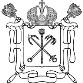 Государственное бюджетное общеобразовательное учреждение средняя общеобразовательнаяшкола № 277 Кировского района Санкт-Петербурга198215, проспект Ветеранов, дом 14, литера А, тел/факс.(812)377-36-05, тел. (812)752-19-19, факс (812) 752-56-55, E-mail: sc277@kirov.spb.ruОКПО  52185291 ОКОГУ  23010 ОГРН  1027802735993, ИНН/КПП  7805149292/780501001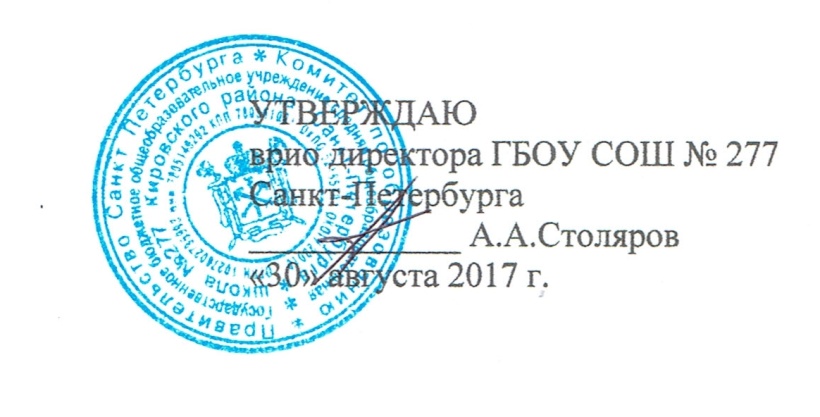 ПРИНЯТО 							УТВЕРЖДАЮПедагогическим советом					врио директора ГБОУ СОШ № 277 ГБОУ СОШ № 277 						Санкт-ПетербургаСанкт-Петербурга						____________ А.А.СтоляровПротокол № 1						«30» августа 2017 г.от «30» августа 2017 г.РАБОЧАЯ ПРОГРАММАпо музыке6А классУчитель:  Юшта Т.В.Высшая квалификационная категорияСанкт-Петербург учебный год 2017 – 2018Пояснительная запискаПравовая основа разработки и утверждения рабочих программФедеральный уровеньФедеральный закон Российской Федерации от 29 декабря 2012 г. N 273-ФЗ "Об образовании в Российской Федерации".Федеральный государственный образовательный стандарт ООО (Приказ Минобрнауки РФ № 1897 от 17.12.2010).Письмо Министерства образования и науки РФ от 19 апреля 2011 г. № 03-255 «О введении федерального государственного образовательного стандарта общего образования».Федеральный базисный учебный план (приказ Министерства образования РФ от 9.03.2004 № 1312 «Об утверждении федерального базисного учебного плана и примерных учебных планов для образовательных учреждений Российской Федерации, реализующих программы общего образования» с учетом внесенных изменений приказами Минобрнауки России: от 20 августа 2008 года N 241, от 30 августа 2010 года N 889, от 3 июня 2011 года N 1994, от 1 февраля 2012 года N 74).Приказ Министерства образования и науки РФ от 31 марта 2014 г. № 253 «Об утверждении федеральных перечней учебников, рекомендованных к использованию при реализации имеющих государственную аккредитацию образовательных программ начального общего, основного общего, среднего общего образования»Приказ Минобрнауки РФ от 21 апреля 2016 года N 459«О внесении изменений в федеральный перечень учебников, рекомендуемых к использованию при реализации имеющих государственную аккредитацию образовательных программ начального общего, основного общего, среднего общего образования, утвержденный приказом Министерства образования и науки Российской Федерации от 31 марта 2014 года N 253Примерная основная образовательная программа ООО.Примерные программы по учебным предметам федерального базисного учебного плана для образовательных учреждений Российской Федерации, реализующих программы общего образования. Примерные программы по учебным предметам, созданные на основе ФГОС.СанПиН 2.4.2. 2821 – 10 «Санитарно-эпидемиологические требования к условиям и организации обучения в общеобразовательных учреждениях» (утверждены постановлением Главного государственного санитарного врача Российской Федерации от 29 декабря 2010 г. № 189, зарегистрированы в Минюсте России 3 марта 2011 г., регистрационный номер 19993);Федеральные требования к образовательным учреждениям в части охраны здоровья обучающихся, воспитанников (утверждены приказом Минобрнауки России от 28 декабря 2010 г. № 2106, зарегистрированы в Минюсте России 2 февраля 2011 г., регистрационный номер 19676)Локальный уровеньОсновная образовательная программа основного общего образования Государственного бюджетного общеобразовательного учреждения средней общеобразовательной школы № 277 Кировского района Санкт-Петербурга (ГБОУ СОШ № 277).Положение о структуре, порядке разработки и утверждении рабочих программ учебных предметов, курсов, дисциплин (модулей) (Приказ об утверждении № 254-ОД от 20.09.2016).Приказ руководителя ГБОУ СОШ № 277 об утверждении Рабочей программы учебных предметов, курсов, дисциплин (модулей) (Приказ № 248 -ОД от 30.08.2017).Учебный план образовательной программы ООО, реализующий ОП ООО в соответствии с требованиями ФГОС ООО (5-7 классы)  ГБОУ СОШ № 277.Учебный план образовательной программы ООО (8-9 классы)  ГБОУ СОШ № 277.Учебный план образовательной программы среднего (полного) общего образования (10-11 классы)  ГБОУ СОШ № 277.Учебно-методический комплекс ГБОУ СОШ № 277 на 2017-18 уч. г.Сведения о программах, на основании которых разработана рабочая программа:Авторская программа «Музыка» (Программы для общеобразовательных учреждений: Музыка: 1-4 кл, 5-7 кл., «Искусство»- 8-9 кл./ Е.Д. Крицкая, Г.П. Сергеева, Т.С. Шмагина). Предметная линия учебников «Музыка» 5,6,7 классы. Г.П.Сергеева, Е.Д.Критская. –М.,: Просвещение, 2013.Цель программы – развитие музыкальной культуры школьников как неотъемлемой части духовной культуры.Задачи: - развитие музыкальности; музыкального слуха, певческого голоса, музыкальной памяти, способности к сопереживанию; образного и ассоциативного мышления, творческого воображения;- освоение музыки и знаний о музыке, ее интонационно-образной природе, жанровом и стилевом многообразии, особенностях музыкального языка; музыкальном фольклоре, классическом наследии и современном творчестве отечественных и зарубежных композиторов; о воздействии музыки на человека; о ее взаимосвязи с другими видами искусства и жизнью;- овладение практическими умениями и навыками в различных видах музыкально-творческой деятельности: слушании музыки, пении (в том числе с ориентацией на нотную запись), инструментальном музицировании, музыкально-пластическом движении, импровизации, драматизации исполняемых произведений;- воспитание эмоционально-ценностного отношения к музыке; устойчивого интереса к музыке, музыкальному искусству своего народа и других народов мира; музыкального вкуса учащихся; потребности к самостоятельному общению с высокохудожественной музыкой и музыкальному самообразованию; слушательской и исполнительской культуры учащихся. Общая характеристика учебного  предметаПрограмма разработана на основе преемственности с курсом начальной школы и ориентирована на дальнейшее развитие эмоционально-ценностного отношения к музыкальному искусству, систематизацию и углубление полученных знаний, расширение опыта музыкально-творческой деятельности, формирование устойчивого интереса к отечественным и мировым культурным традициям. Курс музыки в основной школе предполагает обогащение сферы художественных интересов учащихся, разнообразие видов музыкально-творческой деятельности, активное включение элементов музыкального самообразования, обстоятельное знакомство с жанровым и стилевым многообразием классического и современного творчества отечественных и зарубежных композиторов. Постижение музыкального искусства на данном этапе приобретает в большей степени деятельностный характер и становится сферой выражения личной творческой инициативы школьников и результатов художественного сотрудничества, музыкальных впечатлений и эстетических представлений об окружающем мире.Изменения, внесённые в программуРабочая программа «Музыка» составлена в соответствии с авторской программой «Музыка» (Программы для общеобразовательных учреждений: Музыка: 1-4 кл, 5-7 кл., «Искусство»- 8-9 кл./ Е.Д. Крицкая, Г.П. Сергеева, Т.С. Шмагина). Предметная линия учебников «Музыка» 5,6,7 классы. Г.П.Сергеева, Е.Д.Критская. –М.,: Просвещение, 2013. Изменений нет.Количество учебных часов, на которое рассчитана рабочая программаДанный курс рассчитан на 34 часа из расчета 1 час в неделю. Часы первого полугодия посвящены обращению к музыкальному образу, единству содержания и формы музыкального произведения, а второго полугодия – различным жанрам инструментальной (программной и непрограммной) музыки.Планируемые личностные, метапредметные и предметные результатыЛичностные: Основы Российской гражданской идентичности: патриотизма, уважения к Отечеству, прошлому и настоящему многонационального народа России; осознание своей этнической принадлежности;Целостное мировоззрение, охватывающее социальное, культурное, языковое, духовное многообразие современного мира.Осознанное уважительное и доброжелательное отношение к другому человеку, его мнению, мировоззрению, его культуре, языку, вере, гражданской позиции; к истории, культуре, религии, традициям, ценностям народов России и народов мира; готовность и способность вести диалог с другими людьми и достигать в нем взаимопонимания.Осознание значения семьи в жизни человека и общества, принятие ценности семейной жизни, уважительное и заботливое отношение к членам своей семьи.Этническое осознание через освоение художественного наследия народов России и мира, творческой деятельности эстетического характера.Коммуникативная компетентность в общении и сотрудничестве со сверстниками, детьми старшего и младшего возраста, взрослыми в процессе образовательной, общественно полезной, учебно-исследовательской, творческой и других видов деятельности. Метапредметные: Умение самостоятельно определять цели своего обучения, ставить и формулировать для себя новые задачи в учебе и познавательной деятельности, развивать мотивы и интересы своей познавательной деятельности.Умение определять понятия, создавать обобщения, создавать аналоги, классифицировать, самостоятельно выбирать основания и критерии для классификации, устанавливать причинно-следственные связи, строить логическое рассуждение, умозаключение (индуктивное, дедуктивное и по аналогии) и делать выводы.Умение создавать, применять и преобразовывать знаки и символы, модели и схемы для решения учебных и познавательных задач.Смысловое чтение.Предметные: Основы музыкальной культуры как неотъемлемой части общей духовной культуры; потребность общения с музыкой для дальнейшего духовно-нравственного развития, социализации, самообразования, организации содержательного культурного досуга на основе осознания роли музыки в жизни отдельного человека и общества, в развитии мировой культуры.Общие музыкальные способности учащихся, а также образное, ассоциативное мышление, фантазия и творческое воображение, эмоционально-ценностное отношение к явлениям жизни и искусства на основе восприятия и анализа музыкальных образов.Мотивационная направленность  на продуктивную музыкально-творческую деятельность (слушание музыки, пение, инструментальное музицирование, драматизация музыкальных произведений, музыкально-пластическое движение)Эстетическое отношение к миру, критическое восприятие музыкальной информации, развитие творческих способностей в многообразных видах музыкальной деятельности, связанной с театром, кино, литературой, живописью.Музыкальный и общий культурный кругозор; музыкальный вкус, устойчивый интерес к музыке своего народа и других народов мира, классическому и современному музыкальному наследию.Основы музыкальной грамотности, способность эмоционально воспринимать  музыку как живое образное искусство во взаимосвязи с жизнью, со специальной терминологией и ключевыми понятиями музыкального искусства. Содержание учебной программыДва раздела программы  - «Мир образов вокальной и инструментальной музыки» и «Мир образов камерной и симфонической музыки»  - раскрывают одно из возможных направлений введения учащихся в удивительный мир музыкальных образов, способствуя постижению произведений  различных жанров музыкального искусства.Раздел 1.  Мир образов вокальной и инструментальной музыки (16  ч.)Лирические, эпические, драматические образы. Единство содержания и формы. Многообразие жанров вокальной музыки (песня, романс, баллада, баркарола, хоровой концерт, кантата и др.). Песня, ария, хор в оперном спектакле. Единство поэтического текста и музыки. Многообразие жанров инструментальной музыки: сольная, ансамблевая, оркестровая. Сочинения для фортепиано, органа, арфы, симфонического оркестра, синтезатора.Музыка Древней Руси. Образы народного искусства. Фольклорные образы в творчестве композиторов. Образы русской духовной и светской музыки (знаменный распев, партесное пение, духовный концерт). Образы западноевропейской духовной и светской музыки (хорал, токката, фуга, кантата, реквием). Полифония и гомофония.Авторская песня — прошлое и настоящее. Джаз — искусство XX в. (спиричуэл, блюз, современные джазовые обработки).Взаимодействие различных видов искусства в раскрытии образного строя музыкальных произведений.Использование различных форм музицирования и творческих заданий в освоении содержания музыкальных образов.Раздел 2.   Мир образов камерной и симфонической музыки (18 ч)Жизнь — единая основа художественных образов любого вида искусства. Отражение нравственных исканий человека, времени и пространства в музыкальном искусстве. Своеобразие и специфика художественных образов камерной и симфонической музыки. Сходство и различие как основной принцип развития и построения музыки. Повтор (вариативность, вариантность), контраст. Взаимодействие нескольких музыкальных образов на основе их сопоставления, столкновения, конфликта.Программная музыка и ее жанры (сюита, вступление к опере, симфоническая поэма, увертюра-фантазия, музыкальные иллюстрации и др.). Музыкальное воплощение литературного сюжета. Выразительность и изобразительность музыки. Образ-портрет, образ-пейзаж и др. Непрограммная музыка и ее жанры: инструментальная миниатюра (прелюдия, баллада, этюд, ноктюрн), струнный квартет, фортепианный квинтет, концерт, концертная симфония, симфония-действо и др.Современная трактовка классических сюжетов и образов: мюзикл, рок-опера, киномузыка.Использование различных форм музицирования и творческих заданий в освоении учащимися содержания музыкальных образов.Программно-методическое обеспечение.Требования к уровню подготовки  обучающихсяУ учащихся будут сформированы:представления о роли музыки в жизни человека, в его духовно-нравственном развитии; о ценности музыкальных традиций народа;основы музыкальной культуры, художественный вкус, интерес к музыкальному искусству и музыкальной деятельности;представление о национальном своеобразии музыки в неразрывном единстве народного и профессионального музыкального творчества. Учащиеся научатся:эмоционально - образно воспринимать и характеризовать музыкальные произведения;узнавать на слух изученные произведения русской и зарубежной классики;выразительно исполнять соло (с сопровождением и без сопровождения);выявлять общее и особенное при сравнении музыкальных произведений на основе полученных знаний об интонационной природе музыки;распознавать на слух и воспроизводить знакомые мелодии изученных произведений инструментальных и вокальных жанров;различать звучание отдельных музыкальных инструментов, виды хора и оркестра.Учащиеся получат возможность научиться использовать приобретенные знания и умения в практической деятельности и повседневной жизни для:певческого и инструментального музицирования дома, в кругу друзей и сверстников, на внеклассных и внешкольных музыкальных занятиях, школьных праздниках;размышления о музыке и ее анализа, выражения собственной позиции относительно прослушанной музыки;музыкального самообразования: знакомства с литературой о музыке, слушания музыки в свободное от уроков время (посещение концертов, музыкальных спектаклей, прослушивание музыкальных радио- и телепередач и др.); выражения своих личных музыкальных впечатлений в форме устных выступлений и высказываний на музыкальных занятиях; определения своего отношения к музыкальным явлениям действительности.Учебно-тематический план:Календарно-тематический план:Список литературы для учителя:Учебно-методический комплект «Музыка 5-9 классы» авторов Г.П.Сергеевой, Е.Д.Критской:Программа «Музыка 5- 7классы. Искусство 8-9 классы», М., Просвещение, 2011г.Методическое пособие для учителя «Музыка 5-6 классы», М., Просвещение, 2011г.«Хрестоматия музыкального материала к учебнику «Музыка.  6 класс», М., Просвещение, 2004гГ.П. Сергеева «Музыка. 6 класс» фонохрестоматия. 1 СD, mp 3, М,Просвещение, 2009 г. учебник «Музыка. 6 класс», М.,  Просвещение, 2011г.«Творческая тетрадь «Музыка. 6 класс» М., Просвещение, 2011 г.Список литература для учащихся:Л. Б. Переверзев. «Приношение Эллингтону» и другие тексты о джазе / Под ред. К. В. Мошкова. СПб.: Лань, Планета музыки, 2011.  Д.Вейс "Возвышенное и земное" (Роман. 2 тома) 1997 г.Городницкий А. М. «Атланты держат небо...». Эксмо, Яуза, 2011 Отзвуки Шопена в русской культуре / Отв. ред. Н. М. Филатова. — М.: Индрик, 2012Приложение к рабочей программе (изменения в календарно-тематическом планировании)Лист коррекции и внесения  измененийКлассУчебники (автор, название, год издания, кем рекомендован или допущен, издательство)Методические материалыДидактические материалы6«Музыка»: 6 класс: учебник для общеобразовательных учреждений/ Г.П.Сергеева, Е.Д.Критская. –М.,: Просвещение, 2013Методическое пособие для учителя «Музыка 5-6 классы», М., Просвещение, 2013г.1. «Хрестоматия музыкального материала к учебнику «Музыка.  6 класс», М., Просвещение, 2013г 2. «Творческая тетрадь «Музыка. 6 класс» М.,   Просвещение, 2013 г№п/п№Тема  урокаКол-вочасов№п/п№Тема  урокаКол-вочасовТема   I полугодия:«Мир образов вокальной и инструментальной музыки» (15 ч)Тема   I полугодия:«Мир образов вокальной и инструментальной музыки» (15 ч)Тема   I полугодия:«Мир образов вокальной и инструментальной музыки» (15 ч)Тема   I полугодия:«Мир образов вокальной и инструментальной музыки» (15 ч)1  четверть1  четверть1  четверть1  четверть1.1.Удивительный мир музыкальных образов.12.2.Образы романсов и песен русских композиторов. 13.3.Два музыкальных посвящения. 14.4.Портрет в музыке и живописи. Картинная галерея. 15.5.Музыкальный образ и мастерство исполнителя16.6.Обряды и обычаи в фольклоре и творчестве композиторов.17.7.Образы песен зарубежных композиторов18.8.Старинной песни мир. Баллада «Лесной царь»1II четвертьII четвертьII четвертьII четверть91.Обобщение тем I четверти110.2.Народное искусство Древней Руси. Русская духовная музыка111.3.«Фрески Софии Киевской». «Перезвоны»112.4.Небесное и земное в музыке Баха. Полифония113.5.Образы скорби и печали. Фортуна правит миром114.6.Авторская песня: прошлое и настоящее115.7.Джаз – искусство XX  века1Тема   II полугодия:«Мир образов камерной и симфонической музыки» (19 ч)III четвертьТема   II полугодия:«Мир образов камерной и симфонической музыки» (19 ч)III четвертьТема   II полугодия:«Мир образов камерной и симфонической музыки» (19 ч)III четвертьТема   II полугодия:«Мир образов камерной и симфонической музыки» (19 ч)III четверть16.1.Обобщение тем II четверти.117.2.Вечные темы искусства и жизни.118.3.Могучее царство Шопена119.4.Инструментальная баллада. Ночной пейзаж120.5.Инструментальный концерт. «Времена года»121.6.«Космический пейзаж». Картинная галерея.122-237-8.«Метель».  Музыкальные иллюстрации к повести  А.С.Пушкина224.9.Симфоническое  развитие музыкальных образов125.10.Моцарт. Связь времен126.11.Обобщение тем III четверти1IV четверть27.1.Увертюра «Эгмонт»128.2.Увертюра-фантазия «Ромео и Джульетта»129.3.Балет "Ромео и Джульетта"130.4.Мюзикл "Вестсайдская история"131.5.Рок-опера "Орфей и Эвридика".  132.6.Образы киномузыки133.7.Музыка в отечественном кино134.8.Обобщение тем года1Итого:Итого:34№ п/пДатаДатаНаименование разделов и темНаименование разделов и темНаименование разделов и темНаименование разделов и темНаименование разделов и темОсновные вопросыОсновные вопросыОсновные вопросыОсновные вопросыОсновные вопросыВиды деятельности учащихсяВиды деятельности учащихсяВиды деятельности учащихсяФормы контроля (стартовый, текущий, промежуточный, итоговый)Формы контроля (стартовый, текущий, промежуточный, итоговый)Формы контроля (стартовый, текущий, промежуточный, итоговый)Формы контроля (стартовый, текущий, промежуточный, итоговый)Формы контроля (стартовый, текущий, промежуточный, итоговый)№ п/ппо плануфактическаяНаименование разделов и темНаименование разделов и темНаименование разделов и темНаименование разделов и темНаименование разделов и темОсновные вопросыОсновные вопросыОсновные вопросыОсновные вопросыОсновные вопросыВиды деятельности учащихсяВиды деятельности учащихсяВиды деятельности учащихсяФормы контроля (стартовый, текущий, промежуточный, итоговый)Формы контроля (стартовый, текущий, промежуточный, итоговый)Формы контроля (стартовый, текущий, промежуточный, итоговый)Формы контроля (стартовый, текущий, промежуточный, итоговый)Формы контроля (стартовый, текущий, промежуточный, итоговый)Тема   I полугодия:  “  Мир образов вокальной и инструментальной музыки ” (16 ч)1 четвертьТема   I полугодия:  “  Мир образов вокальной и инструментальной музыки ” (16 ч)1 четвертьТема   I полугодия:  “  Мир образов вокальной и инструментальной музыки ” (16 ч)1 четвертьТема   I полугодия:  “  Мир образов вокальной и инструментальной музыки ” (16 ч)1 четвертьТема   I полугодия:  “  Мир образов вокальной и инструментальной музыки ” (16 ч)1 четвертьТема   I полугодия:  “  Мир образов вокальной и инструментальной музыки ” (16 ч)1 четвертьТема   I полугодия:  “  Мир образов вокальной и инструментальной музыки ” (16 ч)1 четвертьТема   I полугодия:  “  Мир образов вокальной и инструментальной музыки ” (16 ч)1 четвертьТема   I полугодия:  “  Мир образов вокальной и инструментальной музыки ” (16 ч)1 четвертьТема   I полугодия:  “  Мир образов вокальной и инструментальной музыки ” (16 ч)1 четвертьТема   I полугодия:  “  Мир образов вокальной и инструментальной музыки ” (16 ч)1 четвертьТема   I полугодия:  “  Мир образов вокальной и инструментальной музыки ” (16 ч)1 четвертьТема   I полугодия:  “  Мир образов вокальной и инструментальной музыки ” (16 ч)1 четвертьТема   I полугодия:  “  Мир образов вокальной и инструментальной музыки ” (16 ч)1 четвертьТема   I полугодия:  “  Мир образов вокальной и инструментальной музыки ” (16 ч)1 четвертьТема   I полугодия:  “  Мир образов вокальной и инструментальной музыки ” (16 ч)1 четвертьТема   I полугодия:  “  Мир образов вокальной и инструментальной музыки ” (16 ч)1 четвертьТема   I полугодия:  “  Мир образов вокальной и инструментальной музыки ” (16 ч)1 четвертьТема   I полугодия:  “  Мир образов вокальной и инструментальной музыки ” (16 ч)1 четвертьТема   I полугодия:  “  Мир образов вокальной и инструментальной музыки ” (16 ч)1 четвертьТема   I полугодия:  “  Мир образов вокальной и инструментальной музыки ” (16 ч)1 четвертьФормирование УУД учащихся по теме «Мир образов вокальной и инструментальной музыки»:Личностные УУД :вхождение обучающихся в мир духовных ценностей музыкального искусства, влияющих на  выбор наиболее значимых ценностных ориентаций личности;понимание социальных функций музыки (познавательной, коммуникативной, эстетической, практической, воспитательной, зрелищной и др.)  в жизни людей, общества, в своей жизни; осознание особенностей музыкальной культуры России, своего региона, разных культур и народов мира, понимание представителей другой национальности, другой культуры и стремление вступать с ними в диалог; присвоение духовно-нравственных ценностей музыки в процессе познания содержания музыкальных образов (лирических, эпических, драматических) на основе поиска их жизненного содержания, широких ассоциативных связей музыки с другими видами искусства.Регулятивные УУД:самостоятельный выбор целей и способов решения учебных задач (включая интонационно-образный и жанрово-стилевой анализ сочинений) в процессе восприятия и исполнения музыки различных эпох, стилей, жанров, композиторских школ. саморегуляция волевых усилий, способности к мобилизации сил в процессе работы над исполнением музыкальных сочинений на уроке, внеурочных и внешкольных формах музыкально-эстетической, проектной деятельности, в самообразовании; развитие критического отношение к собственным действиям, действиям одноклассников в процессе познания музыкального искусства, участия в индивидуальных и коллективных проектах. Познавательные УУД :стремление к приобретению музыкально-слухового опыта общения с известными и новыми музыкальными произведениями различных жанров, стилей народной и профессиональной  музыки, познанию приемов развития музыкальных образов, особенностей их музыкального языка; формирование интереса к специфике деятельности композиторов и исполнителей (профессиональных и народных), особенностям музыкальной культуры своего края, региона; расширение представлений о связях музыки с другими видами искусства на основе художественно-творческой, исследовательской деятельности; идентификация терминов и понятий музыкального языка с художественным языком различных видов искусства на основе выявления их общности и различий;применение полученных знаний о музыке и музыкантах, о других видах искусства в процессе самообразования, внеурочной творческой деятельности. Коммуникативные УУД :решение учебных задач в процессе сотрудничества с одноклассниками, учителем в процессе музыкальной, художественно-творческой, исследовательской деятельности; формирование способности вступать в контакт, высказывать свою точку зрения, слушать и понимать точку зрения собеседника, вести дискуссию по поводу различных явлений музыкальной культуры; адекватное поведение в различных учебных, социальных ситуациях в процессе восприятия и музицирования, участия в исследовательских проектах, внеурочной деятельности; развитие навыков постановки проблемных вопросов  в процессе поиска и сбора информации о музыке, музыкантах в процессе восприятия и исполнения музыки; совершенствование навыков развернутого речевого высказывания в процессе анализа музыки, (с использованием музыкальных терминов и понятий), ее оценки и представления в творческих формах работы в исследовательской, внеурочной, досуговой деятельности.Формирование УУД учащихся по теме «Мир образов вокальной и инструментальной музыки»:Личностные УУД :вхождение обучающихся в мир духовных ценностей музыкального искусства, влияющих на  выбор наиболее значимых ценностных ориентаций личности;понимание социальных функций музыки (познавательной, коммуникативной, эстетической, практической, воспитательной, зрелищной и др.)  в жизни людей, общества, в своей жизни; осознание особенностей музыкальной культуры России, своего региона, разных культур и народов мира, понимание представителей другой национальности, другой культуры и стремление вступать с ними в диалог; присвоение духовно-нравственных ценностей музыки в процессе познания содержания музыкальных образов (лирических, эпических, драматических) на основе поиска их жизненного содержания, широких ассоциативных связей музыки с другими видами искусства.Регулятивные УУД:самостоятельный выбор целей и способов решения учебных задач (включая интонационно-образный и жанрово-стилевой анализ сочинений) в процессе восприятия и исполнения музыки различных эпох, стилей, жанров, композиторских школ. саморегуляция волевых усилий, способности к мобилизации сил в процессе работы над исполнением музыкальных сочинений на уроке, внеурочных и внешкольных формах музыкально-эстетической, проектной деятельности, в самообразовании; развитие критического отношение к собственным действиям, действиям одноклассников в процессе познания музыкального искусства, участия в индивидуальных и коллективных проектах. Познавательные УУД :стремление к приобретению музыкально-слухового опыта общения с известными и новыми музыкальными произведениями различных жанров, стилей народной и профессиональной  музыки, познанию приемов развития музыкальных образов, особенностей их музыкального языка; формирование интереса к специфике деятельности композиторов и исполнителей (профессиональных и народных), особенностям музыкальной культуры своего края, региона; расширение представлений о связях музыки с другими видами искусства на основе художественно-творческой, исследовательской деятельности; идентификация терминов и понятий музыкального языка с художественным языком различных видов искусства на основе выявления их общности и различий;применение полученных знаний о музыке и музыкантах, о других видах искусства в процессе самообразования, внеурочной творческой деятельности. Коммуникативные УУД :решение учебных задач в процессе сотрудничества с одноклассниками, учителем в процессе музыкальной, художественно-творческой, исследовательской деятельности; формирование способности вступать в контакт, высказывать свою точку зрения, слушать и понимать точку зрения собеседника, вести дискуссию по поводу различных явлений музыкальной культуры; адекватное поведение в различных учебных, социальных ситуациях в процессе восприятия и музицирования, участия в исследовательских проектах, внеурочной деятельности; развитие навыков постановки проблемных вопросов  в процессе поиска и сбора информации о музыке, музыкантах в процессе восприятия и исполнения музыки; совершенствование навыков развернутого речевого высказывания в процессе анализа музыки, (с использованием музыкальных терминов и понятий), ее оценки и представления в творческих формах работы в исследовательской, внеурочной, досуговой деятельности.Формирование УУД учащихся по теме «Мир образов вокальной и инструментальной музыки»:Личностные УУД :вхождение обучающихся в мир духовных ценностей музыкального искусства, влияющих на  выбор наиболее значимых ценностных ориентаций личности;понимание социальных функций музыки (познавательной, коммуникативной, эстетической, практической, воспитательной, зрелищной и др.)  в жизни людей, общества, в своей жизни; осознание особенностей музыкальной культуры России, своего региона, разных культур и народов мира, понимание представителей другой национальности, другой культуры и стремление вступать с ними в диалог; присвоение духовно-нравственных ценностей музыки в процессе познания содержания музыкальных образов (лирических, эпических, драматических) на основе поиска их жизненного содержания, широких ассоциативных связей музыки с другими видами искусства.Регулятивные УУД:самостоятельный выбор целей и способов решения учебных задач (включая интонационно-образный и жанрово-стилевой анализ сочинений) в процессе восприятия и исполнения музыки различных эпох, стилей, жанров, композиторских школ. саморегуляция волевых усилий, способности к мобилизации сил в процессе работы над исполнением музыкальных сочинений на уроке, внеурочных и внешкольных формах музыкально-эстетической, проектной деятельности, в самообразовании; развитие критического отношение к собственным действиям, действиям одноклассников в процессе познания музыкального искусства, участия в индивидуальных и коллективных проектах. Познавательные УУД :стремление к приобретению музыкально-слухового опыта общения с известными и новыми музыкальными произведениями различных жанров, стилей народной и профессиональной  музыки, познанию приемов развития музыкальных образов, особенностей их музыкального языка; формирование интереса к специфике деятельности композиторов и исполнителей (профессиональных и народных), особенностям музыкальной культуры своего края, региона; расширение представлений о связях музыки с другими видами искусства на основе художественно-творческой, исследовательской деятельности; идентификация терминов и понятий музыкального языка с художественным языком различных видов искусства на основе выявления их общности и различий;применение полученных знаний о музыке и музыкантах, о других видах искусства в процессе самообразования, внеурочной творческой деятельности. Коммуникативные УУД :решение учебных задач в процессе сотрудничества с одноклассниками, учителем в процессе музыкальной, художественно-творческой, исследовательской деятельности; формирование способности вступать в контакт, высказывать свою точку зрения, слушать и понимать точку зрения собеседника, вести дискуссию по поводу различных явлений музыкальной культуры; адекватное поведение в различных учебных, социальных ситуациях в процессе восприятия и музицирования, участия в исследовательских проектах, внеурочной деятельности; развитие навыков постановки проблемных вопросов  в процессе поиска и сбора информации о музыке, музыкантах в процессе восприятия и исполнения музыки; совершенствование навыков развернутого речевого высказывания в процессе анализа музыки, (с использованием музыкальных терминов и понятий), ее оценки и представления в творческих формах работы в исследовательской, внеурочной, досуговой деятельности.Формирование УУД учащихся по теме «Мир образов вокальной и инструментальной музыки»:Личностные УУД :вхождение обучающихся в мир духовных ценностей музыкального искусства, влияющих на  выбор наиболее значимых ценностных ориентаций личности;понимание социальных функций музыки (познавательной, коммуникативной, эстетической, практической, воспитательной, зрелищной и др.)  в жизни людей, общества, в своей жизни; осознание особенностей музыкальной культуры России, своего региона, разных культур и народов мира, понимание представителей другой национальности, другой культуры и стремление вступать с ними в диалог; присвоение духовно-нравственных ценностей музыки в процессе познания содержания музыкальных образов (лирических, эпических, драматических) на основе поиска их жизненного содержания, широких ассоциативных связей музыки с другими видами искусства.Регулятивные УУД:самостоятельный выбор целей и способов решения учебных задач (включая интонационно-образный и жанрово-стилевой анализ сочинений) в процессе восприятия и исполнения музыки различных эпох, стилей, жанров, композиторских школ. саморегуляция волевых усилий, способности к мобилизации сил в процессе работы над исполнением музыкальных сочинений на уроке, внеурочных и внешкольных формах музыкально-эстетической, проектной деятельности, в самообразовании; развитие критического отношение к собственным действиям, действиям одноклассников в процессе познания музыкального искусства, участия в индивидуальных и коллективных проектах. Познавательные УУД :стремление к приобретению музыкально-слухового опыта общения с известными и новыми музыкальными произведениями различных жанров, стилей народной и профессиональной  музыки, познанию приемов развития музыкальных образов, особенностей их музыкального языка; формирование интереса к специфике деятельности композиторов и исполнителей (профессиональных и народных), особенностям музыкальной культуры своего края, региона; расширение представлений о связях музыки с другими видами искусства на основе художественно-творческой, исследовательской деятельности; идентификация терминов и понятий музыкального языка с художественным языком различных видов искусства на основе выявления их общности и различий;применение полученных знаний о музыке и музыкантах, о других видах искусства в процессе самообразования, внеурочной творческой деятельности. Коммуникативные УУД :решение учебных задач в процессе сотрудничества с одноклассниками, учителем в процессе музыкальной, художественно-творческой, исследовательской деятельности; формирование способности вступать в контакт, высказывать свою точку зрения, слушать и понимать точку зрения собеседника, вести дискуссию по поводу различных явлений музыкальной культуры; адекватное поведение в различных учебных, социальных ситуациях в процессе восприятия и музицирования, участия в исследовательских проектах, внеурочной деятельности; развитие навыков постановки проблемных вопросов  в процессе поиска и сбора информации о музыке, музыкантах в процессе восприятия и исполнения музыки; совершенствование навыков развернутого речевого высказывания в процессе анализа музыки, (с использованием музыкальных терминов и понятий), ее оценки и представления в творческих формах работы в исследовательской, внеурочной, досуговой деятельности.Формирование УУД учащихся по теме «Мир образов вокальной и инструментальной музыки»:Личностные УУД :вхождение обучающихся в мир духовных ценностей музыкального искусства, влияющих на  выбор наиболее значимых ценностных ориентаций личности;понимание социальных функций музыки (познавательной, коммуникативной, эстетической, практической, воспитательной, зрелищной и др.)  в жизни людей, общества, в своей жизни; осознание особенностей музыкальной культуры России, своего региона, разных культур и народов мира, понимание представителей другой национальности, другой культуры и стремление вступать с ними в диалог; присвоение духовно-нравственных ценностей музыки в процессе познания содержания музыкальных образов (лирических, эпических, драматических) на основе поиска их жизненного содержания, широких ассоциативных связей музыки с другими видами искусства.Регулятивные УУД:самостоятельный выбор целей и способов решения учебных задач (включая интонационно-образный и жанрово-стилевой анализ сочинений) в процессе восприятия и исполнения музыки различных эпох, стилей, жанров, композиторских школ. саморегуляция волевых усилий, способности к мобилизации сил в процессе работы над исполнением музыкальных сочинений на уроке, внеурочных и внешкольных формах музыкально-эстетической, проектной деятельности, в самообразовании; развитие критического отношение к собственным действиям, действиям одноклассников в процессе познания музыкального искусства, участия в индивидуальных и коллективных проектах. Познавательные УУД :стремление к приобретению музыкально-слухового опыта общения с известными и новыми музыкальными произведениями различных жанров, стилей народной и профессиональной  музыки, познанию приемов развития музыкальных образов, особенностей их музыкального языка; формирование интереса к специфике деятельности композиторов и исполнителей (профессиональных и народных), особенностям музыкальной культуры своего края, региона; расширение представлений о связях музыки с другими видами искусства на основе художественно-творческой, исследовательской деятельности; идентификация терминов и понятий музыкального языка с художественным языком различных видов искусства на основе выявления их общности и различий;применение полученных знаний о музыке и музыкантах, о других видах искусства в процессе самообразования, внеурочной творческой деятельности. Коммуникативные УУД :решение учебных задач в процессе сотрудничества с одноклассниками, учителем в процессе музыкальной, художественно-творческой, исследовательской деятельности; формирование способности вступать в контакт, высказывать свою точку зрения, слушать и понимать точку зрения собеседника, вести дискуссию по поводу различных явлений музыкальной культуры; адекватное поведение в различных учебных, социальных ситуациях в процессе восприятия и музицирования, участия в исследовательских проектах, внеурочной деятельности; развитие навыков постановки проблемных вопросов  в процессе поиска и сбора информации о музыке, музыкантах в процессе восприятия и исполнения музыки; совершенствование навыков развернутого речевого высказывания в процессе анализа музыки, (с использованием музыкальных терминов и понятий), ее оценки и представления в творческих формах работы в исследовательской, внеурочной, досуговой деятельности.Формирование УУД учащихся по теме «Мир образов вокальной и инструментальной музыки»:Личностные УУД :вхождение обучающихся в мир духовных ценностей музыкального искусства, влияющих на  выбор наиболее значимых ценностных ориентаций личности;понимание социальных функций музыки (познавательной, коммуникативной, эстетической, практической, воспитательной, зрелищной и др.)  в жизни людей, общества, в своей жизни; осознание особенностей музыкальной культуры России, своего региона, разных культур и народов мира, понимание представителей другой национальности, другой культуры и стремление вступать с ними в диалог; присвоение духовно-нравственных ценностей музыки в процессе познания содержания музыкальных образов (лирических, эпических, драматических) на основе поиска их жизненного содержания, широких ассоциативных связей музыки с другими видами искусства.Регулятивные УУД:самостоятельный выбор целей и способов решения учебных задач (включая интонационно-образный и жанрово-стилевой анализ сочинений) в процессе восприятия и исполнения музыки различных эпох, стилей, жанров, композиторских школ. саморегуляция волевых усилий, способности к мобилизации сил в процессе работы над исполнением музыкальных сочинений на уроке, внеурочных и внешкольных формах музыкально-эстетической, проектной деятельности, в самообразовании; развитие критического отношение к собственным действиям, действиям одноклассников в процессе познания музыкального искусства, участия в индивидуальных и коллективных проектах. Познавательные УУД :стремление к приобретению музыкально-слухового опыта общения с известными и новыми музыкальными произведениями различных жанров, стилей народной и профессиональной  музыки, познанию приемов развития музыкальных образов, особенностей их музыкального языка; формирование интереса к специфике деятельности композиторов и исполнителей (профессиональных и народных), особенностям музыкальной культуры своего края, региона; расширение представлений о связях музыки с другими видами искусства на основе художественно-творческой, исследовательской деятельности; идентификация терминов и понятий музыкального языка с художественным языком различных видов искусства на основе выявления их общности и различий;применение полученных знаний о музыке и музыкантах, о других видах искусства в процессе самообразования, внеурочной творческой деятельности. Коммуникативные УУД :решение учебных задач в процессе сотрудничества с одноклассниками, учителем в процессе музыкальной, художественно-творческой, исследовательской деятельности; формирование способности вступать в контакт, высказывать свою точку зрения, слушать и понимать точку зрения собеседника, вести дискуссию по поводу различных явлений музыкальной культуры; адекватное поведение в различных учебных, социальных ситуациях в процессе восприятия и музицирования, участия в исследовательских проектах, внеурочной деятельности; развитие навыков постановки проблемных вопросов  в процессе поиска и сбора информации о музыке, музыкантах в процессе восприятия и исполнения музыки; совершенствование навыков развернутого речевого высказывания в процессе анализа музыки, (с использованием музыкальных терминов и понятий), ее оценки и представления в творческих формах работы в исследовательской, внеурочной, досуговой деятельности.Формирование УУД учащихся по теме «Мир образов вокальной и инструментальной музыки»:Личностные УУД :вхождение обучающихся в мир духовных ценностей музыкального искусства, влияющих на  выбор наиболее значимых ценностных ориентаций личности;понимание социальных функций музыки (познавательной, коммуникативной, эстетической, практической, воспитательной, зрелищной и др.)  в жизни людей, общества, в своей жизни; осознание особенностей музыкальной культуры России, своего региона, разных культур и народов мира, понимание представителей другой национальности, другой культуры и стремление вступать с ними в диалог; присвоение духовно-нравственных ценностей музыки в процессе познания содержания музыкальных образов (лирических, эпических, драматических) на основе поиска их жизненного содержания, широких ассоциативных связей музыки с другими видами искусства.Регулятивные УУД:самостоятельный выбор целей и способов решения учебных задач (включая интонационно-образный и жанрово-стилевой анализ сочинений) в процессе восприятия и исполнения музыки различных эпох, стилей, жанров, композиторских школ. саморегуляция волевых усилий, способности к мобилизации сил в процессе работы над исполнением музыкальных сочинений на уроке, внеурочных и внешкольных формах музыкально-эстетической, проектной деятельности, в самообразовании; развитие критического отношение к собственным действиям, действиям одноклассников в процессе познания музыкального искусства, участия в индивидуальных и коллективных проектах. Познавательные УУД :стремление к приобретению музыкально-слухового опыта общения с известными и новыми музыкальными произведениями различных жанров, стилей народной и профессиональной  музыки, познанию приемов развития музыкальных образов, особенностей их музыкального языка; формирование интереса к специфике деятельности композиторов и исполнителей (профессиональных и народных), особенностям музыкальной культуры своего края, региона; расширение представлений о связях музыки с другими видами искусства на основе художественно-творческой, исследовательской деятельности; идентификация терминов и понятий музыкального языка с художественным языком различных видов искусства на основе выявления их общности и различий;применение полученных знаний о музыке и музыкантах, о других видах искусства в процессе самообразования, внеурочной творческой деятельности. Коммуникативные УУД :решение учебных задач в процессе сотрудничества с одноклассниками, учителем в процессе музыкальной, художественно-творческой, исследовательской деятельности; формирование способности вступать в контакт, высказывать свою точку зрения, слушать и понимать точку зрения собеседника, вести дискуссию по поводу различных явлений музыкальной культуры; адекватное поведение в различных учебных, социальных ситуациях в процессе восприятия и музицирования, участия в исследовательских проектах, внеурочной деятельности; развитие навыков постановки проблемных вопросов  в процессе поиска и сбора информации о музыке, музыкантах в процессе восприятия и исполнения музыки; совершенствование навыков развернутого речевого высказывания в процессе анализа музыки, (с использованием музыкальных терминов и понятий), ее оценки и представления в творческих формах работы в исследовательской, внеурочной, досуговой деятельности.Формирование УУД учащихся по теме «Мир образов вокальной и инструментальной музыки»:Личностные УУД :вхождение обучающихся в мир духовных ценностей музыкального искусства, влияющих на  выбор наиболее значимых ценностных ориентаций личности;понимание социальных функций музыки (познавательной, коммуникативной, эстетической, практической, воспитательной, зрелищной и др.)  в жизни людей, общества, в своей жизни; осознание особенностей музыкальной культуры России, своего региона, разных культур и народов мира, понимание представителей другой национальности, другой культуры и стремление вступать с ними в диалог; присвоение духовно-нравственных ценностей музыки в процессе познания содержания музыкальных образов (лирических, эпических, драматических) на основе поиска их жизненного содержания, широких ассоциативных связей музыки с другими видами искусства.Регулятивные УУД:самостоятельный выбор целей и способов решения учебных задач (включая интонационно-образный и жанрово-стилевой анализ сочинений) в процессе восприятия и исполнения музыки различных эпох, стилей, жанров, композиторских школ. саморегуляция волевых усилий, способности к мобилизации сил в процессе работы над исполнением музыкальных сочинений на уроке, внеурочных и внешкольных формах музыкально-эстетической, проектной деятельности, в самообразовании; развитие критического отношение к собственным действиям, действиям одноклассников в процессе познания музыкального искусства, участия в индивидуальных и коллективных проектах. Познавательные УУД :стремление к приобретению музыкально-слухового опыта общения с известными и новыми музыкальными произведениями различных жанров, стилей народной и профессиональной  музыки, познанию приемов развития музыкальных образов, особенностей их музыкального языка; формирование интереса к специфике деятельности композиторов и исполнителей (профессиональных и народных), особенностям музыкальной культуры своего края, региона; расширение представлений о связях музыки с другими видами искусства на основе художественно-творческой, исследовательской деятельности; идентификация терминов и понятий музыкального языка с художественным языком различных видов искусства на основе выявления их общности и различий;применение полученных знаний о музыке и музыкантах, о других видах искусства в процессе самообразования, внеурочной творческой деятельности. Коммуникативные УУД :решение учебных задач в процессе сотрудничества с одноклассниками, учителем в процессе музыкальной, художественно-творческой, исследовательской деятельности; формирование способности вступать в контакт, высказывать свою точку зрения, слушать и понимать точку зрения собеседника, вести дискуссию по поводу различных явлений музыкальной культуры; адекватное поведение в различных учебных, социальных ситуациях в процессе восприятия и музицирования, участия в исследовательских проектах, внеурочной деятельности; развитие навыков постановки проблемных вопросов  в процессе поиска и сбора информации о музыке, музыкантах в процессе восприятия и исполнения музыки; совершенствование навыков развернутого речевого высказывания в процессе анализа музыки, (с использованием музыкальных терминов и понятий), ее оценки и представления в творческих формах работы в исследовательской, внеурочной, досуговой деятельности.Формирование УУД учащихся по теме «Мир образов вокальной и инструментальной музыки»:Личностные УУД :вхождение обучающихся в мир духовных ценностей музыкального искусства, влияющих на  выбор наиболее значимых ценностных ориентаций личности;понимание социальных функций музыки (познавательной, коммуникативной, эстетической, практической, воспитательной, зрелищной и др.)  в жизни людей, общества, в своей жизни; осознание особенностей музыкальной культуры России, своего региона, разных культур и народов мира, понимание представителей другой национальности, другой культуры и стремление вступать с ними в диалог; присвоение духовно-нравственных ценностей музыки в процессе познания содержания музыкальных образов (лирических, эпических, драматических) на основе поиска их жизненного содержания, широких ассоциативных связей музыки с другими видами искусства.Регулятивные УУД:самостоятельный выбор целей и способов решения учебных задач (включая интонационно-образный и жанрово-стилевой анализ сочинений) в процессе восприятия и исполнения музыки различных эпох, стилей, жанров, композиторских школ. саморегуляция волевых усилий, способности к мобилизации сил в процессе работы над исполнением музыкальных сочинений на уроке, внеурочных и внешкольных формах музыкально-эстетической, проектной деятельности, в самообразовании; развитие критического отношение к собственным действиям, действиям одноклассников в процессе познания музыкального искусства, участия в индивидуальных и коллективных проектах. Познавательные УУД :стремление к приобретению музыкально-слухового опыта общения с известными и новыми музыкальными произведениями различных жанров, стилей народной и профессиональной  музыки, познанию приемов развития музыкальных образов, особенностей их музыкального языка; формирование интереса к специфике деятельности композиторов и исполнителей (профессиональных и народных), особенностям музыкальной культуры своего края, региона; расширение представлений о связях музыки с другими видами искусства на основе художественно-творческой, исследовательской деятельности; идентификация терминов и понятий музыкального языка с художественным языком различных видов искусства на основе выявления их общности и различий;применение полученных знаний о музыке и музыкантах, о других видах искусства в процессе самообразования, внеурочной творческой деятельности. Коммуникативные УУД :решение учебных задач в процессе сотрудничества с одноклассниками, учителем в процессе музыкальной, художественно-творческой, исследовательской деятельности; формирование способности вступать в контакт, высказывать свою точку зрения, слушать и понимать точку зрения собеседника, вести дискуссию по поводу различных явлений музыкальной культуры; адекватное поведение в различных учебных, социальных ситуациях в процессе восприятия и музицирования, участия в исследовательских проектах, внеурочной деятельности; развитие навыков постановки проблемных вопросов  в процессе поиска и сбора информации о музыке, музыкантах в процессе восприятия и исполнения музыки; совершенствование навыков развернутого речевого высказывания в процессе анализа музыки, (с использованием музыкальных терминов и понятий), ее оценки и представления в творческих формах работы в исследовательской, внеурочной, досуговой деятельности.Формирование УУД учащихся по теме «Мир образов вокальной и инструментальной музыки»:Личностные УУД :вхождение обучающихся в мир духовных ценностей музыкального искусства, влияющих на  выбор наиболее значимых ценностных ориентаций личности;понимание социальных функций музыки (познавательной, коммуникативной, эстетической, практической, воспитательной, зрелищной и др.)  в жизни людей, общества, в своей жизни; осознание особенностей музыкальной культуры России, своего региона, разных культур и народов мира, понимание представителей другой национальности, другой культуры и стремление вступать с ними в диалог; присвоение духовно-нравственных ценностей музыки в процессе познания содержания музыкальных образов (лирических, эпических, драматических) на основе поиска их жизненного содержания, широких ассоциативных связей музыки с другими видами искусства.Регулятивные УУД:самостоятельный выбор целей и способов решения учебных задач (включая интонационно-образный и жанрово-стилевой анализ сочинений) в процессе восприятия и исполнения музыки различных эпох, стилей, жанров, композиторских школ. саморегуляция волевых усилий, способности к мобилизации сил в процессе работы над исполнением музыкальных сочинений на уроке, внеурочных и внешкольных формах музыкально-эстетической, проектной деятельности, в самообразовании; развитие критического отношение к собственным действиям, действиям одноклассников в процессе познания музыкального искусства, участия в индивидуальных и коллективных проектах. Познавательные УУД :стремление к приобретению музыкально-слухового опыта общения с известными и новыми музыкальными произведениями различных жанров, стилей народной и профессиональной  музыки, познанию приемов развития музыкальных образов, особенностей их музыкального языка; формирование интереса к специфике деятельности композиторов и исполнителей (профессиональных и народных), особенностям музыкальной культуры своего края, региона; расширение представлений о связях музыки с другими видами искусства на основе художественно-творческой, исследовательской деятельности; идентификация терминов и понятий музыкального языка с художественным языком различных видов искусства на основе выявления их общности и различий;применение полученных знаний о музыке и музыкантах, о других видах искусства в процессе самообразования, внеурочной творческой деятельности. Коммуникативные УУД :решение учебных задач в процессе сотрудничества с одноклассниками, учителем в процессе музыкальной, художественно-творческой, исследовательской деятельности; формирование способности вступать в контакт, высказывать свою точку зрения, слушать и понимать точку зрения собеседника, вести дискуссию по поводу различных явлений музыкальной культуры; адекватное поведение в различных учебных, социальных ситуациях в процессе восприятия и музицирования, участия в исследовательских проектах, внеурочной деятельности; развитие навыков постановки проблемных вопросов  в процессе поиска и сбора информации о музыке, музыкантах в процессе восприятия и исполнения музыки; совершенствование навыков развернутого речевого высказывания в процессе анализа музыки, (с использованием музыкальных терминов и понятий), ее оценки и представления в творческих формах работы в исследовательской, внеурочной, досуговой деятельности.Формирование УУД учащихся по теме «Мир образов вокальной и инструментальной музыки»:Личностные УУД :вхождение обучающихся в мир духовных ценностей музыкального искусства, влияющих на  выбор наиболее значимых ценностных ориентаций личности;понимание социальных функций музыки (познавательной, коммуникативной, эстетической, практической, воспитательной, зрелищной и др.)  в жизни людей, общества, в своей жизни; осознание особенностей музыкальной культуры России, своего региона, разных культур и народов мира, понимание представителей другой национальности, другой культуры и стремление вступать с ними в диалог; присвоение духовно-нравственных ценностей музыки в процессе познания содержания музыкальных образов (лирических, эпических, драматических) на основе поиска их жизненного содержания, широких ассоциативных связей музыки с другими видами искусства.Регулятивные УУД:самостоятельный выбор целей и способов решения учебных задач (включая интонационно-образный и жанрово-стилевой анализ сочинений) в процессе восприятия и исполнения музыки различных эпох, стилей, жанров, композиторских школ. саморегуляция волевых усилий, способности к мобилизации сил в процессе работы над исполнением музыкальных сочинений на уроке, внеурочных и внешкольных формах музыкально-эстетической, проектной деятельности, в самообразовании; развитие критического отношение к собственным действиям, действиям одноклассников в процессе познания музыкального искусства, участия в индивидуальных и коллективных проектах. Познавательные УУД :стремление к приобретению музыкально-слухового опыта общения с известными и новыми музыкальными произведениями различных жанров, стилей народной и профессиональной  музыки, познанию приемов развития музыкальных образов, особенностей их музыкального языка; формирование интереса к специфике деятельности композиторов и исполнителей (профессиональных и народных), особенностям музыкальной культуры своего края, региона; расширение представлений о связях музыки с другими видами искусства на основе художественно-творческой, исследовательской деятельности; идентификация терминов и понятий музыкального языка с художественным языком различных видов искусства на основе выявления их общности и различий;применение полученных знаний о музыке и музыкантах, о других видах искусства в процессе самообразования, внеурочной творческой деятельности. Коммуникативные УУД :решение учебных задач в процессе сотрудничества с одноклассниками, учителем в процессе музыкальной, художественно-творческой, исследовательской деятельности; формирование способности вступать в контакт, высказывать свою точку зрения, слушать и понимать точку зрения собеседника, вести дискуссию по поводу различных явлений музыкальной культуры; адекватное поведение в различных учебных, социальных ситуациях в процессе восприятия и музицирования, участия в исследовательских проектах, внеурочной деятельности; развитие навыков постановки проблемных вопросов  в процессе поиска и сбора информации о музыке, музыкантах в процессе восприятия и исполнения музыки; совершенствование навыков развернутого речевого высказывания в процессе анализа музыки, (с использованием музыкальных терминов и понятий), ее оценки и представления в творческих формах работы в исследовательской, внеурочной, досуговой деятельности.Формирование УУД учащихся по теме «Мир образов вокальной и инструментальной музыки»:Личностные УУД :вхождение обучающихся в мир духовных ценностей музыкального искусства, влияющих на  выбор наиболее значимых ценностных ориентаций личности;понимание социальных функций музыки (познавательной, коммуникативной, эстетической, практической, воспитательной, зрелищной и др.)  в жизни людей, общества, в своей жизни; осознание особенностей музыкальной культуры России, своего региона, разных культур и народов мира, понимание представителей другой национальности, другой культуры и стремление вступать с ними в диалог; присвоение духовно-нравственных ценностей музыки в процессе познания содержания музыкальных образов (лирических, эпических, драматических) на основе поиска их жизненного содержания, широких ассоциативных связей музыки с другими видами искусства.Регулятивные УУД:самостоятельный выбор целей и способов решения учебных задач (включая интонационно-образный и жанрово-стилевой анализ сочинений) в процессе восприятия и исполнения музыки различных эпох, стилей, жанров, композиторских школ. саморегуляция волевых усилий, способности к мобилизации сил в процессе работы над исполнением музыкальных сочинений на уроке, внеурочных и внешкольных формах музыкально-эстетической, проектной деятельности, в самообразовании; развитие критического отношение к собственным действиям, действиям одноклассников в процессе познания музыкального искусства, участия в индивидуальных и коллективных проектах. Познавательные УУД :стремление к приобретению музыкально-слухового опыта общения с известными и новыми музыкальными произведениями различных жанров, стилей народной и профессиональной  музыки, познанию приемов развития музыкальных образов, особенностей их музыкального языка; формирование интереса к специфике деятельности композиторов и исполнителей (профессиональных и народных), особенностям музыкальной культуры своего края, региона; расширение представлений о связях музыки с другими видами искусства на основе художественно-творческой, исследовательской деятельности; идентификация терминов и понятий музыкального языка с художественным языком различных видов искусства на основе выявления их общности и различий;применение полученных знаний о музыке и музыкантах, о других видах искусства в процессе самообразования, внеурочной творческой деятельности. Коммуникативные УУД :решение учебных задач в процессе сотрудничества с одноклассниками, учителем в процессе музыкальной, художественно-творческой, исследовательской деятельности; формирование способности вступать в контакт, высказывать свою точку зрения, слушать и понимать точку зрения собеседника, вести дискуссию по поводу различных явлений музыкальной культуры; адекватное поведение в различных учебных, социальных ситуациях в процессе восприятия и музицирования, участия в исследовательских проектах, внеурочной деятельности; развитие навыков постановки проблемных вопросов  в процессе поиска и сбора информации о музыке, музыкантах в процессе восприятия и исполнения музыки; совершенствование навыков развернутого речевого высказывания в процессе анализа музыки, (с использованием музыкальных терминов и понятий), ее оценки и представления в творческих формах работы в исследовательской, внеурочной, досуговой деятельности.Формирование УУД учащихся по теме «Мир образов вокальной и инструментальной музыки»:Личностные УУД :вхождение обучающихся в мир духовных ценностей музыкального искусства, влияющих на  выбор наиболее значимых ценностных ориентаций личности;понимание социальных функций музыки (познавательной, коммуникативной, эстетической, практической, воспитательной, зрелищной и др.)  в жизни людей, общества, в своей жизни; осознание особенностей музыкальной культуры России, своего региона, разных культур и народов мира, понимание представителей другой национальности, другой культуры и стремление вступать с ними в диалог; присвоение духовно-нравственных ценностей музыки в процессе познания содержания музыкальных образов (лирических, эпических, драматических) на основе поиска их жизненного содержания, широких ассоциативных связей музыки с другими видами искусства.Регулятивные УУД:самостоятельный выбор целей и способов решения учебных задач (включая интонационно-образный и жанрово-стилевой анализ сочинений) в процессе восприятия и исполнения музыки различных эпох, стилей, жанров, композиторских школ. саморегуляция волевых усилий, способности к мобилизации сил в процессе работы над исполнением музыкальных сочинений на уроке, внеурочных и внешкольных формах музыкально-эстетической, проектной деятельности, в самообразовании; развитие критического отношение к собственным действиям, действиям одноклассников в процессе познания музыкального искусства, участия в индивидуальных и коллективных проектах. Познавательные УУД :стремление к приобретению музыкально-слухового опыта общения с известными и новыми музыкальными произведениями различных жанров, стилей народной и профессиональной  музыки, познанию приемов развития музыкальных образов, особенностей их музыкального языка; формирование интереса к специфике деятельности композиторов и исполнителей (профессиональных и народных), особенностям музыкальной культуры своего края, региона; расширение представлений о связях музыки с другими видами искусства на основе художественно-творческой, исследовательской деятельности; идентификация терминов и понятий музыкального языка с художественным языком различных видов искусства на основе выявления их общности и различий;применение полученных знаний о музыке и музыкантах, о других видах искусства в процессе самообразования, внеурочной творческой деятельности. Коммуникативные УУД :решение учебных задач в процессе сотрудничества с одноклассниками, учителем в процессе музыкальной, художественно-творческой, исследовательской деятельности; формирование способности вступать в контакт, высказывать свою точку зрения, слушать и понимать точку зрения собеседника, вести дискуссию по поводу различных явлений музыкальной культуры; адекватное поведение в различных учебных, социальных ситуациях в процессе восприятия и музицирования, участия в исследовательских проектах, внеурочной деятельности; развитие навыков постановки проблемных вопросов  в процессе поиска и сбора информации о музыке, музыкантах в процессе восприятия и исполнения музыки; совершенствование навыков развернутого речевого высказывания в процессе анализа музыки, (с использованием музыкальных терминов и понятий), ее оценки и представления в творческих формах работы в исследовательской, внеурочной, досуговой деятельности.Формирование УУД учащихся по теме «Мир образов вокальной и инструментальной музыки»:Личностные УУД :вхождение обучающихся в мир духовных ценностей музыкального искусства, влияющих на  выбор наиболее значимых ценностных ориентаций личности;понимание социальных функций музыки (познавательной, коммуникативной, эстетической, практической, воспитательной, зрелищной и др.)  в жизни людей, общества, в своей жизни; осознание особенностей музыкальной культуры России, своего региона, разных культур и народов мира, понимание представителей другой национальности, другой культуры и стремление вступать с ними в диалог; присвоение духовно-нравственных ценностей музыки в процессе познания содержания музыкальных образов (лирических, эпических, драматических) на основе поиска их жизненного содержания, широких ассоциативных связей музыки с другими видами искусства.Регулятивные УУД:самостоятельный выбор целей и способов решения учебных задач (включая интонационно-образный и жанрово-стилевой анализ сочинений) в процессе восприятия и исполнения музыки различных эпох, стилей, жанров, композиторских школ. саморегуляция волевых усилий, способности к мобилизации сил в процессе работы над исполнением музыкальных сочинений на уроке, внеурочных и внешкольных формах музыкально-эстетической, проектной деятельности, в самообразовании; развитие критического отношение к собственным действиям, действиям одноклассников в процессе познания музыкального искусства, участия в индивидуальных и коллективных проектах. Познавательные УУД :стремление к приобретению музыкально-слухового опыта общения с известными и новыми музыкальными произведениями различных жанров, стилей народной и профессиональной  музыки, познанию приемов развития музыкальных образов, особенностей их музыкального языка; формирование интереса к специфике деятельности композиторов и исполнителей (профессиональных и народных), особенностям музыкальной культуры своего края, региона; расширение представлений о связях музыки с другими видами искусства на основе художественно-творческой, исследовательской деятельности; идентификация терминов и понятий музыкального языка с художественным языком различных видов искусства на основе выявления их общности и различий;применение полученных знаний о музыке и музыкантах, о других видах искусства в процессе самообразования, внеурочной творческой деятельности. Коммуникативные УУД :решение учебных задач в процессе сотрудничества с одноклассниками, учителем в процессе музыкальной, художественно-творческой, исследовательской деятельности; формирование способности вступать в контакт, высказывать свою точку зрения, слушать и понимать точку зрения собеседника, вести дискуссию по поводу различных явлений музыкальной культуры; адекватное поведение в различных учебных, социальных ситуациях в процессе восприятия и музицирования, участия в исследовательских проектах, внеурочной деятельности; развитие навыков постановки проблемных вопросов  в процессе поиска и сбора информации о музыке, музыкантах в процессе восприятия и исполнения музыки; совершенствование навыков развернутого речевого высказывания в процессе анализа музыки, (с использованием музыкальных терминов и понятий), ее оценки и представления в творческих формах работы в исследовательской, внеурочной, досуговой деятельности.Формирование УУД учащихся по теме «Мир образов вокальной и инструментальной музыки»:Личностные УУД :вхождение обучающихся в мир духовных ценностей музыкального искусства, влияющих на  выбор наиболее значимых ценностных ориентаций личности;понимание социальных функций музыки (познавательной, коммуникативной, эстетической, практической, воспитательной, зрелищной и др.)  в жизни людей, общества, в своей жизни; осознание особенностей музыкальной культуры России, своего региона, разных культур и народов мира, понимание представителей другой национальности, другой культуры и стремление вступать с ними в диалог; присвоение духовно-нравственных ценностей музыки в процессе познания содержания музыкальных образов (лирических, эпических, драматических) на основе поиска их жизненного содержания, широких ассоциативных связей музыки с другими видами искусства.Регулятивные УУД:самостоятельный выбор целей и способов решения учебных задач (включая интонационно-образный и жанрово-стилевой анализ сочинений) в процессе восприятия и исполнения музыки различных эпох, стилей, жанров, композиторских школ. саморегуляция волевых усилий, способности к мобилизации сил в процессе работы над исполнением музыкальных сочинений на уроке, внеурочных и внешкольных формах музыкально-эстетической, проектной деятельности, в самообразовании; развитие критического отношение к собственным действиям, действиям одноклассников в процессе познания музыкального искусства, участия в индивидуальных и коллективных проектах. Познавательные УУД :стремление к приобретению музыкально-слухового опыта общения с известными и новыми музыкальными произведениями различных жанров, стилей народной и профессиональной  музыки, познанию приемов развития музыкальных образов, особенностей их музыкального языка; формирование интереса к специфике деятельности композиторов и исполнителей (профессиональных и народных), особенностям музыкальной культуры своего края, региона; расширение представлений о связях музыки с другими видами искусства на основе художественно-творческой, исследовательской деятельности; идентификация терминов и понятий музыкального языка с художественным языком различных видов искусства на основе выявления их общности и различий;применение полученных знаний о музыке и музыкантах, о других видах искусства в процессе самообразования, внеурочной творческой деятельности. Коммуникативные УУД :решение учебных задач в процессе сотрудничества с одноклассниками, учителем в процессе музыкальной, художественно-творческой, исследовательской деятельности; формирование способности вступать в контакт, высказывать свою точку зрения, слушать и понимать точку зрения собеседника, вести дискуссию по поводу различных явлений музыкальной культуры; адекватное поведение в различных учебных, социальных ситуациях в процессе восприятия и музицирования, участия в исследовательских проектах, внеурочной деятельности; развитие навыков постановки проблемных вопросов  в процессе поиска и сбора информации о музыке, музыкантах в процессе восприятия и исполнения музыки; совершенствование навыков развернутого речевого высказывания в процессе анализа музыки, (с использованием музыкальных терминов и понятий), ее оценки и представления в творческих формах работы в исследовательской, внеурочной, досуговой деятельности.Формирование УУД учащихся по теме «Мир образов вокальной и инструментальной музыки»:Личностные УУД :вхождение обучающихся в мир духовных ценностей музыкального искусства, влияющих на  выбор наиболее значимых ценностных ориентаций личности;понимание социальных функций музыки (познавательной, коммуникативной, эстетической, практической, воспитательной, зрелищной и др.)  в жизни людей, общества, в своей жизни; осознание особенностей музыкальной культуры России, своего региона, разных культур и народов мира, понимание представителей другой национальности, другой культуры и стремление вступать с ними в диалог; присвоение духовно-нравственных ценностей музыки в процессе познания содержания музыкальных образов (лирических, эпических, драматических) на основе поиска их жизненного содержания, широких ассоциативных связей музыки с другими видами искусства.Регулятивные УУД:самостоятельный выбор целей и способов решения учебных задач (включая интонационно-образный и жанрово-стилевой анализ сочинений) в процессе восприятия и исполнения музыки различных эпох, стилей, жанров, композиторских школ. саморегуляция волевых усилий, способности к мобилизации сил в процессе работы над исполнением музыкальных сочинений на уроке, внеурочных и внешкольных формах музыкально-эстетической, проектной деятельности, в самообразовании; развитие критического отношение к собственным действиям, действиям одноклассников в процессе познания музыкального искусства, участия в индивидуальных и коллективных проектах. Познавательные УУД :стремление к приобретению музыкально-слухового опыта общения с известными и новыми музыкальными произведениями различных жанров, стилей народной и профессиональной  музыки, познанию приемов развития музыкальных образов, особенностей их музыкального языка; формирование интереса к специфике деятельности композиторов и исполнителей (профессиональных и народных), особенностям музыкальной культуры своего края, региона; расширение представлений о связях музыки с другими видами искусства на основе художественно-творческой, исследовательской деятельности; идентификация терминов и понятий музыкального языка с художественным языком различных видов искусства на основе выявления их общности и различий;применение полученных знаний о музыке и музыкантах, о других видах искусства в процессе самообразования, внеурочной творческой деятельности. Коммуникативные УУД :решение учебных задач в процессе сотрудничества с одноклассниками, учителем в процессе музыкальной, художественно-творческой, исследовательской деятельности; формирование способности вступать в контакт, высказывать свою точку зрения, слушать и понимать точку зрения собеседника, вести дискуссию по поводу различных явлений музыкальной культуры; адекватное поведение в различных учебных, социальных ситуациях в процессе восприятия и музицирования, участия в исследовательских проектах, внеурочной деятельности; развитие навыков постановки проблемных вопросов  в процессе поиска и сбора информации о музыке, музыкантах в процессе восприятия и исполнения музыки; совершенствование навыков развернутого речевого высказывания в процессе анализа музыки, (с использованием музыкальных терминов и понятий), ее оценки и представления в творческих формах работы в исследовательской, внеурочной, досуговой деятельности.Формирование УУД учащихся по теме «Мир образов вокальной и инструментальной музыки»:Личностные УУД :вхождение обучающихся в мир духовных ценностей музыкального искусства, влияющих на  выбор наиболее значимых ценностных ориентаций личности;понимание социальных функций музыки (познавательной, коммуникативной, эстетической, практической, воспитательной, зрелищной и др.)  в жизни людей, общества, в своей жизни; осознание особенностей музыкальной культуры России, своего региона, разных культур и народов мира, понимание представителей другой национальности, другой культуры и стремление вступать с ними в диалог; присвоение духовно-нравственных ценностей музыки в процессе познания содержания музыкальных образов (лирических, эпических, драматических) на основе поиска их жизненного содержания, широких ассоциативных связей музыки с другими видами искусства.Регулятивные УУД:самостоятельный выбор целей и способов решения учебных задач (включая интонационно-образный и жанрово-стилевой анализ сочинений) в процессе восприятия и исполнения музыки различных эпох, стилей, жанров, композиторских школ. саморегуляция волевых усилий, способности к мобилизации сил в процессе работы над исполнением музыкальных сочинений на уроке, внеурочных и внешкольных формах музыкально-эстетической, проектной деятельности, в самообразовании; развитие критического отношение к собственным действиям, действиям одноклассников в процессе познания музыкального искусства, участия в индивидуальных и коллективных проектах. Познавательные УУД :стремление к приобретению музыкально-слухового опыта общения с известными и новыми музыкальными произведениями различных жанров, стилей народной и профессиональной  музыки, познанию приемов развития музыкальных образов, особенностей их музыкального языка; формирование интереса к специфике деятельности композиторов и исполнителей (профессиональных и народных), особенностям музыкальной культуры своего края, региона; расширение представлений о связях музыки с другими видами искусства на основе художественно-творческой, исследовательской деятельности; идентификация терминов и понятий музыкального языка с художественным языком различных видов искусства на основе выявления их общности и различий;применение полученных знаний о музыке и музыкантах, о других видах искусства в процессе самообразования, внеурочной творческой деятельности. Коммуникативные УУД :решение учебных задач в процессе сотрудничества с одноклассниками, учителем в процессе музыкальной, художественно-творческой, исследовательской деятельности; формирование способности вступать в контакт, высказывать свою точку зрения, слушать и понимать точку зрения собеседника, вести дискуссию по поводу различных явлений музыкальной культуры; адекватное поведение в различных учебных, социальных ситуациях в процессе восприятия и музицирования, участия в исследовательских проектах, внеурочной деятельности; развитие навыков постановки проблемных вопросов  в процессе поиска и сбора информации о музыке, музыкантах в процессе восприятия и исполнения музыки; совершенствование навыков развернутого речевого высказывания в процессе анализа музыки, (с использованием музыкальных терминов и понятий), ее оценки и представления в творческих формах работы в исследовательской, внеурочной, досуговой деятельности.Формирование УУД учащихся по теме «Мир образов вокальной и инструментальной музыки»:Личностные УУД :вхождение обучающихся в мир духовных ценностей музыкального искусства, влияющих на  выбор наиболее значимых ценностных ориентаций личности;понимание социальных функций музыки (познавательной, коммуникативной, эстетической, практической, воспитательной, зрелищной и др.)  в жизни людей, общества, в своей жизни; осознание особенностей музыкальной культуры России, своего региона, разных культур и народов мира, понимание представителей другой национальности, другой культуры и стремление вступать с ними в диалог; присвоение духовно-нравственных ценностей музыки в процессе познания содержания музыкальных образов (лирических, эпических, драматических) на основе поиска их жизненного содержания, широких ассоциативных связей музыки с другими видами искусства.Регулятивные УУД:самостоятельный выбор целей и способов решения учебных задач (включая интонационно-образный и жанрово-стилевой анализ сочинений) в процессе восприятия и исполнения музыки различных эпох, стилей, жанров, композиторских школ. саморегуляция волевых усилий, способности к мобилизации сил в процессе работы над исполнением музыкальных сочинений на уроке, внеурочных и внешкольных формах музыкально-эстетической, проектной деятельности, в самообразовании; развитие критического отношение к собственным действиям, действиям одноклассников в процессе познания музыкального искусства, участия в индивидуальных и коллективных проектах. Познавательные УУД :стремление к приобретению музыкально-слухового опыта общения с известными и новыми музыкальными произведениями различных жанров, стилей народной и профессиональной  музыки, познанию приемов развития музыкальных образов, особенностей их музыкального языка; формирование интереса к специфике деятельности композиторов и исполнителей (профессиональных и народных), особенностям музыкальной культуры своего края, региона; расширение представлений о связях музыки с другими видами искусства на основе художественно-творческой, исследовательской деятельности; идентификация терминов и понятий музыкального языка с художественным языком различных видов искусства на основе выявления их общности и различий;применение полученных знаний о музыке и музыкантах, о других видах искусства в процессе самообразования, внеурочной творческой деятельности. Коммуникативные УУД :решение учебных задач в процессе сотрудничества с одноклассниками, учителем в процессе музыкальной, художественно-творческой, исследовательской деятельности; формирование способности вступать в контакт, высказывать свою точку зрения, слушать и понимать точку зрения собеседника, вести дискуссию по поводу различных явлений музыкальной культуры; адекватное поведение в различных учебных, социальных ситуациях в процессе восприятия и музицирования, участия в исследовательских проектах, внеурочной деятельности; развитие навыков постановки проблемных вопросов  в процессе поиска и сбора информации о музыке, музыкантах в процессе восприятия и исполнения музыки; совершенствование навыков развернутого речевого высказывания в процессе анализа музыки, (с использованием музыкальных терминов и понятий), ее оценки и представления в творческих формах работы в исследовательской, внеурочной, досуговой деятельности.Формирование УУД учащихся по теме «Мир образов вокальной и инструментальной музыки»:Личностные УУД :вхождение обучающихся в мир духовных ценностей музыкального искусства, влияющих на  выбор наиболее значимых ценностных ориентаций личности;понимание социальных функций музыки (познавательной, коммуникативной, эстетической, практической, воспитательной, зрелищной и др.)  в жизни людей, общества, в своей жизни; осознание особенностей музыкальной культуры России, своего региона, разных культур и народов мира, понимание представителей другой национальности, другой культуры и стремление вступать с ними в диалог; присвоение духовно-нравственных ценностей музыки в процессе познания содержания музыкальных образов (лирических, эпических, драматических) на основе поиска их жизненного содержания, широких ассоциативных связей музыки с другими видами искусства.Регулятивные УУД:самостоятельный выбор целей и способов решения учебных задач (включая интонационно-образный и жанрово-стилевой анализ сочинений) в процессе восприятия и исполнения музыки различных эпох, стилей, жанров, композиторских школ. саморегуляция волевых усилий, способности к мобилизации сил в процессе работы над исполнением музыкальных сочинений на уроке, внеурочных и внешкольных формах музыкально-эстетической, проектной деятельности, в самообразовании; развитие критического отношение к собственным действиям, действиям одноклассников в процессе познания музыкального искусства, участия в индивидуальных и коллективных проектах. Познавательные УУД :стремление к приобретению музыкально-слухового опыта общения с известными и новыми музыкальными произведениями различных жанров, стилей народной и профессиональной  музыки, познанию приемов развития музыкальных образов, особенностей их музыкального языка; формирование интереса к специфике деятельности композиторов и исполнителей (профессиональных и народных), особенностям музыкальной культуры своего края, региона; расширение представлений о связях музыки с другими видами искусства на основе художественно-творческой, исследовательской деятельности; идентификация терминов и понятий музыкального языка с художественным языком различных видов искусства на основе выявления их общности и различий;применение полученных знаний о музыке и музыкантах, о других видах искусства в процессе самообразования, внеурочной творческой деятельности. Коммуникативные УУД :решение учебных задач в процессе сотрудничества с одноклассниками, учителем в процессе музыкальной, художественно-творческой, исследовательской деятельности; формирование способности вступать в контакт, высказывать свою точку зрения, слушать и понимать точку зрения собеседника, вести дискуссию по поводу различных явлений музыкальной культуры; адекватное поведение в различных учебных, социальных ситуациях в процессе восприятия и музицирования, участия в исследовательских проектах, внеурочной деятельности; развитие навыков постановки проблемных вопросов  в процессе поиска и сбора информации о музыке, музыкантах в процессе восприятия и исполнения музыки; совершенствование навыков развернутого речевого высказывания в процессе анализа музыки, (с использованием музыкальных терминов и понятий), ее оценки и представления в творческих формах работы в исследовательской, внеурочной, досуговой деятельности.Формирование УУД учащихся по теме «Мир образов вокальной и инструментальной музыки»:Личностные УУД :вхождение обучающихся в мир духовных ценностей музыкального искусства, влияющих на  выбор наиболее значимых ценностных ориентаций личности;понимание социальных функций музыки (познавательной, коммуникативной, эстетической, практической, воспитательной, зрелищной и др.)  в жизни людей, общества, в своей жизни; осознание особенностей музыкальной культуры России, своего региона, разных культур и народов мира, понимание представителей другой национальности, другой культуры и стремление вступать с ними в диалог; присвоение духовно-нравственных ценностей музыки в процессе познания содержания музыкальных образов (лирических, эпических, драматических) на основе поиска их жизненного содержания, широких ассоциативных связей музыки с другими видами искусства.Регулятивные УУД:самостоятельный выбор целей и способов решения учебных задач (включая интонационно-образный и жанрово-стилевой анализ сочинений) в процессе восприятия и исполнения музыки различных эпох, стилей, жанров, композиторских школ. саморегуляция волевых усилий, способности к мобилизации сил в процессе работы над исполнением музыкальных сочинений на уроке, внеурочных и внешкольных формах музыкально-эстетической, проектной деятельности, в самообразовании; развитие критического отношение к собственным действиям, действиям одноклассников в процессе познания музыкального искусства, участия в индивидуальных и коллективных проектах. Познавательные УУД :стремление к приобретению музыкально-слухового опыта общения с известными и новыми музыкальными произведениями различных жанров, стилей народной и профессиональной  музыки, познанию приемов развития музыкальных образов, особенностей их музыкального языка; формирование интереса к специфике деятельности композиторов и исполнителей (профессиональных и народных), особенностям музыкальной культуры своего края, региона; расширение представлений о связях музыки с другими видами искусства на основе художественно-творческой, исследовательской деятельности; идентификация терминов и понятий музыкального языка с художественным языком различных видов искусства на основе выявления их общности и различий;применение полученных знаний о музыке и музыкантах, о других видах искусства в процессе самообразования, внеурочной творческой деятельности. Коммуникативные УУД :решение учебных задач в процессе сотрудничества с одноклассниками, учителем в процессе музыкальной, художественно-творческой, исследовательской деятельности; формирование способности вступать в контакт, высказывать свою точку зрения, слушать и понимать точку зрения собеседника, вести дискуссию по поводу различных явлений музыкальной культуры; адекватное поведение в различных учебных, социальных ситуациях в процессе восприятия и музицирования, участия в исследовательских проектах, внеурочной деятельности; развитие навыков постановки проблемных вопросов  в процессе поиска и сбора информации о музыке, музыкантах в процессе восприятия и исполнения музыки; совершенствование навыков развернутого речевого высказывания в процессе анализа музыки, (с использованием музыкальных терминов и понятий), ее оценки и представления в творческих формах работы в исследовательской, внеурочной, досуговой деятельности.Формирование УУД учащихся по теме «Мир образов вокальной и инструментальной музыки»:Личностные УУД :вхождение обучающихся в мир духовных ценностей музыкального искусства, влияющих на  выбор наиболее значимых ценностных ориентаций личности;понимание социальных функций музыки (познавательной, коммуникативной, эстетической, практической, воспитательной, зрелищной и др.)  в жизни людей, общества, в своей жизни; осознание особенностей музыкальной культуры России, своего региона, разных культур и народов мира, понимание представителей другой национальности, другой культуры и стремление вступать с ними в диалог; присвоение духовно-нравственных ценностей музыки в процессе познания содержания музыкальных образов (лирических, эпических, драматических) на основе поиска их жизненного содержания, широких ассоциативных связей музыки с другими видами искусства.Регулятивные УУД:самостоятельный выбор целей и способов решения учебных задач (включая интонационно-образный и жанрово-стилевой анализ сочинений) в процессе восприятия и исполнения музыки различных эпох, стилей, жанров, композиторских школ. саморегуляция волевых усилий, способности к мобилизации сил в процессе работы над исполнением музыкальных сочинений на уроке, внеурочных и внешкольных формах музыкально-эстетической, проектной деятельности, в самообразовании; развитие критического отношение к собственным действиям, действиям одноклассников в процессе познания музыкального искусства, участия в индивидуальных и коллективных проектах. Познавательные УУД :стремление к приобретению музыкально-слухового опыта общения с известными и новыми музыкальными произведениями различных жанров, стилей народной и профессиональной  музыки, познанию приемов развития музыкальных образов, особенностей их музыкального языка; формирование интереса к специфике деятельности композиторов и исполнителей (профессиональных и народных), особенностям музыкальной культуры своего края, региона; расширение представлений о связях музыки с другими видами искусства на основе художественно-творческой, исследовательской деятельности; идентификация терминов и понятий музыкального языка с художественным языком различных видов искусства на основе выявления их общности и различий;применение полученных знаний о музыке и музыкантах, о других видах искусства в процессе самообразования, внеурочной творческой деятельности. Коммуникативные УУД :решение учебных задач в процессе сотрудничества с одноклассниками, учителем в процессе музыкальной, художественно-творческой, исследовательской деятельности; формирование способности вступать в контакт, высказывать свою точку зрения, слушать и понимать точку зрения собеседника, вести дискуссию по поводу различных явлений музыкальной культуры; адекватное поведение в различных учебных, социальных ситуациях в процессе восприятия и музицирования, участия в исследовательских проектах, внеурочной деятельности; развитие навыков постановки проблемных вопросов  в процессе поиска и сбора информации о музыке, музыкантах в процессе восприятия и исполнения музыки; совершенствование навыков развернутого речевого высказывания в процессе анализа музыки, (с использованием музыкальных терминов и понятий), ее оценки и представления в творческих формах работы в исследовательской, внеурочной, досуговой деятельности.104.0904.0904.0904.09Удивительный мир музыкальных образовУдивительный мир музыкальных образовУдивительный мир музыкальных образовУдивительный мир музыкальных образовБогатство музыкальных образов (лирические); особенности их драматургического развития в вокальной музыке и инструментальной музыке.Специфика вокальной и инструментальной музыки. Лирические образы русских романсов и песен. Многообразный мир эмоциональных чувств в лирическом романсе. Единство музыкальной и поэтической речи в романсе. Гори, гори, моя звезда. П. Булахов, слова В. Чуевского.Калитка. А. Обухов, слова А. Будищева.Колокольчик. А. Гурилев, слова И. Макарова.Россия. Д. Тухманов, слова М. Ножкина.Богатство музыкальных образов (лирические); особенности их драматургического развития в вокальной музыке и инструментальной музыке.Специфика вокальной и инструментальной музыки. Лирические образы русских романсов и песен. Многообразный мир эмоциональных чувств в лирическом романсе. Единство музыкальной и поэтической речи в романсе. Гори, гори, моя звезда. П. Булахов, слова В. Чуевского.Калитка. А. Обухов, слова А. Будищева.Колокольчик. А. Гурилев, слова И. Макарова.Россия. Д. Тухманов, слова М. Ножкина.Богатство музыкальных образов (лирические); особенности их драматургического развития в вокальной музыке и инструментальной музыке.Специфика вокальной и инструментальной музыки. Лирические образы русских романсов и песен. Многообразный мир эмоциональных чувств в лирическом романсе. Единство музыкальной и поэтической речи в романсе. Гори, гори, моя звезда. П. Булахов, слова В. Чуевского.Калитка. А. Обухов, слова А. Будищева.Колокольчик. А. Гурилев, слова И. Макарова.Россия. Д. Тухманов, слова М. Ножкина.Богатство музыкальных образов (лирические); особенности их драматургического развития в вокальной музыке и инструментальной музыке.Специфика вокальной и инструментальной музыки. Лирические образы русских романсов и песен. Многообразный мир эмоциональных чувств в лирическом романсе. Единство музыкальной и поэтической речи в романсе. Гори, гори, моя звезда. П. Булахов, слова В. Чуевского.Калитка. А. Обухов, слова А. Будищева.Колокольчик. А. Гурилев, слова И. Макарова.Россия. Д. Тухманов, слова М. Ножкина.Богатство музыкальных образов (лирические); особенности их драматургического развития в вокальной музыке и инструментальной музыке.Специфика вокальной и инструментальной музыки. Лирические образы русских романсов и песен. Многообразный мир эмоциональных чувств в лирическом романсе. Единство музыкальной и поэтической речи в романсе. Гори, гори, моя звезда. П. Булахов, слова В. Чуевского.Калитка. А. Обухов, слова А. Будищева.Колокольчик. А. Гурилев, слова И. Макарова.Россия. Д. Тухманов, слова М. Ножкина.Анализировать различные трактовки одного и того же произведения, аргументируя исполнительскую интерпретацию замысла композитора. Владеть навыками музицирования: исполнение песен, напевание запомнившихся мелодий знакомых музыкальных сочинений.Анализировать различные трактовки одного и того же произведения, аргументируя исполнительскую интерпретацию замысла композитора. Владеть навыками музицирования: исполнение песен, напевание запомнившихся мелодий знакомых музыкальных сочинений.Анализировать различные трактовки одного и того же произведения, аргументируя исполнительскую интерпретацию замысла композитора. Владеть навыками музицирования: исполнение песен, напевание запомнившихся мелодий знакомых музыкальных сочинений.стартовыйстартовыйстартовыйстартовый211.0911.0911.0911.09Образы романсов и песен русских композиторов Образы романсов и песен русских композиторов Образы романсов и песен русских композиторов Образы романсов и песен русских композиторов Богатство музыкальных образов (лирические); особенности их драматургического развития в вокальной музыке. Развитие жанров светской музыки – романс.Жанр песни-романса. Песня-диалог. Инструментальная обработка романса..Красный сарафан. А. Варламов, слова Н. ЦыгановаМатушка, что во поле пыльно, русская народная песня.Матушка, что во поле пыльно. М. Матвеев, слова народные.Мама. Из вокально-инструментального цикла «Земля». В. Гаврилин, слова В. Шульгиной.Жаворонок. М. Глинка — М. Балакирев.Богатство музыкальных образов (лирические); особенности их драматургического развития в вокальной музыке. Развитие жанров светской музыки – романс.Жанр песни-романса. Песня-диалог. Инструментальная обработка романса..Красный сарафан. А. Варламов, слова Н. ЦыгановаМатушка, что во поле пыльно, русская народная песня.Матушка, что во поле пыльно. М. Матвеев, слова народные.Мама. Из вокально-инструментального цикла «Земля». В. Гаврилин, слова В. Шульгиной.Жаворонок. М. Глинка — М. Балакирев.Богатство музыкальных образов (лирические); особенности их драматургического развития в вокальной музыке. Развитие жанров светской музыки – романс.Жанр песни-романса. Песня-диалог. Инструментальная обработка романса..Красный сарафан. А. Варламов, слова Н. ЦыгановаМатушка, что во поле пыльно, русская народная песня.Матушка, что во поле пыльно. М. Матвеев, слова народные.Мама. Из вокально-инструментального цикла «Земля». В. Гаврилин, слова В. Шульгиной.Жаворонок. М. Глинка — М. Балакирев.Богатство музыкальных образов (лирические); особенности их драматургического развития в вокальной музыке. Развитие жанров светской музыки – романс.Жанр песни-романса. Песня-диалог. Инструментальная обработка романса..Красный сарафан. А. Варламов, слова Н. ЦыгановаМатушка, что во поле пыльно, русская народная песня.Матушка, что во поле пыльно. М. Матвеев, слова народные.Мама. Из вокально-инструментального цикла «Земля». В. Гаврилин, слова В. Шульгиной.Жаворонок. М. Глинка — М. Балакирев.Богатство музыкальных образов (лирические); особенности их драматургического развития в вокальной музыке. Развитие жанров светской музыки – романс.Жанр песни-романса. Песня-диалог. Инструментальная обработка романса..Красный сарафан. А. Варламов, слова Н. ЦыгановаМатушка, что во поле пыльно, русская народная песня.Матушка, что во поле пыльно. М. Матвеев, слова народные.Мама. Из вокально-инструментального цикла «Земля». В. Гаврилин, слова В. Шульгиной.Жаворонок. М. Глинка — М. Балакирев.Различать лирические, эпические, драматические музыкальные образы в вокальной  музыке. Уметь по характерным признакам определять принадлежность музыкальных произведений к соответствующему жанру и стилю — народная, композиторская.Различать лирические, эпические, драматические музыкальные образы в вокальной  музыке. Уметь по характерным признакам определять принадлежность музыкальных произведений к соответствующему жанру и стилю — народная, композиторская.Различать лирические, эпические, драматические музыкальные образы в вокальной  музыке. Уметь по характерным признакам определять принадлежность музыкальных произведений к соответствующему жанру и стилю — народная, композиторская.текущийтекущийтекущийтекущий318.0918.0918.0918.09Два музыкальных посвященияДва музыкальных посвященияДва музыкальных посвященияДва музыкальных посвященияформирование русской классической школы - М.И. Глинка. Исполнение музыки как искусство интерпретации.Музыкальный портрет. Единство содержания и формы. Приемы развития музыкального образа. Особенности музыкальной формы. Сравнение исполнительских трактовок.Д. Тухманов Д., сл. М.Ножкина «Россия». М.Глинка, ст. А.С.Пушкина. «Я помню чудное мгновенье». М. Глинка. «Вальс-фантазия».  формирование русской классической школы - М.И. Глинка. Исполнение музыки как искусство интерпретации.Музыкальный портрет. Единство содержания и формы. Приемы развития музыкального образа. Особенности музыкальной формы. Сравнение исполнительских трактовок.Д. Тухманов Д., сл. М.Ножкина «Россия». М.Глинка, ст. А.С.Пушкина. «Я помню чудное мгновенье». М. Глинка. «Вальс-фантазия».  формирование русской классической школы - М.И. Глинка. Исполнение музыки как искусство интерпретации.Музыкальный портрет. Единство содержания и формы. Приемы развития музыкального образа. Особенности музыкальной формы. Сравнение исполнительских трактовок.Д. Тухманов Д., сл. М.Ножкина «Россия». М.Глинка, ст. А.С.Пушкина. «Я помню чудное мгновенье». М. Глинка. «Вальс-фантазия».  формирование русской классической школы - М.И. Глинка. Исполнение музыки как искусство интерпретации.Музыкальный портрет. Единство содержания и формы. Приемы развития музыкального образа. Особенности музыкальной формы. Сравнение исполнительских трактовок.Д. Тухманов Д., сл. М.Ножкина «Россия». М.Глинка, ст. А.С.Пушкина. «Я помню чудное мгновенье». М. Глинка. «Вальс-фантазия».  формирование русской классической школы - М.И. Глинка. Исполнение музыки как искусство интерпретации.Музыкальный портрет. Единство содержания и формы. Приемы развития музыкального образа. Особенности музыкальной формы. Сравнение исполнительских трактовок.Д. Тухманов Д., сл. М.Ножкина «Россия». М.Глинка, ст. А.С.Пушкина. «Я помню чудное мгновенье». М. Глинка. «Вальс-фантазия».  Уметь анализировать различные трактовки одного и того же произведения, аргументируя исполнительскую интерпретацию замысла композитора. Уметь соотносить музыкальные сочинения  с произведениями других видов искусств, выявлять своеобразие почерка композитора – М.Глинки.Уметь анализировать различные трактовки одного и того же произведения, аргументируя исполнительскую интерпретацию замысла композитора. Уметь соотносить музыкальные сочинения  с произведениями других видов искусств, выявлять своеобразие почерка композитора – М.Глинки.Уметь анализировать различные трактовки одного и того же произведения, аргументируя исполнительскую интерпретацию замысла композитора. Уметь соотносить музыкальные сочинения  с произведениями других видов искусств, выявлять своеобразие почерка композитора – М.Глинки.текущийтекущийтекущийтекущий425.0925.0925.0925.09Портрет в музыке и живописи. Картинная галереяПортрет в музыке и живописи. Картинная галереяПортрет в музыке и живописи. Картинная галереяПортрет в музыке и живописи. Картинная галереяРазвитие жанров камерной  вокальной музыки – романс.Определение романса как камерного вокального произведения для голоса с инструментом, в котором раскрываются чувства человека, его отношение к жизни и природе.«Вальс» из балета П.И.Чайковского «Спящая красавица»«Вальс» из балета С.С.Прокофьева «Золушка».М.Глинка, ст. А.С.Пушкина. «Я помню чудное мгновенье». Развитие жанров камерной  вокальной музыки – романс.Определение романса как камерного вокального произведения для голоса с инструментом, в котором раскрываются чувства человека, его отношение к жизни и природе.«Вальс» из балета П.И.Чайковского «Спящая красавица»«Вальс» из балета С.С.Прокофьева «Золушка».М.Глинка, ст. А.С.Пушкина. «Я помню чудное мгновенье». Развитие жанров камерной  вокальной музыки – романс.Определение романса как камерного вокального произведения для голоса с инструментом, в котором раскрываются чувства человека, его отношение к жизни и природе.«Вальс» из балета П.И.Чайковского «Спящая красавица»«Вальс» из балета С.С.Прокофьева «Золушка».М.Глинка, ст. А.С.Пушкина. «Я помню чудное мгновенье». Развитие жанров камерной  вокальной музыки – романс.Определение романса как камерного вокального произведения для голоса с инструментом, в котором раскрываются чувства человека, его отношение к жизни и природе.«Вальс» из балета П.И.Чайковского «Спящая красавица»«Вальс» из балета С.С.Прокофьева «Золушка».М.Глинка, ст. А.С.Пушкина. «Я помню чудное мгновенье». Развитие жанров камерной  вокальной музыки – романс.Определение романса как камерного вокального произведения для голоса с инструментом, в котором раскрываются чувства человека, его отношение к жизни и природе.«Вальс» из балета П.И.Чайковского «Спящая красавица»«Вальс» из балета С.С.Прокофьева «Золушка».М.Глинка, ст. А.С.Пушкина. «Я помню чудное мгновенье». Уметь анализировать различные трактовки одного и того же произведения, аргументируя исполнительскую интерпретацию замысла композитора. Уметь соотносить музыкальные сочинения  с произведениями других видов искусств, выявлять своеобразие почерка композитора – М.Глинки. Уметь анализировать различные трактовки одного и того же произведения, аргументируя исполнительскую интерпретацию замысла композитора. Уметь соотносить музыкальные сочинения  с произведениями других видов искусств, выявлять своеобразие почерка композитора – М.Глинки. Уметь анализировать различные трактовки одного и того же произведения, аргументируя исполнительскую интерпретацию замысла композитора. Уметь соотносить музыкальные сочинения  с произведениями других видов искусств, выявлять своеобразие почерка композитора – М.Глинки. текущийтекущийтекущийтекущий502.1002.1002.1002.10Музыкальный образ и мастерство исполнителяМузыкальный образ и мастерство исполнителяМузыкальный образ и мастерство исполнителяМузыкальный образ и мастерство исполнителяХарактерные интонации романсовой лирики. Мелодия и аккомпанемент. Мелодические особенности музыкального языка С.В.Рахманинова. Выразительность и изобразительность в музыке. Выразительные тембровые и регистровые возможности голосаС.В.Рахманинов, сл.Е.Бекетовой. «Сирень». С.В.Рахманинов, сл. Г.Галиной. «Здесь хорошо».С.В.Рахманинов «Островок».М.И.Глинка «Рондо Фарлафа» из оперы «Руслан и Людмила» в исполнении Ф. Шаляпина.М.И.Глинка «Ария Сусанина» из оперы «Иван Сусанин».Н.А.Римский-Корсаков «Песня варяжского гостя» из оперы «Садко».Характерные интонации романсовой лирики. Мелодия и аккомпанемент. Мелодические особенности музыкального языка С.В.Рахманинова. Выразительность и изобразительность в музыке. Выразительные тембровые и регистровые возможности голосаС.В.Рахманинов, сл.Е.Бекетовой. «Сирень». С.В.Рахманинов, сл. Г.Галиной. «Здесь хорошо».С.В.Рахманинов «Островок».М.И.Глинка «Рондо Фарлафа» из оперы «Руслан и Людмила» в исполнении Ф. Шаляпина.М.И.Глинка «Ария Сусанина» из оперы «Иван Сусанин».Н.А.Римский-Корсаков «Песня варяжского гостя» из оперы «Садко».Характерные интонации романсовой лирики. Мелодия и аккомпанемент. Мелодические особенности музыкального языка С.В.Рахманинова. Выразительность и изобразительность в музыке. Выразительные тембровые и регистровые возможности голосаС.В.Рахманинов, сл.Е.Бекетовой. «Сирень». С.В.Рахманинов, сл. Г.Галиной. «Здесь хорошо».С.В.Рахманинов «Островок».М.И.Глинка «Рондо Фарлафа» из оперы «Руслан и Людмила» в исполнении Ф. Шаляпина.М.И.Глинка «Ария Сусанина» из оперы «Иван Сусанин».Н.А.Римский-Корсаков «Песня варяжского гостя» из оперы «Садко».Характерные интонации романсовой лирики. Мелодия и аккомпанемент. Мелодические особенности музыкального языка С.В.Рахманинова. Выразительность и изобразительность в музыке. Выразительные тембровые и регистровые возможности голосаС.В.Рахманинов, сл.Е.Бекетовой. «Сирень». С.В.Рахманинов, сл. Г.Галиной. «Здесь хорошо».С.В.Рахманинов «Островок».М.И.Глинка «Рондо Фарлафа» из оперы «Руслан и Людмила» в исполнении Ф. Шаляпина.М.И.Глинка «Ария Сусанина» из оперы «Иван Сусанин».Н.А.Римский-Корсаков «Песня варяжского гостя» из оперы «Садко».Характерные интонации романсовой лирики. Мелодия и аккомпанемент. Мелодические особенности музыкального языка С.В.Рахманинова. Выразительность и изобразительность в музыке. Выразительные тембровые и регистровые возможности голосаС.В.Рахманинов, сл.Е.Бекетовой. «Сирень». С.В.Рахманинов, сл. Г.Галиной. «Здесь хорошо».С.В.Рахманинов «Островок».М.И.Глинка «Рондо Фарлафа» из оперы «Руслан и Людмила» в исполнении Ф. Шаляпина.М.И.Глинка «Ария Сусанина» из оперы «Иван Сусанин».Н.А.Римский-Корсаков «Песня варяжского гостя» из оперы «Садко».Размышлять о музыке, высказывать суждения об основной идее, о средствах и формах ее воплощения, проявлять навыки вокально – хоровой работы.Размышлять о музыке, высказывать суждения об основной идее, о средствах и формах ее воплощения, проявлять навыки вокально – хоровой работы.Размышлять о музыке, высказывать суждения об основной идее, о средствах и формах ее воплощения, проявлять навыки вокально – хоровой работы.текущийтекущийтекущийтекущий609.1009.1009.1009.10Обряды и обычаи в фольклоре и в творчестве композиторовОбряды и обычаи в фольклоре и в творчестве композиторовОбряды и обычаи в фольклоре и в творчестве композиторовОбряды и обычаи в фольклоре и в творчестве композиторовНародное музыкальное творчество. Основные жанры русской народной музыки (обрядовые песни). Народные истоки русской профессиональной музыки.Лирические образы свадебных обрядовых песен. Песня-диалог. Воплощение обряда свадьбы в операх русских композиторов (на примере одной из опер по выбору учителя).РНП «Матушка, что во поле пыльно». М.Матвеев «Матушка, что во поле пыльно». М.П.Мусоргский. Хор  «Плывёт, лебёдушка» из оперы  «Хованщина». М.И.Глинка. Хор «Разгулялися, разливалися» из оперы «Иван Сусанин». М.И.Глинка. «Романс Антониды» из оперы «Иван Сусанин».А.Морозов, сл. Н.Рубцова «В горнице».Народное музыкальное творчество. Основные жанры русской народной музыки (обрядовые песни). Народные истоки русской профессиональной музыки.Лирические образы свадебных обрядовых песен. Песня-диалог. Воплощение обряда свадьбы в операх русских композиторов (на примере одной из опер по выбору учителя).РНП «Матушка, что во поле пыльно». М.Матвеев «Матушка, что во поле пыльно». М.П.Мусоргский. Хор  «Плывёт, лебёдушка» из оперы  «Хованщина». М.И.Глинка. Хор «Разгулялися, разливалися» из оперы «Иван Сусанин». М.И.Глинка. «Романс Антониды» из оперы «Иван Сусанин».А.Морозов, сл. Н.Рубцова «В горнице».Народное музыкальное творчество. Основные жанры русской народной музыки (обрядовые песни). Народные истоки русской профессиональной музыки.Лирические образы свадебных обрядовых песен. Песня-диалог. Воплощение обряда свадьбы в операх русских композиторов (на примере одной из опер по выбору учителя).РНП «Матушка, что во поле пыльно». М.Матвеев «Матушка, что во поле пыльно». М.П.Мусоргский. Хор  «Плывёт, лебёдушка» из оперы  «Хованщина». М.И.Глинка. Хор «Разгулялися, разливалися» из оперы «Иван Сусанин». М.И.Глинка. «Романс Антониды» из оперы «Иван Сусанин».А.Морозов, сл. Н.Рубцова «В горнице».Народное музыкальное творчество. Основные жанры русской народной музыки (обрядовые песни). Народные истоки русской профессиональной музыки.Лирические образы свадебных обрядовых песен. Песня-диалог. Воплощение обряда свадьбы в операх русских композиторов (на примере одной из опер по выбору учителя).РНП «Матушка, что во поле пыльно». М.Матвеев «Матушка, что во поле пыльно». М.П.Мусоргский. Хор  «Плывёт, лебёдушка» из оперы  «Хованщина». М.И.Глинка. Хор «Разгулялися, разливалися» из оперы «Иван Сусанин». М.И.Глинка. «Романс Антониды» из оперы «Иван Сусанин».А.Морозов, сл. Н.Рубцова «В горнице».Народное музыкальное творчество. Основные жанры русской народной музыки (обрядовые песни). Народные истоки русской профессиональной музыки.Лирические образы свадебных обрядовых песен. Песня-диалог. Воплощение обряда свадьбы в операх русских композиторов (на примере одной из опер по выбору учителя).РНП «Матушка, что во поле пыльно». М.Матвеев «Матушка, что во поле пыльно». М.П.Мусоргский. Хор  «Плывёт, лебёдушка» из оперы  «Хованщина». М.И.Глинка. Хор «Разгулялися, разливалися» из оперы «Иван Сусанин». М.И.Глинка. «Романс Антониды» из оперы «Иван Сусанин».А.Морозов, сл. Н.Рубцова «В горнице».По характерным признакам определять принадлежность музыкальных произведений к соответствующему жанру и стилю — музыка классическая или народная на примере опер русских композиторов.По характерным признакам определять принадлежность музыкальных произведений к соответствующему жанру и стилю — музыка классическая или народная на примере опер русских композиторов.По характерным признакам определять принадлежность музыкальных произведений к соответствующему жанру и стилю — музыка классическая или народная на примере опер русских композиторов.текущийтекущийтекущийтекущий716.1016.1016.1016.10Образы песен зарубежных композиторов. Образы песен зарубежных композиторов. Образы песен зарубежных композиторов. Образы песен зарубежных композиторов. Творчество выдающихся композиторов прошлого. Знакомство с творчеством выдающихся русских и зарубежных исполнителей.Знакомство с вокальным искусством прекрасного пения бельканто. Музыкальные образы песен Ф.Шуберта. Развитие музыкального образа от интонации до сюжетной сцены.М.И.Глинка Венецианская ночь в исп. Н.Дорлиак Ф.Шуберт «Форель».Ф.Шуберт 4 часть «Фореллен-квинтете».Ф.Шуберт Серенада (№4 из вок.ц Лебединая песня) Исп И.Козловский.Ф.Шуберт Серенада (№4 из вок.ц Лебединая песня) на нем яз исп. Г. Прей А.Морозов, сл. Н.Рубцова «В горнице»..Творчество выдающихся композиторов прошлого. Знакомство с творчеством выдающихся русских и зарубежных исполнителей.Знакомство с вокальным искусством прекрасного пения бельканто. Музыкальные образы песен Ф.Шуберта. Развитие музыкального образа от интонации до сюжетной сцены.М.И.Глинка Венецианская ночь в исп. Н.Дорлиак Ф.Шуберт «Форель».Ф.Шуберт 4 часть «Фореллен-квинтете».Ф.Шуберт Серенада (№4 из вок.ц Лебединая песня) Исп И.Козловский.Ф.Шуберт Серенада (№4 из вок.ц Лебединая песня) на нем яз исп. Г. Прей А.Морозов, сл. Н.Рубцова «В горнице»..Творчество выдающихся композиторов прошлого. Знакомство с творчеством выдающихся русских и зарубежных исполнителей.Знакомство с вокальным искусством прекрасного пения бельканто. Музыкальные образы песен Ф.Шуберта. Развитие музыкального образа от интонации до сюжетной сцены.М.И.Глинка Венецианская ночь в исп. Н.Дорлиак Ф.Шуберт «Форель».Ф.Шуберт 4 часть «Фореллен-квинтете».Ф.Шуберт Серенада (№4 из вок.ц Лебединая песня) Исп И.Козловский.Ф.Шуберт Серенада (№4 из вок.ц Лебединая песня) на нем яз исп. Г. Прей А.Морозов, сл. Н.Рубцова «В горнице»..Творчество выдающихся композиторов прошлого. Знакомство с творчеством выдающихся русских и зарубежных исполнителей.Знакомство с вокальным искусством прекрасного пения бельканто. Музыкальные образы песен Ф.Шуберта. Развитие музыкального образа от интонации до сюжетной сцены.М.И.Глинка Венецианская ночь в исп. Н.Дорлиак Ф.Шуберт «Форель».Ф.Шуберт 4 часть «Фореллен-квинтете».Ф.Шуберт Серенада (№4 из вок.ц Лебединая песня) Исп И.Козловский.Ф.Шуберт Серенада (№4 из вок.ц Лебединая песня) на нем яз исп. Г. Прей А.Морозов, сл. Н.Рубцова «В горнице»..Творчество выдающихся композиторов прошлого. Знакомство с творчеством выдающихся русских и зарубежных исполнителей.Знакомство с вокальным искусством прекрасного пения бельканто. Музыкальные образы песен Ф.Шуберта. Развитие музыкального образа от интонации до сюжетной сцены.М.И.Глинка Венецианская ночь в исп. Н.Дорлиак Ф.Шуберт «Форель».Ф.Шуберт 4 часть «Фореллен-квинтете».Ф.Шуберт Серенада (№4 из вок.ц Лебединая песня) Исп И.Козловский.Ф.Шуберт Серенада (№4 из вок.ц Лебединая песня) на нем яз исп. Г. Прей А.Морозов, сл. Н.Рубцова «В горнице»..Наблюдать за  развитием  музыки, выявлять средства выразительности разных видов искусств  в создании единого образа. Наблюдать за  развитием  музыки, выявлять средства выразительности разных видов искусств  в создании единого образа. Наблюдать за  развитием  музыки, выявлять средства выразительности разных видов искусств  в создании единого образа. текущийтекущийтекущийтекущий823.1023.1023.1023.10Старинный песни мир. Баллада «Лесной царь»Старинный песни мир. Баллада «Лесной царь»Старинный песни мир. Баллада «Лесной царь»Старинный песни мир. Баллада «Лесной царь»Романтизм в западноевропейской музыке. Взаимосвязь музыки и речи на основе их интонационной общности и различий. Богатство музыкальных образов.Драматические образы баллады «Лесной царь». Единство выразительного и изобразительного в создании драматически напряженного образа. Сквозное развитие баллады. Артистизм и мастерство исполнителя.Ф.Шуберт. Баллада «Лесной царь» в исполнении Д. Фишер-Дискау на немецком языке.Ф.Шуберт. Баллада «Лесной царь» в исполнении Б.Гмыря.В. Шаинский «Багульник»Романтизм в западноевропейской музыке. Взаимосвязь музыки и речи на основе их интонационной общности и различий. Богатство музыкальных образов.Драматические образы баллады «Лесной царь». Единство выразительного и изобразительного в создании драматически напряженного образа. Сквозное развитие баллады. Артистизм и мастерство исполнителя.Ф.Шуберт. Баллада «Лесной царь» в исполнении Д. Фишер-Дискау на немецком языке.Ф.Шуберт. Баллада «Лесной царь» в исполнении Б.Гмыря.В. Шаинский «Багульник»Романтизм в западноевропейской музыке. Взаимосвязь музыки и речи на основе их интонационной общности и различий. Богатство музыкальных образов.Драматические образы баллады «Лесной царь». Единство выразительного и изобразительного в создании драматически напряженного образа. Сквозное развитие баллады. Артистизм и мастерство исполнителя.Ф.Шуберт. Баллада «Лесной царь» в исполнении Д. Фишер-Дискау на немецком языке.Ф.Шуберт. Баллада «Лесной царь» в исполнении Б.Гмыря.В. Шаинский «Багульник»Романтизм в западноевропейской музыке. Взаимосвязь музыки и речи на основе их интонационной общности и различий. Богатство музыкальных образов.Драматические образы баллады «Лесной царь». Единство выразительного и изобразительного в создании драматически напряженного образа. Сквозное развитие баллады. Артистизм и мастерство исполнителя.Ф.Шуберт. Баллада «Лесной царь» в исполнении Д. Фишер-Дискау на немецком языке.Ф.Шуберт. Баллада «Лесной царь» в исполнении Б.Гмыря.В. Шаинский «Багульник»Романтизм в западноевропейской музыке. Взаимосвязь музыки и речи на основе их интонационной общности и различий. Богатство музыкальных образов.Драматические образы баллады «Лесной царь». Единство выразительного и изобразительного в создании драматически напряженного образа. Сквозное развитие баллады. Артистизм и мастерство исполнителя.Ф.Шуберт. Баллада «Лесной царь» в исполнении Д. Фишер-Дискау на немецком языке.Ф.Шуберт. Баллада «Лесной царь» в исполнении Б.Гмыря.В. Шаинский «Багульник»Различать эпические, драма-тические музыкальные образы в вокальной  музыке. Уметь соотносить музыкальные сочинения  с произведениями других видов искусств. Выделять  музыкальные средства выразительности, передавать свои музыкальные впечатления в устрой формеРазличать эпические, драма-тические музыкальные образы в вокальной  музыке. Уметь соотносить музыкальные сочинения  с произведениями других видов искусств. Выделять  музыкальные средства выразительности, передавать свои музыкальные впечатления в устрой формеРазличать эпические, драма-тические музыкальные образы в вокальной  музыке. Уметь соотносить музыкальные сочинения  с произведениями других видов искусств. Выделять  музыкальные средства выразительности, передавать свои музыкальные впечатления в устрой форметекущийтекущийтекущийтекущийII четвертьII четвертьII четвертьII четвертьII четвертьII четвертьII четвертьII четвертьII четвертьII четвертьII четвертьII четвертьII четвертьII четвертьII четвертьII четвертьII четвертьII четвертьII четвертьII четвертьII четверть913.1113.1113.1113.11Обобщающий урок I четвертиОбобщающий урок I четвертиОбобщающий урок I четвертиОбобщающий урок I четвертиЛирические, эпический, драматические образы. Единство содержания  формы. Многообразие жанров вокальной музыки. Музыкальная и поэтическая речь. Выразительность и изобразительность в музыкеЛирические, эпический, драматические образы. Единство содержания  формы. Многообразие жанров вокальной музыки. Музыкальная и поэтическая речь. Выразительность и изобразительность в музыкеЛирические, эпический, драматические образы. Единство содержания  формы. Многообразие жанров вокальной музыки. Музыкальная и поэтическая речь. Выразительность и изобразительность в музыкеЛирические, эпический, драматические образы. Единство содержания  формы. Многообразие жанров вокальной музыки. Музыкальная и поэтическая речь. Выразительность и изобразительность в музыкеЛирические, эпический, драматические образы. Единство содержания  формы. Многообразие жанров вокальной музыки. Музыкальная и поэтическая речь. Выразительность и изобразительность в музыкеОпределять жизненно-образное содержание музыкальных произведений различных жанров; различать лирические, эпические, драматические образы. Владеть навыками музицирования: исполнение песен, напевание запомнившихся мелодий знакомых музыкальных произведенийОпределять жизненно-образное содержание музыкальных произведений различных жанров; различать лирические, эпические, драматические образы. Владеть навыками музицирования: исполнение песен, напевание запомнившихся мелодий знакомых музыкальных произведенийОпределять жизненно-образное содержание музыкальных произведений различных жанров; различать лирические, эпические, драматические образы. Владеть навыками музицирования: исполнение песен, напевание запомнившихся мелодий знакомых музыкальных произведенийитоговыйитоговыйитоговыйитоговый1020.1120.1120.11Народное искусство Древней Руси. Русская духовная музыкаНародное искусство Древней Руси. Русская духовная музыкаНародное искусство Древней Руси. Русская духовная музыкаНародное искусство Древней Руси. Русская духовная музыкаНародное искусство Древней Руси. Русская духовная музыкаНародное искусство Древней Руси. Русская духовная музыкаОбразная природа и особенности русской духовной музыки в эпоху средневековья: знаменный распев как музыкально-звуковой символ Древней Руси. Особенности развития русского музыкального фольклора. Составление ритмической партитуры для инструментовки русской народной песни, инструментальное музицирование.Духовная и светская музыкальная культура России во второй половине XVII в. и XVIII в. Духовная музыка русских композиторов: хоровой концерт..Характерные особенности духовной музыки. Основные жанры религиозно-духовной культуры – Всенощная и Литургия. Знаменный распев как основа русской духовной музыки. Жанр хорового концерта. Полифоническое изложение материала.«Пляска скоморохов» из оперы «Снегурочка» Н.А. Римского-Корсакова«Во кузнице», «Как под яблонькой», «Былинные наигрыши»Киевский распев «Свете тихий» П.Г.Чесноков «Да исправится молитва моя»М.Березовский. Духовный концерт «Не отвержи мене во время старости» 1часть. Б.Окуджава «Молитва»Образная природа и особенности русской духовной музыки в эпоху средневековья: знаменный распев как музыкально-звуковой символ Древней Руси. Особенности развития русского музыкального фольклора. Составление ритмической партитуры для инструментовки русской народной песни, инструментальное музицирование.Духовная и светская музыкальная культура России во второй половине XVII в. и XVIII в. Духовная музыка русских композиторов: хоровой концерт..Характерные особенности духовной музыки. Основные жанры религиозно-духовной культуры – Всенощная и Литургия. Знаменный распев как основа русской духовной музыки. Жанр хорового концерта. Полифоническое изложение материала.«Пляска скоморохов» из оперы «Снегурочка» Н.А. Римского-Корсакова«Во кузнице», «Как под яблонькой», «Былинные наигрыши»Киевский распев «Свете тихий» П.Г.Чесноков «Да исправится молитва моя»М.Березовский. Духовный концерт «Не отвержи мене во время старости» 1часть. Б.Окуджава «Молитва»Образная природа и особенности русской духовной музыки в эпоху средневековья: знаменный распев как музыкально-звуковой символ Древней Руси. Особенности развития русского музыкального фольклора. Составление ритмической партитуры для инструментовки русской народной песни, инструментальное музицирование.Духовная и светская музыкальная культура России во второй половине XVII в. и XVIII в. Духовная музыка русских композиторов: хоровой концерт..Характерные особенности духовной музыки. Основные жанры религиозно-духовной культуры – Всенощная и Литургия. Знаменный распев как основа русской духовной музыки. Жанр хорового концерта. Полифоническое изложение материала.«Пляска скоморохов» из оперы «Снегурочка» Н.А. Римского-Корсакова«Во кузнице», «Как под яблонькой», «Былинные наигрыши»Киевский распев «Свете тихий» П.Г.Чесноков «Да исправится молитва моя»М.Березовский. Духовный концерт «Не отвержи мене во время старости» 1часть. Б.Окуджава «Молитва»Образная природа и особенности русской духовной музыки в эпоху средневековья: знаменный распев как музыкально-звуковой символ Древней Руси. Особенности развития русского музыкального фольклора. Составление ритмической партитуры для инструментовки русской народной песни, инструментальное музицирование.Духовная и светская музыкальная культура России во второй половине XVII в. и XVIII в. Духовная музыка русских композиторов: хоровой концерт..Характерные особенности духовной музыки. Основные жанры религиозно-духовной культуры – Всенощная и Литургия. Знаменный распев как основа русской духовной музыки. Жанр хорового концерта. Полифоническое изложение материала.«Пляска скоморохов» из оперы «Снегурочка» Н.А. Римского-Корсакова«Во кузнице», «Как под яблонькой», «Былинные наигрыши»Киевский распев «Свете тихий» П.Г.Чесноков «Да исправится молитва моя»М.Березовский. Духовный концерт «Не отвержи мене во время старости» 1часть. Б.Окуджава «Молитва»Образная природа и особенности русской духовной музыки в эпоху средневековья: знаменный распев как музыкально-звуковой символ Древней Руси. Особенности развития русского музыкального фольклора. Составление ритмической партитуры для инструментовки русской народной песни, инструментальное музицирование.Духовная и светская музыкальная культура России во второй половине XVII в. и XVIII в. Духовная музыка русских композиторов: хоровой концерт..Характерные особенности духовной музыки. Основные жанры религиозно-духовной культуры – Всенощная и Литургия. Знаменный распев как основа русской духовной музыки. Жанр хорового концерта. Полифоническое изложение материала.«Пляска скоморохов» из оперы «Снегурочка» Н.А. Римского-Корсакова«Во кузнице», «Как под яблонькой», «Былинные наигрыши»Киевский распев «Свете тихий» П.Г.Чесноков «Да исправится молитва моя»М.Березовский. Духовный концерт «Не отвержи мене во время старости» 1часть. Б.Окуджава «Молитва»По характерным признакам определять принадлежность музыкальных произведений к соответствующему жанру и стилю — музыка народная, религиозная.По характерным признакам определять принадлежность музыкальных произведений к соответствующему жанру и стилю — музыка народная, религиозная.По характерным признакам определять принадлежность музыкальных произведений к соответствующему жанру и стилю — музыка народная, религиозная.стартовыйстартовыйстартовый1127.1127.1127.11«Фрески Софии Киевской». «Перезвоны»«Фрески Софии Киевской». «Перезвоны»«Фрески Софии Киевской». «Перезвоны»«Фрески Софии Киевской». «Перезвоны»«Фрески Софии Киевской». «Перезвоны»«Фрески Софии Киевской». «Перезвоны»Стилевое многообразие музыки ХХ столетия: развитие традиций русской классической музыкальной школы.Духовные сюжеты и образы в современной музыке. Особенности современной трактовки.Фрагменты из концертной симфонии В.Кикта «Фрески Софии Киевской»: «№3.  Орнамент»; «№6. Борьба ряженых»; «№7. Музыкант».Б.Окуджава «Молитва»Стилевое многообразие музыки ХХ столетия: развитие традиций русской классической музыкальной школы.Связь музыки В.Гаврилина с русским народным музыкальным творчеством. Жанр молитвы в музыке отечественных композиторов.В. Гаврилин «Весна» и «Осень» из вокального цикла «Времена года». В. Гаврилин. Фрагменты из симфонии-действа «Перезвоны»: «Вечерняя музыка»; «Весело на душе»; «Молитва»; «№2. Смерть разбойника»; « №4. Ерунда»; «№8. Ти-ри-ри». Песня иеромонаха Романа «В минуту трудную сию…»Стилевое многообразие музыки ХХ столетия: развитие традиций русской классической музыкальной школы.Духовные сюжеты и образы в современной музыке. Особенности современной трактовки.Фрагменты из концертной симфонии В.Кикта «Фрески Софии Киевской»: «№3.  Орнамент»; «№6. Борьба ряженых»; «№7. Музыкант».Б.Окуджава «Молитва»Стилевое многообразие музыки ХХ столетия: развитие традиций русской классической музыкальной школы.Связь музыки В.Гаврилина с русским народным музыкальным творчеством. Жанр молитвы в музыке отечественных композиторов.В. Гаврилин «Весна» и «Осень» из вокального цикла «Времена года». В. Гаврилин. Фрагменты из симфонии-действа «Перезвоны»: «Вечерняя музыка»; «Весело на душе»; «Молитва»; «№2. Смерть разбойника»; « №4. Ерунда»; «№8. Ти-ри-ри». Песня иеромонаха Романа «В минуту трудную сию…»Стилевое многообразие музыки ХХ столетия: развитие традиций русской классической музыкальной школы.Духовные сюжеты и образы в современной музыке. Особенности современной трактовки.Фрагменты из концертной симфонии В.Кикта «Фрески Софии Киевской»: «№3.  Орнамент»; «№6. Борьба ряженых»; «№7. Музыкант».Б.Окуджава «Молитва»Стилевое многообразие музыки ХХ столетия: развитие традиций русской классической музыкальной школы.Связь музыки В.Гаврилина с русским народным музыкальным творчеством. Жанр молитвы в музыке отечественных композиторов.В. Гаврилин «Весна» и «Осень» из вокального цикла «Времена года». В. Гаврилин. Фрагменты из симфонии-действа «Перезвоны»: «Вечерняя музыка»; «Весело на душе»; «Молитва»; «№2. Смерть разбойника»; « №4. Ерунда»; «№8. Ти-ри-ри». Песня иеромонаха Романа «В минуту трудную сию…»Стилевое многообразие музыки ХХ столетия: развитие традиций русской классической музыкальной школы.Духовные сюжеты и образы в современной музыке. Особенности современной трактовки.Фрагменты из концертной симфонии В.Кикта «Фрески Софии Киевской»: «№3.  Орнамент»; «№6. Борьба ряженых»; «№7. Музыкант».Б.Окуджава «Молитва»Стилевое многообразие музыки ХХ столетия: развитие традиций русской классической музыкальной школы.Связь музыки В.Гаврилина с русским народным музыкальным творчеством. Жанр молитвы в музыке отечественных композиторов.В. Гаврилин «Весна» и «Осень» из вокального цикла «Времена года». В. Гаврилин. Фрагменты из симфонии-действа «Перезвоны»: «Вечерняя музыка»; «Весело на душе»; «Молитва»; «№2. Смерть разбойника»; « №4. Ерунда»; «№8. Ти-ри-ри». Песня иеромонаха Романа «В минуту трудную сию…»Стилевое многообразие музыки ХХ столетия: развитие традиций русской классической музыкальной школы.Духовные сюжеты и образы в современной музыке. Особенности современной трактовки.Фрагменты из концертной симфонии В.Кикта «Фрески Софии Киевской»: «№3.  Орнамент»; «№6. Борьба ряженых»; «№7. Музыкант».Б.Окуджава «Молитва»Стилевое многообразие музыки ХХ столетия: развитие традиций русской классической музыкальной школы.Связь музыки В.Гаврилина с русским народным музыкальным творчеством. Жанр молитвы в музыке отечественных композиторов.В. Гаврилин «Весна» и «Осень» из вокального цикла «Времена года». В. Гаврилин. Фрагменты из симфонии-действа «Перезвоны»: «Вечерняя музыка»; «Весело на душе»; «Молитва»; «№2. Смерть разбойника»; « №4. Ерунда»; «№8. Ти-ри-ри». Песня иеромонаха Романа «В минуту трудную сию…»Наблюдать за  развитием  музыки, выявлять средства выразительности разных видов искусств  в создании единого образа  на примере музыки В.Кикты. Уметь соотносить музыкальные сочинения  с произведениями других видов искусств, размышлять о музыке, высказывать суждения об основной идее, о средствах и формах ее воплощения, проявлять навыки вокально – хоровой работыНаблюдать за  развитием  музыки, выявлять средства выразительности разных видов искусств  в создании единого образа  на примере музыки В.Кикты. Уметь соотносить музыкальные сочинения  с произведениями других видов искусств, размышлять о музыке, высказывать суждения об основной идее, о средствах и формах ее воплощения, проявлять навыки вокально – хоровой работыНаблюдать за  развитием  музыки, выявлять средства выразительности разных видов искусств  в создании единого образа  на примере музыки В.Кикты. Уметь соотносить музыкальные сочинения  с произведениями других видов искусств, размышлять о музыке, высказывать суждения об основной идее, о средствах и формах ее воплощения, проявлять навыки вокально – хоровой работытекущийтекущийтекущий12 04.1204.1204.12Небесное и земное в музыке Баха.ПолифонияНебесное и земное в музыке Баха.ПолифонияНебесное и земное в музыке Баха.ПолифонияНебесное и земное в музыке Баха.ПолифонияНебесное и земное в музыке Баха.ПолифонияНебесное и земное в музыке Баха.ПолифонияОсобенности западноевропейской музыки эпохи Барокко. Музыка И.С. Баха как вечно живое искусство, возвышающее душу человека). Характерные особенности музыкального языка И.С.Баха. Выразительные возможности органа. Особенности развития музыки в полифонии. Полифонический 2-частный цикл: токката и фуга, прелюдия и фуга. Современная рок-обработка музыки И.С.Баха.И.С.Бах «Токката» ре минор.И.С.Бах «Токката» ре минор в рок-обработке.И.С.Бах. Хорал «Проснитесь, голос к вам взывает».И.С.Бах. «Рождественская оратория  №2» Хорал.И.С.Бах «Рождественская оратория  №4» Хорал.А.Городницкий «Атланты».Особенности западноевропейской музыки эпохи Барокко. Музыка И.С. Баха как вечно живое искусство, возвышающее душу человека). Характерные особенности музыкального языка И.С.Баха. Выразительные возможности органа. Особенности развития музыки в полифонии. Полифонический 2-частный цикл: токката и фуга, прелюдия и фуга. Современная рок-обработка музыки И.С.Баха.И.С.Бах «Токката» ре минор.И.С.Бах «Токката» ре минор в рок-обработке.И.С.Бах. Хорал «Проснитесь, голос к вам взывает».И.С.Бах. «Рождественская оратория  №2» Хорал.И.С.Бах «Рождественская оратория  №4» Хорал.А.Городницкий «Атланты».Особенности западноевропейской музыки эпохи Барокко. Музыка И.С. Баха как вечно живое искусство, возвышающее душу человека). Характерные особенности музыкального языка И.С.Баха. Выразительные возможности органа. Особенности развития музыки в полифонии. Полифонический 2-частный цикл: токката и фуга, прелюдия и фуга. Современная рок-обработка музыки И.С.Баха.И.С.Бах «Токката» ре минор.И.С.Бах «Токката» ре минор в рок-обработке.И.С.Бах. Хорал «Проснитесь, голос к вам взывает».И.С.Бах. «Рождественская оратория  №2» Хорал.И.С.Бах «Рождественская оратория  №4» Хорал.А.Городницкий «Атланты».Особенности западноевропейской музыки эпохи Барокко. Музыка И.С. Баха как вечно живое искусство, возвышающее душу человека). Характерные особенности музыкального языка И.С.Баха. Выразительные возможности органа. Особенности развития музыки в полифонии. Полифонический 2-частный цикл: токката и фуга, прелюдия и фуга. Современная рок-обработка музыки И.С.Баха.И.С.Бах «Токката» ре минор.И.С.Бах «Токката» ре минор в рок-обработке.И.С.Бах. Хорал «Проснитесь, голос к вам взывает».И.С.Бах. «Рождественская оратория  №2» Хорал.И.С.Бах «Рождественская оратория  №4» Хорал.А.Городницкий «Атланты».Особенности западноевропейской музыки эпохи Барокко. Музыка И.С. Баха как вечно живое искусство, возвышающее душу человека). Характерные особенности музыкального языка И.С.Баха. Выразительные возможности органа. Особенности развития музыки в полифонии. Полифонический 2-частный цикл: токката и фуга, прелюдия и фуга. Современная рок-обработка музыки И.С.Баха.И.С.Бах «Токката» ре минор.И.С.Бах «Токката» ре минор в рок-обработке.И.С.Бах. Хорал «Проснитесь, голос к вам взывает».И.С.Бах. «Рождественская оратория  №2» Хорал.И.С.Бах «Рождественская оратория  №4» Хорал.А.Городницкий «Атланты».Проводить интонационно-образный анализ музыки и выявлять принцип ее развития,  сравнения различных исполнительских трактовок одного и того же произведения и выявления их своеобразия, размышлять о музыке, высказывать суждения об основной идее, о средствах и формах ее воплощения, проявлять навыки вокально – хоровой работыПроводить интонационно-образный анализ музыки и выявлять принцип ее развития,  сравнения различных исполнительских трактовок одного и того же произведения и выявления их своеобразия, размышлять о музыке, высказывать суждения об основной идее, о средствах и формах ее воплощения, проявлять навыки вокально – хоровой работыПроводить интонационно-образный анализ музыки и выявлять принцип ее развития,  сравнения различных исполнительских трактовок одного и того же произведения и выявления их своеобразия, размышлять о музыке, высказывать суждения об основной идее, о средствах и формах ее воплощения, проявлять навыки вокально – хоровой работытекущийтекущийтекущий1311.1211.1211.12Образы скорби и печали. Фортуна правит миромОбразы скорби и печали. Фортуна правит миромОбразы скорби и печали. Фортуна правит миромОбразы скорби и печали. Фортуна правит миромОбразы скорби и печали. Фортуна правит миромОбразы скорби и печали. Фортуна правит миромСтилевое многообразие музыки ХХ столетия (К.Орф), особенности трактовки драматической и лирической сфер музыки на примере образцов камерной инструментальной музыки.Образы скорби и печали в духовной музыке. Закрепление вокально-инструментальных жанров кантаты и реквиема. Полифонический и гомофонный тип изложения музыкального материала. Контраст музыкальных образов.Фрагменты из кантаты Дж.Перголези «Стабат матер»: «№1. Стабат матер долороза»«№13. Амен».В.А.Моцарт «Реквием»: «№1ч. Реквием атернам»Фрагменты из сценической кантаты К.Орфа «Кармина Бурана»: « №1. О, Фортуна!»:« №2. Оплакиваю раны, нанесённые мне судьбой»«№5. Тая, исчезает снег»«№8. Купец, продай мне краску»; «№20Приходите, приходи»«№21. На неверных весах моей души».А.Городницкий «Атланты»Стилевое многообразие музыки ХХ столетия (К.Орф), особенности трактовки драматической и лирической сфер музыки на примере образцов камерной инструментальной музыки.Образы скорби и печали в духовной музыке. Закрепление вокально-инструментальных жанров кантаты и реквиема. Полифонический и гомофонный тип изложения музыкального материала. Контраст музыкальных образов.Фрагменты из кантаты Дж.Перголези «Стабат матер»: «№1. Стабат матер долороза»«№13. Амен».В.А.Моцарт «Реквием»: «№1ч. Реквием атернам»Фрагменты из сценической кантаты К.Орфа «Кармина Бурана»: « №1. О, Фортуна!»:« №2. Оплакиваю раны, нанесённые мне судьбой»«№5. Тая, исчезает снег»«№8. Купец, продай мне краску»; «№20Приходите, приходи»«№21. На неверных весах моей души».А.Городницкий «Атланты»Стилевое многообразие музыки ХХ столетия (К.Орф), особенности трактовки драматической и лирической сфер музыки на примере образцов камерной инструментальной музыки.Образы скорби и печали в духовной музыке. Закрепление вокально-инструментальных жанров кантаты и реквиема. Полифонический и гомофонный тип изложения музыкального материала. Контраст музыкальных образов.Фрагменты из кантаты Дж.Перголези «Стабат матер»: «№1. Стабат матер долороза»«№13. Амен».В.А.Моцарт «Реквием»: «№1ч. Реквием атернам»Фрагменты из сценической кантаты К.Орфа «Кармина Бурана»: « №1. О, Фортуна!»:« №2. Оплакиваю раны, нанесённые мне судьбой»«№5. Тая, исчезает снег»«№8. Купец, продай мне краску»; «№20Приходите, приходи»«№21. На неверных весах моей души».А.Городницкий «Атланты»Стилевое многообразие музыки ХХ столетия (К.Орф), особенности трактовки драматической и лирической сфер музыки на примере образцов камерной инструментальной музыки.Образы скорби и печали в духовной музыке. Закрепление вокально-инструментальных жанров кантаты и реквиема. Полифонический и гомофонный тип изложения музыкального материала. Контраст музыкальных образов.Фрагменты из кантаты Дж.Перголези «Стабат матер»: «№1. Стабат матер долороза»«№13. Амен».В.А.Моцарт «Реквием»: «№1ч. Реквием атернам»Фрагменты из сценической кантаты К.Орфа «Кармина Бурана»: « №1. О, Фортуна!»:« №2. Оплакиваю раны, нанесённые мне судьбой»«№5. Тая, исчезает снег»«№8. Купец, продай мне краску»; «№20Приходите, приходи»«№21. На неверных весах моей души».А.Городницкий «Атланты»Стилевое многообразие музыки ХХ столетия (К.Орф), особенности трактовки драматической и лирической сфер музыки на примере образцов камерной инструментальной музыки.Образы скорби и печали в духовной музыке. Закрепление вокально-инструментальных жанров кантаты и реквиема. Полифонический и гомофонный тип изложения музыкального материала. Контраст музыкальных образов.Фрагменты из кантаты Дж.Перголези «Стабат матер»: «№1. Стабат матер долороза»«№13. Амен».В.А.Моцарт «Реквием»: «№1ч. Реквием атернам»Фрагменты из сценической кантаты К.Орфа «Кармина Бурана»: « №1. О, Фортуна!»:« №2. Оплакиваю раны, нанесённые мне судьбой»«№5. Тая, исчезает снег»«№8. Купец, продай мне краску»; «№20Приходите, приходи»«№21. На неверных весах моей души».А.Городницкий «Атланты»Совершенствовать умения и навыки самообразования, проводить интонационно-образный анализ музыки и выявлять принцип ее развития, выявлять средства музыкальной выразительности и приемы развития музыкиСовершенствовать умения и навыки самообразования, проводить интонационно-образный анализ музыки и выявлять принцип ее развития, выявлять средства музыкальной выразительности и приемы развития музыкиСовершенствовать умения и навыки самообразования, проводить интонационно-образный анализ музыки и выявлять принцип ее развития, выявлять средства музыкальной выразительности и приемы развития музыкиитоговыйитоговыйитоговый1418.1218.1218.12Авторская музыка: прошлое и настоящееАвторская музыка: прошлое и настоящееАвторская музыка: прошлое и настоящееАвторская музыка: прошлое и настоящееАвторская музыка: прошлое и настоящееАвторская музыка: прошлое и настоящее«Серьезная» музыка. Взаимопроникновения «легкой» и «серьезной» музыки, особенности их взаимоотношения в различных пластах современного музыкального искусства : бардовская песня .Жанры и особенности авторской песни. Исполнители авторской песни – барды. История становления авторской песни. Жанр сатирической песни.Д.Тухманов «Из вагантов» - из вокальной рок-сюиты «По волне моей памяти».  «Гаудеамус»  - Международный студенческий гимн.А.Городницкий «Снег»«Серьезная» музыка. Взаимопроникновения «легкой» и «серьезной» музыки, особенности их взаимоотношения в различных пластах современного музыкального искусства : бардовская песня .Жанры и особенности авторской песни. Исполнители авторской песни – барды. История становления авторской песни. Жанр сатирической песни.Д.Тухманов «Из вагантов» - из вокальной рок-сюиты «По волне моей памяти».  «Гаудеамус»  - Международный студенческий гимн.А.Городницкий «Снег»«Серьезная» музыка. Взаимопроникновения «легкой» и «серьезной» музыки, особенности их взаимоотношения в различных пластах современного музыкального искусства : бардовская песня .Жанры и особенности авторской песни. Исполнители авторской песни – барды. История становления авторской песни. Жанр сатирической песни.Д.Тухманов «Из вагантов» - из вокальной рок-сюиты «По волне моей памяти».  «Гаудеамус»  - Международный студенческий гимн.А.Городницкий «Снег»«Серьезная» музыка. Взаимопроникновения «легкой» и «серьезной» музыки, особенности их взаимоотношения в различных пластах современного музыкального искусства : бардовская песня .Жанры и особенности авторской песни. Исполнители авторской песни – барды. История становления авторской песни. Жанр сатирической песни.Д.Тухманов «Из вагантов» - из вокальной рок-сюиты «По волне моей памяти».  «Гаудеамус»  - Международный студенческий гимн.А.Городницкий «Снег»«Серьезная» музыка. Взаимопроникновения «легкой» и «серьезной» музыки, особенности их взаимоотношения в различных пластах современного музыкального искусства : бардовская песня .Жанры и особенности авторской песни. Исполнители авторской песни – барды. История становления авторской песни. Жанр сатирической песни.Д.Тухманов «Из вагантов» - из вокальной рок-сюиты «По волне моей памяти».  «Гаудеамус»  - Международный студенческий гимн.А.Городницкий «Снег»Совершенствовать умения и навыки самообразования, высказывать собственную точку зрения, сравнения различных исполнительских трактовок одного и того же произведения и выявления их своеобразия; сравнивать  различные исполнительские трактовоки одного и того же произведения и выявления их своеобразия.Совершенствовать умения и навыки самообразования, высказывать собственную точку зрения, сравнения различных исполнительских трактовок одного и того же произведения и выявления их своеобразия; сравнивать  различные исполнительские трактовоки одного и того же произведения и выявления их своеобразия.Совершенствовать умения и навыки самообразования, высказывать собственную точку зрения, сравнения различных исполнительских трактовок одного и того же произведения и выявления их своеобразия; сравнивать  различные исполнительские трактовоки одного и того же произведения и выявления их своеобразия.текущийтекущийтекущий1525.1225.1225.12Джаз – искусство XX векаДжаз – искусство XX векаДжаз – искусство XX векаДжаз – искусство XX векаДжаз – искусство XX векаДжаз – искусство XX векаНеоднозначность терминов «легкая» и «серьезная» музыка. Взаимопроникновения «легкой» и «серьезной» музыки, особенности их взаимоотношения в различных пластах современного музыкального искусства: джаз - спиричуэл, блюз.Взаимодействие легкой и серьезной музыки. Определение джаза. Истоки джаза (спиричуэл, блюз). Импровизационность джазовой музыки. Джазовые обработки.Дж.Гершвин. «Любимый мой».И.Миллс-Д.Эллингтон «Караван» в исп. джаз-оркестра п/у Д.Эллингтона.И.Миллс-Д.Эллингтон «Караван» в исп.джаз-оркестра п/у Л.Утёсова.М.Минков «Старый рояль».Неоднозначность терминов «легкая» и «серьезная» музыка. Взаимопроникновения «легкой» и «серьезной» музыки, особенности их взаимоотношения в различных пластах современного музыкального искусства: джаз - спиричуэл, блюз.Взаимодействие легкой и серьезной музыки. Определение джаза. Истоки джаза (спиричуэл, блюз). Импровизационность джазовой музыки. Джазовые обработки.Дж.Гершвин. «Любимый мой».И.Миллс-Д.Эллингтон «Караван» в исп. джаз-оркестра п/у Д.Эллингтона.И.Миллс-Д.Эллингтон «Караван» в исп.джаз-оркестра п/у Л.Утёсова.М.Минков «Старый рояль».Неоднозначность терминов «легкая» и «серьезная» музыка. Взаимопроникновения «легкой» и «серьезной» музыки, особенности их взаимоотношения в различных пластах современного музыкального искусства: джаз - спиричуэл, блюз.Взаимодействие легкой и серьезной музыки. Определение джаза. Истоки джаза (спиричуэл, блюз). Импровизационность джазовой музыки. Джазовые обработки.Дж.Гершвин. «Любимый мой».И.Миллс-Д.Эллингтон «Караван» в исп. джаз-оркестра п/у Д.Эллингтона.И.Миллс-Д.Эллингтон «Караван» в исп.джаз-оркестра п/у Л.Утёсова.М.Минков «Старый рояль».Неоднозначность терминов «легкая» и «серьезная» музыка. Взаимопроникновения «легкой» и «серьезной» музыки, особенности их взаимоотношения в различных пластах современного музыкального искусства: джаз - спиричуэл, блюз.Взаимодействие легкой и серьезной музыки. Определение джаза. Истоки джаза (спиричуэл, блюз). Импровизационность джазовой музыки. Джазовые обработки.Дж.Гершвин. «Любимый мой».И.Миллс-Д.Эллингтон «Караван» в исп. джаз-оркестра п/у Д.Эллингтона.И.Миллс-Д.Эллингтон «Караван» в исп.джаз-оркестра п/у Л.Утёсова.М.Минков «Старый рояль».Неоднозначность терминов «легкая» и «серьезная» музыка. Взаимопроникновения «легкой» и «серьезной» музыки, особенности их взаимоотношения в различных пластах современного музыкального искусства: джаз - спиричуэл, блюз.Взаимодействие легкой и серьезной музыки. Определение джаза. Истоки джаза (спиричуэл, блюз). Импровизационность джазовой музыки. Джазовые обработки.Дж.Гершвин. «Любимый мой».И.Миллс-Д.Эллингтон «Караван» в исп. джаз-оркестра п/у Д.Эллингтона.И.Миллс-Д.Эллингтон «Караван» в исп.джаз-оркестра п/у Л.Утёсова.М.Минков «Старый рояль».Анализировать различные трактовки одного и того же произведения, аргументируя исполнительскую интерпретацию замысла композитора. Творческое самовыражение учащихся в хоровом исполнении песенАнализировать различные трактовки одного и того же произведения, аргументируя исполнительскую интерпретацию замысла композитора. Творческое самовыражение учащихся в хоровом исполнении песенАнализировать различные трактовки одного и того же произведения, аргументируя исполнительскую интерпретацию замысла композитора. Творческое самовыражение учащихся в хоровом исполнении песентекущийтекущийтекущийТема   II полугодия:        “Музыка  и  изобразительное  искусство”III четвертьТема   II полугодия:        “Музыка  и  изобразительное  искусство”III четвертьТема   II полугодия:        “Музыка  и  изобразительное  искусство”III четвертьТема   II полугодия:        “Музыка  и  изобразительное  искусство”III четвертьТема   II полугодия:        “Музыка  и  изобразительное  искусство”III четвертьТема   II полугодия:        “Музыка  и  изобразительное  искусство”III четвертьТема   II полугодия:        “Музыка  и  изобразительное  искусство”III четвертьТема   II полугодия:        “Музыка  и  изобразительное  искусство”III четвертьТема   II полугодия:        “Музыка  и  изобразительное  искусство”III четвертьТема   II полугодия:        “Музыка  и  изобразительное  искусство”III четвертьТема   II полугодия:        “Музыка  и  изобразительное  искусство”III четвертьТема   II полугодия:        “Музыка  и  изобразительное  искусство”III четвертьТема   II полугодия:        “Музыка  и  изобразительное  искусство”III четвертьТема   II полугодия:        “Музыка  и  изобразительное  искусство”III четвертьТема   II полугодия:        “Музыка  и  изобразительное  искусство”III четвертьТема   II полугодия:        “Музыка  и  изобразительное  искусство”III четвертьТема   II полугодия:        “Музыка  и  изобразительное  искусство”III четвертьТема   II полугодия:        “Музыка  и  изобразительное  искусство”III четвертьТема   II полугодия:        “Музыка  и  изобразительное  искусство”III четвертьТема   II полугодия:        “Музыка  и  изобразительное  искусство”III четвертьТема   II полугодия:        “Музыка  и  изобразительное  искусство”III четверть1615.0115.0115.01Обобщение тем II четверти. Обобщение тем II четверти. Обобщение тем II четверти. Обобщение тем II четверти. Обобщение тем II четверти. Обобщение тем II четверти. Образы народного искусства: народные инструменты, народные наигрыши. Образы русской духовной и светской музыки. Образы западно-европейской духовной и светской музыки (хорал, кантата, фуга, кантата, реквием). Тембры инструментов. Голоса хора. Авторская песня. ДжазОбразы народного искусства: народные инструменты, народные наигрыши. Образы русской духовной и светской музыки. Образы западно-европейской духовной и светской музыки (хорал, кантата, фуга, кантата, реквием). Тембры инструментов. Голоса хора. Авторская песня. ДжазОбразы народного искусства: народные инструменты, народные наигрыши. Образы русской духовной и светской музыки. Образы западно-европейской духовной и светской музыки (хорал, кантата, фуга, кантата, реквием). Тембры инструментов. Голоса хора. Авторская песня. ДжазОбразы народного искусства: народные инструменты, народные наигрыши. Образы русской духовной и светской музыки. Образы западно-европейской духовной и светской музыки (хорал, кантата, фуга, кантата, реквием). Тембры инструментов. Голоса хора. Авторская песня. ДжазОбразы народного искусства: народные инструменты, народные наигрыши. Образы русской духовной и светской музыки. Образы западно-европейской духовной и светской музыки (хорал, кантата, фуга, кантата, реквием). Тембры инструментов. Голоса хора. Авторская песня. ДжазРаскрывать образный строй музыкальных произведений на основе взаимодействия различных видов искусства. Воспринимать и определять разновидности хоровых коллективов по манере исполнения. Проявлять навыки вокально – хоровой работыРаскрывать образный строй музыкальных произведений на основе взаимодействия различных видов искусства. Воспринимать и определять разновидности хоровых коллективов по манере исполнения. Проявлять навыки вокально – хоровой работыРаскрывать образный строй музыкальных произведений на основе взаимодействия различных видов искусства. Воспринимать и определять разновидности хоровых коллективов по манере исполнения. Проявлять навыки вокально – хоровой работыитоговыйитоговыйитоговыйФормирование УУД учащихся по теме “Музыка  и  изобразительное  искусство”:Личностные УУД :развитие музыкально-эстетического чувства, проявляющего себя в эмоционально-ценностном отношении к искусству;уважительное отношение к культуре разных  народов, воспитание чувства гордости за свою Родину, российский народ и историю России;формирование этических чувств доброжелательности эмоционально-нравственной отзывчивости, понимания и сопереживания чувствам других людей;целостный, социально ориентированный взгляд на мир в его органичном единстве и разнообразии культур.Регулятивные УУД:постановка учебной задачи на основе соотнесения того, что уже известно и усвоено учащимся, и того, что еще неизвестно;предвосхищение результата и уровня усвоения; совершенствование действий контроля, коррекции, оценки действий партнера в коллективной и групповой музыкальной, творческо-художественной, исследовательской деятельности;  саморегуляция волевых усилий, способности к мобилизации сил в процессе работы над исполнением музыкальных сочинений на уроке, внеурочных и внешкольных формах музыкально-эстетической, проектной деятельности, в самообразовании; развитие критического отношение к собственным действиям, действиям одноклассников в процессе познания музыкального искусства, участия в индивидуальных и коллективных проектах. сравнение изложения одних и тех же сведений о музыкальном искусстве в различных источниках; приобретение навыков работы с сервисами Интернета. Познавательные УУД :стремление к приобретению музыкально-слухового опыта общения с известными и новыми музыкальными произведениями различных жанров, особенностей их музыкального языка; формирование интереса к специфике деятельности композиторов и исполнителей (профессиональных и народных), особенностям музыкальной культуры разный народов; расширение представлений о связях музыки с другими видами искусства на основе художественно-творческой, исследовательской деятельности; идентификация терминов и понятий музыкального языка с художественным языком различных видов искусства на основе выявления их общности и различий;смысловое чтение; понимание и адекватная оценка языка средств массовой информации;применение полученных знаний о музыке и музыкантах, о других видах искусства в процессе самообразования, внеурочной творческой деятельности. Коммуникативные УУД :планирование учебного сотрудничества с учителем и сверстниками – определение целей, функций участников, способов взаимодействия в процессе   дискуссий по поводу различных явлений музыкальной культуры;адекватное поведение в различных учебных, социальных ситуациях в процессе восприятия и музицирования, участия в исследовательских проектах, внеурочной деятельности; развитие навыков постановки проблемных вопросов  в процессе поиска и сбора информации о музыке, музыкантах в процессе восприятия и исполнения музыки; совершенствование навыков развернутого речевого высказывания в процессе анализа музыки, (с использованием музыкальных терминов и понятий), ее оценки и представления в творческих формах работы в исследовательской, внеурочной, досуговой деятельности.Формирование УУД учащихся по теме “Музыка  и  изобразительное  искусство”:Личностные УУД :развитие музыкально-эстетического чувства, проявляющего себя в эмоционально-ценностном отношении к искусству;уважительное отношение к культуре разных  народов, воспитание чувства гордости за свою Родину, российский народ и историю России;формирование этических чувств доброжелательности эмоционально-нравственной отзывчивости, понимания и сопереживания чувствам других людей;целостный, социально ориентированный взгляд на мир в его органичном единстве и разнообразии культур.Регулятивные УУД:постановка учебной задачи на основе соотнесения того, что уже известно и усвоено учащимся, и того, что еще неизвестно;предвосхищение результата и уровня усвоения; совершенствование действий контроля, коррекции, оценки действий партнера в коллективной и групповой музыкальной, творческо-художественной, исследовательской деятельности;  саморегуляция волевых усилий, способности к мобилизации сил в процессе работы над исполнением музыкальных сочинений на уроке, внеурочных и внешкольных формах музыкально-эстетической, проектной деятельности, в самообразовании; развитие критического отношение к собственным действиям, действиям одноклассников в процессе познания музыкального искусства, участия в индивидуальных и коллективных проектах. сравнение изложения одних и тех же сведений о музыкальном искусстве в различных источниках; приобретение навыков работы с сервисами Интернета. Познавательные УУД :стремление к приобретению музыкально-слухового опыта общения с известными и новыми музыкальными произведениями различных жанров, особенностей их музыкального языка; формирование интереса к специфике деятельности композиторов и исполнителей (профессиональных и народных), особенностям музыкальной культуры разный народов; расширение представлений о связях музыки с другими видами искусства на основе художественно-творческой, исследовательской деятельности; идентификация терминов и понятий музыкального языка с художественным языком различных видов искусства на основе выявления их общности и различий;смысловое чтение; понимание и адекватная оценка языка средств массовой информации;применение полученных знаний о музыке и музыкантах, о других видах искусства в процессе самообразования, внеурочной творческой деятельности. Коммуникативные УУД :планирование учебного сотрудничества с учителем и сверстниками – определение целей, функций участников, способов взаимодействия в процессе   дискуссий по поводу различных явлений музыкальной культуры;адекватное поведение в различных учебных, социальных ситуациях в процессе восприятия и музицирования, участия в исследовательских проектах, внеурочной деятельности; развитие навыков постановки проблемных вопросов  в процессе поиска и сбора информации о музыке, музыкантах в процессе восприятия и исполнения музыки; совершенствование навыков развернутого речевого высказывания в процессе анализа музыки, (с использованием музыкальных терминов и понятий), ее оценки и представления в творческих формах работы в исследовательской, внеурочной, досуговой деятельности.Формирование УУД учащихся по теме “Музыка  и  изобразительное  искусство”:Личностные УУД :развитие музыкально-эстетического чувства, проявляющего себя в эмоционально-ценностном отношении к искусству;уважительное отношение к культуре разных  народов, воспитание чувства гордости за свою Родину, российский народ и историю России;формирование этических чувств доброжелательности эмоционально-нравственной отзывчивости, понимания и сопереживания чувствам других людей;целостный, социально ориентированный взгляд на мир в его органичном единстве и разнообразии культур.Регулятивные УУД:постановка учебной задачи на основе соотнесения того, что уже известно и усвоено учащимся, и того, что еще неизвестно;предвосхищение результата и уровня усвоения; совершенствование действий контроля, коррекции, оценки действий партнера в коллективной и групповой музыкальной, творческо-художественной, исследовательской деятельности;  саморегуляция волевых усилий, способности к мобилизации сил в процессе работы над исполнением музыкальных сочинений на уроке, внеурочных и внешкольных формах музыкально-эстетической, проектной деятельности, в самообразовании; развитие критического отношение к собственным действиям, действиям одноклассников в процессе познания музыкального искусства, участия в индивидуальных и коллективных проектах. сравнение изложения одних и тех же сведений о музыкальном искусстве в различных источниках; приобретение навыков работы с сервисами Интернета. Познавательные УУД :стремление к приобретению музыкально-слухового опыта общения с известными и новыми музыкальными произведениями различных жанров, особенностей их музыкального языка; формирование интереса к специфике деятельности композиторов и исполнителей (профессиональных и народных), особенностям музыкальной культуры разный народов; расширение представлений о связях музыки с другими видами искусства на основе художественно-творческой, исследовательской деятельности; идентификация терминов и понятий музыкального языка с художественным языком различных видов искусства на основе выявления их общности и различий;смысловое чтение; понимание и адекватная оценка языка средств массовой информации;применение полученных знаний о музыке и музыкантах, о других видах искусства в процессе самообразования, внеурочной творческой деятельности. Коммуникативные УУД :планирование учебного сотрудничества с учителем и сверстниками – определение целей, функций участников, способов взаимодействия в процессе   дискуссий по поводу различных явлений музыкальной культуры;адекватное поведение в различных учебных, социальных ситуациях в процессе восприятия и музицирования, участия в исследовательских проектах, внеурочной деятельности; развитие навыков постановки проблемных вопросов  в процессе поиска и сбора информации о музыке, музыкантах в процессе восприятия и исполнения музыки; совершенствование навыков развернутого речевого высказывания в процессе анализа музыки, (с использованием музыкальных терминов и понятий), ее оценки и представления в творческих формах работы в исследовательской, внеурочной, досуговой деятельности.Формирование УУД учащихся по теме “Музыка  и  изобразительное  искусство”:Личностные УУД :развитие музыкально-эстетического чувства, проявляющего себя в эмоционально-ценностном отношении к искусству;уважительное отношение к культуре разных  народов, воспитание чувства гордости за свою Родину, российский народ и историю России;формирование этических чувств доброжелательности эмоционально-нравственной отзывчивости, понимания и сопереживания чувствам других людей;целостный, социально ориентированный взгляд на мир в его органичном единстве и разнообразии культур.Регулятивные УУД:постановка учебной задачи на основе соотнесения того, что уже известно и усвоено учащимся, и того, что еще неизвестно;предвосхищение результата и уровня усвоения; совершенствование действий контроля, коррекции, оценки действий партнера в коллективной и групповой музыкальной, творческо-художественной, исследовательской деятельности;  саморегуляция волевых усилий, способности к мобилизации сил в процессе работы над исполнением музыкальных сочинений на уроке, внеурочных и внешкольных формах музыкально-эстетической, проектной деятельности, в самообразовании; развитие критического отношение к собственным действиям, действиям одноклассников в процессе познания музыкального искусства, участия в индивидуальных и коллективных проектах. сравнение изложения одних и тех же сведений о музыкальном искусстве в различных источниках; приобретение навыков работы с сервисами Интернета. Познавательные УУД :стремление к приобретению музыкально-слухового опыта общения с известными и новыми музыкальными произведениями различных жанров, особенностей их музыкального языка; формирование интереса к специфике деятельности композиторов и исполнителей (профессиональных и народных), особенностям музыкальной культуры разный народов; расширение представлений о связях музыки с другими видами искусства на основе художественно-творческой, исследовательской деятельности; идентификация терминов и понятий музыкального языка с художественным языком различных видов искусства на основе выявления их общности и различий;смысловое чтение; понимание и адекватная оценка языка средств массовой информации;применение полученных знаний о музыке и музыкантах, о других видах искусства в процессе самообразования, внеурочной творческой деятельности. Коммуникативные УУД :планирование учебного сотрудничества с учителем и сверстниками – определение целей, функций участников, способов взаимодействия в процессе   дискуссий по поводу различных явлений музыкальной культуры;адекватное поведение в различных учебных, социальных ситуациях в процессе восприятия и музицирования, участия в исследовательских проектах, внеурочной деятельности; развитие навыков постановки проблемных вопросов  в процессе поиска и сбора информации о музыке, музыкантах в процессе восприятия и исполнения музыки; совершенствование навыков развернутого речевого высказывания в процессе анализа музыки, (с использованием музыкальных терминов и понятий), ее оценки и представления в творческих формах работы в исследовательской, внеурочной, досуговой деятельности.Формирование УУД учащихся по теме “Музыка  и  изобразительное  искусство”:Личностные УУД :развитие музыкально-эстетического чувства, проявляющего себя в эмоционально-ценностном отношении к искусству;уважительное отношение к культуре разных  народов, воспитание чувства гордости за свою Родину, российский народ и историю России;формирование этических чувств доброжелательности эмоционально-нравственной отзывчивости, понимания и сопереживания чувствам других людей;целостный, социально ориентированный взгляд на мир в его органичном единстве и разнообразии культур.Регулятивные УУД:постановка учебной задачи на основе соотнесения того, что уже известно и усвоено учащимся, и того, что еще неизвестно;предвосхищение результата и уровня усвоения; совершенствование действий контроля, коррекции, оценки действий партнера в коллективной и групповой музыкальной, творческо-художественной, исследовательской деятельности;  саморегуляция волевых усилий, способности к мобилизации сил в процессе работы над исполнением музыкальных сочинений на уроке, внеурочных и внешкольных формах музыкально-эстетической, проектной деятельности, в самообразовании; развитие критического отношение к собственным действиям, действиям одноклассников в процессе познания музыкального искусства, участия в индивидуальных и коллективных проектах. сравнение изложения одних и тех же сведений о музыкальном искусстве в различных источниках; приобретение навыков работы с сервисами Интернета. Познавательные УУД :стремление к приобретению музыкально-слухового опыта общения с известными и новыми музыкальными произведениями различных жанров, особенностей их музыкального языка; формирование интереса к специфике деятельности композиторов и исполнителей (профессиональных и народных), особенностям музыкальной культуры разный народов; расширение представлений о связях музыки с другими видами искусства на основе художественно-творческой, исследовательской деятельности; идентификация терминов и понятий музыкального языка с художественным языком различных видов искусства на основе выявления их общности и различий;смысловое чтение; понимание и адекватная оценка языка средств массовой информации;применение полученных знаний о музыке и музыкантах, о других видах искусства в процессе самообразования, внеурочной творческой деятельности. Коммуникативные УУД :планирование учебного сотрудничества с учителем и сверстниками – определение целей, функций участников, способов взаимодействия в процессе   дискуссий по поводу различных явлений музыкальной культуры;адекватное поведение в различных учебных, социальных ситуациях в процессе восприятия и музицирования, участия в исследовательских проектах, внеурочной деятельности; развитие навыков постановки проблемных вопросов  в процессе поиска и сбора информации о музыке, музыкантах в процессе восприятия и исполнения музыки; совершенствование навыков развернутого речевого высказывания в процессе анализа музыки, (с использованием музыкальных терминов и понятий), ее оценки и представления в творческих формах работы в исследовательской, внеурочной, досуговой деятельности.Формирование УУД учащихся по теме “Музыка  и  изобразительное  искусство”:Личностные УУД :развитие музыкально-эстетического чувства, проявляющего себя в эмоционально-ценностном отношении к искусству;уважительное отношение к культуре разных  народов, воспитание чувства гордости за свою Родину, российский народ и историю России;формирование этических чувств доброжелательности эмоционально-нравственной отзывчивости, понимания и сопереживания чувствам других людей;целостный, социально ориентированный взгляд на мир в его органичном единстве и разнообразии культур.Регулятивные УУД:постановка учебной задачи на основе соотнесения того, что уже известно и усвоено учащимся, и того, что еще неизвестно;предвосхищение результата и уровня усвоения; совершенствование действий контроля, коррекции, оценки действий партнера в коллективной и групповой музыкальной, творческо-художественной, исследовательской деятельности;  саморегуляция волевых усилий, способности к мобилизации сил в процессе работы над исполнением музыкальных сочинений на уроке, внеурочных и внешкольных формах музыкально-эстетической, проектной деятельности, в самообразовании; развитие критического отношение к собственным действиям, действиям одноклассников в процессе познания музыкального искусства, участия в индивидуальных и коллективных проектах. сравнение изложения одних и тех же сведений о музыкальном искусстве в различных источниках; приобретение навыков работы с сервисами Интернета. Познавательные УУД :стремление к приобретению музыкально-слухового опыта общения с известными и новыми музыкальными произведениями различных жанров, особенностей их музыкального языка; формирование интереса к специфике деятельности композиторов и исполнителей (профессиональных и народных), особенностям музыкальной культуры разный народов; расширение представлений о связях музыки с другими видами искусства на основе художественно-творческой, исследовательской деятельности; идентификация терминов и понятий музыкального языка с художественным языком различных видов искусства на основе выявления их общности и различий;смысловое чтение; понимание и адекватная оценка языка средств массовой информации;применение полученных знаний о музыке и музыкантах, о других видах искусства в процессе самообразования, внеурочной творческой деятельности. Коммуникативные УУД :планирование учебного сотрудничества с учителем и сверстниками – определение целей, функций участников, способов взаимодействия в процессе   дискуссий по поводу различных явлений музыкальной культуры;адекватное поведение в различных учебных, социальных ситуациях в процессе восприятия и музицирования, участия в исследовательских проектах, внеурочной деятельности; развитие навыков постановки проблемных вопросов  в процессе поиска и сбора информации о музыке, музыкантах в процессе восприятия и исполнения музыки; совершенствование навыков развернутого речевого высказывания в процессе анализа музыки, (с использованием музыкальных терминов и понятий), ее оценки и представления в творческих формах работы в исследовательской, внеурочной, досуговой деятельности.Формирование УУД учащихся по теме “Музыка  и  изобразительное  искусство”:Личностные УУД :развитие музыкально-эстетического чувства, проявляющего себя в эмоционально-ценностном отношении к искусству;уважительное отношение к культуре разных  народов, воспитание чувства гордости за свою Родину, российский народ и историю России;формирование этических чувств доброжелательности эмоционально-нравственной отзывчивости, понимания и сопереживания чувствам других людей;целостный, социально ориентированный взгляд на мир в его органичном единстве и разнообразии культур.Регулятивные УУД:постановка учебной задачи на основе соотнесения того, что уже известно и усвоено учащимся, и того, что еще неизвестно;предвосхищение результата и уровня усвоения; совершенствование действий контроля, коррекции, оценки действий партнера в коллективной и групповой музыкальной, творческо-художественной, исследовательской деятельности;  саморегуляция волевых усилий, способности к мобилизации сил в процессе работы над исполнением музыкальных сочинений на уроке, внеурочных и внешкольных формах музыкально-эстетической, проектной деятельности, в самообразовании; развитие критического отношение к собственным действиям, действиям одноклассников в процессе познания музыкального искусства, участия в индивидуальных и коллективных проектах. сравнение изложения одних и тех же сведений о музыкальном искусстве в различных источниках; приобретение навыков работы с сервисами Интернета. Познавательные УУД :стремление к приобретению музыкально-слухового опыта общения с известными и новыми музыкальными произведениями различных жанров, особенностей их музыкального языка; формирование интереса к специфике деятельности композиторов и исполнителей (профессиональных и народных), особенностям музыкальной культуры разный народов; расширение представлений о связях музыки с другими видами искусства на основе художественно-творческой, исследовательской деятельности; идентификация терминов и понятий музыкального языка с художественным языком различных видов искусства на основе выявления их общности и различий;смысловое чтение; понимание и адекватная оценка языка средств массовой информации;применение полученных знаний о музыке и музыкантах, о других видах искусства в процессе самообразования, внеурочной творческой деятельности. Коммуникативные УУД :планирование учебного сотрудничества с учителем и сверстниками – определение целей, функций участников, способов взаимодействия в процессе   дискуссий по поводу различных явлений музыкальной культуры;адекватное поведение в различных учебных, социальных ситуациях в процессе восприятия и музицирования, участия в исследовательских проектах, внеурочной деятельности; развитие навыков постановки проблемных вопросов  в процессе поиска и сбора информации о музыке, музыкантах в процессе восприятия и исполнения музыки; совершенствование навыков развернутого речевого высказывания в процессе анализа музыки, (с использованием музыкальных терминов и понятий), ее оценки и представления в творческих формах работы в исследовательской, внеурочной, досуговой деятельности.Формирование УУД учащихся по теме “Музыка  и  изобразительное  искусство”:Личностные УУД :развитие музыкально-эстетического чувства, проявляющего себя в эмоционально-ценностном отношении к искусству;уважительное отношение к культуре разных  народов, воспитание чувства гордости за свою Родину, российский народ и историю России;формирование этических чувств доброжелательности эмоционально-нравственной отзывчивости, понимания и сопереживания чувствам других людей;целостный, социально ориентированный взгляд на мир в его органичном единстве и разнообразии культур.Регулятивные УУД:постановка учебной задачи на основе соотнесения того, что уже известно и усвоено учащимся, и того, что еще неизвестно;предвосхищение результата и уровня усвоения; совершенствование действий контроля, коррекции, оценки действий партнера в коллективной и групповой музыкальной, творческо-художественной, исследовательской деятельности;  саморегуляция волевых усилий, способности к мобилизации сил в процессе работы над исполнением музыкальных сочинений на уроке, внеурочных и внешкольных формах музыкально-эстетической, проектной деятельности, в самообразовании; развитие критического отношение к собственным действиям, действиям одноклассников в процессе познания музыкального искусства, участия в индивидуальных и коллективных проектах. сравнение изложения одних и тех же сведений о музыкальном искусстве в различных источниках; приобретение навыков работы с сервисами Интернета. Познавательные УУД :стремление к приобретению музыкально-слухового опыта общения с известными и новыми музыкальными произведениями различных жанров, особенностей их музыкального языка; формирование интереса к специфике деятельности композиторов и исполнителей (профессиональных и народных), особенностям музыкальной культуры разный народов; расширение представлений о связях музыки с другими видами искусства на основе художественно-творческой, исследовательской деятельности; идентификация терминов и понятий музыкального языка с художественным языком различных видов искусства на основе выявления их общности и различий;смысловое чтение; понимание и адекватная оценка языка средств массовой информации;применение полученных знаний о музыке и музыкантах, о других видах искусства в процессе самообразования, внеурочной творческой деятельности. Коммуникативные УУД :планирование учебного сотрудничества с учителем и сверстниками – определение целей, функций участников, способов взаимодействия в процессе   дискуссий по поводу различных явлений музыкальной культуры;адекватное поведение в различных учебных, социальных ситуациях в процессе восприятия и музицирования, участия в исследовательских проектах, внеурочной деятельности; развитие навыков постановки проблемных вопросов  в процессе поиска и сбора информации о музыке, музыкантах в процессе восприятия и исполнения музыки; совершенствование навыков развернутого речевого высказывания в процессе анализа музыки, (с использованием музыкальных терминов и понятий), ее оценки и представления в творческих формах работы в исследовательской, внеурочной, досуговой деятельности.Формирование УУД учащихся по теме “Музыка  и  изобразительное  искусство”:Личностные УУД :развитие музыкально-эстетического чувства, проявляющего себя в эмоционально-ценностном отношении к искусству;уважительное отношение к культуре разных  народов, воспитание чувства гордости за свою Родину, российский народ и историю России;формирование этических чувств доброжелательности эмоционально-нравственной отзывчивости, понимания и сопереживания чувствам других людей;целостный, социально ориентированный взгляд на мир в его органичном единстве и разнообразии культур.Регулятивные УУД:постановка учебной задачи на основе соотнесения того, что уже известно и усвоено учащимся, и того, что еще неизвестно;предвосхищение результата и уровня усвоения; совершенствование действий контроля, коррекции, оценки действий партнера в коллективной и групповой музыкальной, творческо-художественной, исследовательской деятельности;  саморегуляция волевых усилий, способности к мобилизации сил в процессе работы над исполнением музыкальных сочинений на уроке, внеурочных и внешкольных формах музыкально-эстетической, проектной деятельности, в самообразовании; развитие критического отношение к собственным действиям, действиям одноклассников в процессе познания музыкального искусства, участия в индивидуальных и коллективных проектах. сравнение изложения одних и тех же сведений о музыкальном искусстве в различных источниках; приобретение навыков работы с сервисами Интернета. Познавательные УУД :стремление к приобретению музыкально-слухового опыта общения с известными и новыми музыкальными произведениями различных жанров, особенностей их музыкального языка; формирование интереса к специфике деятельности композиторов и исполнителей (профессиональных и народных), особенностям музыкальной культуры разный народов; расширение представлений о связях музыки с другими видами искусства на основе художественно-творческой, исследовательской деятельности; идентификация терминов и понятий музыкального языка с художественным языком различных видов искусства на основе выявления их общности и различий;смысловое чтение; понимание и адекватная оценка языка средств массовой информации;применение полученных знаний о музыке и музыкантах, о других видах искусства в процессе самообразования, внеурочной творческой деятельности. Коммуникативные УУД :планирование учебного сотрудничества с учителем и сверстниками – определение целей, функций участников, способов взаимодействия в процессе   дискуссий по поводу различных явлений музыкальной культуры;адекватное поведение в различных учебных, социальных ситуациях в процессе восприятия и музицирования, участия в исследовательских проектах, внеурочной деятельности; развитие навыков постановки проблемных вопросов  в процессе поиска и сбора информации о музыке, музыкантах в процессе восприятия и исполнения музыки; совершенствование навыков развернутого речевого высказывания в процессе анализа музыки, (с использованием музыкальных терминов и понятий), ее оценки и представления в творческих формах работы в исследовательской, внеурочной, досуговой деятельности.Формирование УУД учащихся по теме “Музыка  и  изобразительное  искусство”:Личностные УУД :развитие музыкально-эстетического чувства, проявляющего себя в эмоционально-ценностном отношении к искусству;уважительное отношение к культуре разных  народов, воспитание чувства гордости за свою Родину, российский народ и историю России;формирование этических чувств доброжелательности эмоционально-нравственной отзывчивости, понимания и сопереживания чувствам других людей;целостный, социально ориентированный взгляд на мир в его органичном единстве и разнообразии культур.Регулятивные УУД:постановка учебной задачи на основе соотнесения того, что уже известно и усвоено учащимся, и того, что еще неизвестно;предвосхищение результата и уровня усвоения; совершенствование действий контроля, коррекции, оценки действий партнера в коллективной и групповой музыкальной, творческо-художественной, исследовательской деятельности;  саморегуляция волевых усилий, способности к мобилизации сил в процессе работы над исполнением музыкальных сочинений на уроке, внеурочных и внешкольных формах музыкально-эстетической, проектной деятельности, в самообразовании; развитие критического отношение к собственным действиям, действиям одноклассников в процессе познания музыкального искусства, участия в индивидуальных и коллективных проектах. сравнение изложения одних и тех же сведений о музыкальном искусстве в различных источниках; приобретение навыков работы с сервисами Интернета. Познавательные УУД :стремление к приобретению музыкально-слухового опыта общения с известными и новыми музыкальными произведениями различных жанров, особенностей их музыкального языка; формирование интереса к специфике деятельности композиторов и исполнителей (профессиональных и народных), особенностям музыкальной культуры разный народов; расширение представлений о связях музыки с другими видами искусства на основе художественно-творческой, исследовательской деятельности; идентификация терминов и понятий музыкального языка с художественным языком различных видов искусства на основе выявления их общности и различий;смысловое чтение; понимание и адекватная оценка языка средств массовой информации;применение полученных знаний о музыке и музыкантах, о других видах искусства в процессе самообразования, внеурочной творческой деятельности. Коммуникативные УУД :планирование учебного сотрудничества с учителем и сверстниками – определение целей, функций участников, способов взаимодействия в процессе   дискуссий по поводу различных явлений музыкальной культуры;адекватное поведение в различных учебных, социальных ситуациях в процессе восприятия и музицирования, участия в исследовательских проектах, внеурочной деятельности; развитие навыков постановки проблемных вопросов  в процессе поиска и сбора информации о музыке, музыкантах в процессе восприятия и исполнения музыки; совершенствование навыков развернутого речевого высказывания в процессе анализа музыки, (с использованием музыкальных терминов и понятий), ее оценки и представления в творческих формах работы в исследовательской, внеурочной, досуговой деятельности.Формирование УУД учащихся по теме “Музыка  и  изобразительное  искусство”:Личностные УУД :развитие музыкально-эстетического чувства, проявляющего себя в эмоционально-ценностном отношении к искусству;уважительное отношение к культуре разных  народов, воспитание чувства гордости за свою Родину, российский народ и историю России;формирование этических чувств доброжелательности эмоционально-нравственной отзывчивости, понимания и сопереживания чувствам других людей;целостный, социально ориентированный взгляд на мир в его органичном единстве и разнообразии культур.Регулятивные УУД:постановка учебной задачи на основе соотнесения того, что уже известно и усвоено учащимся, и того, что еще неизвестно;предвосхищение результата и уровня усвоения; совершенствование действий контроля, коррекции, оценки действий партнера в коллективной и групповой музыкальной, творческо-художественной, исследовательской деятельности;  саморегуляция волевых усилий, способности к мобилизации сил в процессе работы над исполнением музыкальных сочинений на уроке, внеурочных и внешкольных формах музыкально-эстетической, проектной деятельности, в самообразовании; развитие критического отношение к собственным действиям, действиям одноклассников в процессе познания музыкального искусства, участия в индивидуальных и коллективных проектах. сравнение изложения одних и тех же сведений о музыкальном искусстве в различных источниках; приобретение навыков работы с сервисами Интернета. Познавательные УУД :стремление к приобретению музыкально-слухового опыта общения с известными и новыми музыкальными произведениями различных жанров, особенностей их музыкального языка; формирование интереса к специфике деятельности композиторов и исполнителей (профессиональных и народных), особенностям музыкальной культуры разный народов; расширение представлений о связях музыки с другими видами искусства на основе художественно-творческой, исследовательской деятельности; идентификация терминов и понятий музыкального языка с художественным языком различных видов искусства на основе выявления их общности и различий;смысловое чтение; понимание и адекватная оценка языка средств массовой информации;применение полученных знаний о музыке и музыкантах, о других видах искусства в процессе самообразования, внеурочной творческой деятельности. Коммуникативные УУД :планирование учебного сотрудничества с учителем и сверстниками – определение целей, функций участников, способов взаимодействия в процессе   дискуссий по поводу различных явлений музыкальной культуры;адекватное поведение в различных учебных, социальных ситуациях в процессе восприятия и музицирования, участия в исследовательских проектах, внеурочной деятельности; развитие навыков постановки проблемных вопросов  в процессе поиска и сбора информации о музыке, музыкантах в процессе восприятия и исполнения музыки; совершенствование навыков развернутого речевого высказывания в процессе анализа музыки, (с использованием музыкальных терминов и понятий), ее оценки и представления в творческих формах работы в исследовательской, внеурочной, досуговой деятельности.Формирование УУД учащихся по теме “Музыка  и  изобразительное  искусство”:Личностные УУД :развитие музыкально-эстетического чувства, проявляющего себя в эмоционально-ценностном отношении к искусству;уважительное отношение к культуре разных  народов, воспитание чувства гордости за свою Родину, российский народ и историю России;формирование этических чувств доброжелательности эмоционально-нравственной отзывчивости, понимания и сопереживания чувствам других людей;целостный, социально ориентированный взгляд на мир в его органичном единстве и разнообразии культур.Регулятивные УУД:постановка учебной задачи на основе соотнесения того, что уже известно и усвоено учащимся, и того, что еще неизвестно;предвосхищение результата и уровня усвоения; совершенствование действий контроля, коррекции, оценки действий партнера в коллективной и групповой музыкальной, творческо-художественной, исследовательской деятельности;  саморегуляция волевых усилий, способности к мобилизации сил в процессе работы над исполнением музыкальных сочинений на уроке, внеурочных и внешкольных формах музыкально-эстетической, проектной деятельности, в самообразовании; развитие критического отношение к собственным действиям, действиям одноклассников в процессе познания музыкального искусства, участия в индивидуальных и коллективных проектах. сравнение изложения одних и тех же сведений о музыкальном искусстве в различных источниках; приобретение навыков работы с сервисами Интернета. Познавательные УУД :стремление к приобретению музыкально-слухового опыта общения с известными и новыми музыкальными произведениями различных жанров, особенностей их музыкального языка; формирование интереса к специфике деятельности композиторов и исполнителей (профессиональных и народных), особенностям музыкальной культуры разный народов; расширение представлений о связях музыки с другими видами искусства на основе художественно-творческой, исследовательской деятельности; идентификация терминов и понятий музыкального языка с художественным языком различных видов искусства на основе выявления их общности и различий;смысловое чтение; понимание и адекватная оценка языка средств массовой информации;применение полученных знаний о музыке и музыкантах, о других видах искусства в процессе самообразования, внеурочной творческой деятельности. Коммуникативные УУД :планирование учебного сотрудничества с учителем и сверстниками – определение целей, функций участников, способов взаимодействия в процессе   дискуссий по поводу различных явлений музыкальной культуры;адекватное поведение в различных учебных, социальных ситуациях в процессе восприятия и музицирования, участия в исследовательских проектах, внеурочной деятельности; развитие навыков постановки проблемных вопросов  в процессе поиска и сбора информации о музыке, музыкантах в процессе восприятия и исполнения музыки; совершенствование навыков развернутого речевого высказывания в процессе анализа музыки, (с использованием музыкальных терминов и понятий), ее оценки и представления в творческих формах работы в исследовательской, внеурочной, досуговой деятельности.Формирование УУД учащихся по теме “Музыка  и  изобразительное  искусство”:Личностные УУД :развитие музыкально-эстетического чувства, проявляющего себя в эмоционально-ценностном отношении к искусству;уважительное отношение к культуре разных  народов, воспитание чувства гордости за свою Родину, российский народ и историю России;формирование этических чувств доброжелательности эмоционально-нравственной отзывчивости, понимания и сопереживания чувствам других людей;целостный, социально ориентированный взгляд на мир в его органичном единстве и разнообразии культур.Регулятивные УУД:постановка учебной задачи на основе соотнесения того, что уже известно и усвоено учащимся, и того, что еще неизвестно;предвосхищение результата и уровня усвоения; совершенствование действий контроля, коррекции, оценки действий партнера в коллективной и групповой музыкальной, творческо-художественной, исследовательской деятельности;  саморегуляция волевых усилий, способности к мобилизации сил в процессе работы над исполнением музыкальных сочинений на уроке, внеурочных и внешкольных формах музыкально-эстетической, проектной деятельности, в самообразовании; развитие критического отношение к собственным действиям, действиям одноклассников в процессе познания музыкального искусства, участия в индивидуальных и коллективных проектах. сравнение изложения одних и тех же сведений о музыкальном искусстве в различных источниках; приобретение навыков работы с сервисами Интернета. Познавательные УУД :стремление к приобретению музыкально-слухового опыта общения с известными и новыми музыкальными произведениями различных жанров, особенностей их музыкального языка; формирование интереса к специфике деятельности композиторов и исполнителей (профессиональных и народных), особенностям музыкальной культуры разный народов; расширение представлений о связях музыки с другими видами искусства на основе художественно-творческой, исследовательской деятельности; идентификация терминов и понятий музыкального языка с художественным языком различных видов искусства на основе выявления их общности и различий;смысловое чтение; понимание и адекватная оценка языка средств массовой информации;применение полученных знаний о музыке и музыкантах, о других видах искусства в процессе самообразования, внеурочной творческой деятельности. Коммуникативные УУД :планирование учебного сотрудничества с учителем и сверстниками – определение целей, функций участников, способов взаимодействия в процессе   дискуссий по поводу различных явлений музыкальной культуры;адекватное поведение в различных учебных, социальных ситуациях в процессе восприятия и музицирования, участия в исследовательских проектах, внеурочной деятельности; развитие навыков постановки проблемных вопросов  в процессе поиска и сбора информации о музыке, музыкантах в процессе восприятия и исполнения музыки; совершенствование навыков развернутого речевого высказывания в процессе анализа музыки, (с использованием музыкальных терминов и понятий), ее оценки и представления в творческих формах работы в исследовательской, внеурочной, досуговой деятельности.Формирование УУД учащихся по теме “Музыка  и  изобразительное  искусство”:Личностные УУД :развитие музыкально-эстетического чувства, проявляющего себя в эмоционально-ценностном отношении к искусству;уважительное отношение к культуре разных  народов, воспитание чувства гордости за свою Родину, российский народ и историю России;формирование этических чувств доброжелательности эмоционально-нравственной отзывчивости, понимания и сопереживания чувствам других людей;целостный, социально ориентированный взгляд на мир в его органичном единстве и разнообразии культур.Регулятивные УУД:постановка учебной задачи на основе соотнесения того, что уже известно и усвоено учащимся, и того, что еще неизвестно;предвосхищение результата и уровня усвоения; совершенствование действий контроля, коррекции, оценки действий партнера в коллективной и групповой музыкальной, творческо-художественной, исследовательской деятельности;  саморегуляция волевых усилий, способности к мобилизации сил в процессе работы над исполнением музыкальных сочинений на уроке, внеурочных и внешкольных формах музыкально-эстетической, проектной деятельности, в самообразовании; развитие критического отношение к собственным действиям, действиям одноклассников в процессе познания музыкального искусства, участия в индивидуальных и коллективных проектах. сравнение изложения одних и тех же сведений о музыкальном искусстве в различных источниках; приобретение навыков работы с сервисами Интернета. Познавательные УУД :стремление к приобретению музыкально-слухового опыта общения с известными и новыми музыкальными произведениями различных жанров, особенностей их музыкального языка; формирование интереса к специфике деятельности композиторов и исполнителей (профессиональных и народных), особенностям музыкальной культуры разный народов; расширение представлений о связях музыки с другими видами искусства на основе художественно-творческой, исследовательской деятельности; идентификация терминов и понятий музыкального языка с художественным языком различных видов искусства на основе выявления их общности и различий;смысловое чтение; понимание и адекватная оценка языка средств массовой информации;применение полученных знаний о музыке и музыкантах, о других видах искусства в процессе самообразования, внеурочной творческой деятельности. Коммуникативные УУД :планирование учебного сотрудничества с учителем и сверстниками – определение целей, функций участников, способов взаимодействия в процессе   дискуссий по поводу различных явлений музыкальной культуры;адекватное поведение в различных учебных, социальных ситуациях в процессе восприятия и музицирования, участия в исследовательских проектах, внеурочной деятельности; развитие навыков постановки проблемных вопросов  в процессе поиска и сбора информации о музыке, музыкантах в процессе восприятия и исполнения музыки; совершенствование навыков развернутого речевого высказывания в процессе анализа музыки, (с использованием музыкальных терминов и понятий), ее оценки и представления в творческих формах работы в исследовательской, внеурочной, досуговой деятельности.Формирование УУД учащихся по теме “Музыка  и  изобразительное  искусство”:Личностные УУД :развитие музыкально-эстетического чувства, проявляющего себя в эмоционально-ценностном отношении к искусству;уважительное отношение к культуре разных  народов, воспитание чувства гордости за свою Родину, российский народ и историю России;формирование этических чувств доброжелательности эмоционально-нравственной отзывчивости, понимания и сопереживания чувствам других людей;целостный, социально ориентированный взгляд на мир в его органичном единстве и разнообразии культур.Регулятивные УУД:постановка учебной задачи на основе соотнесения того, что уже известно и усвоено учащимся, и того, что еще неизвестно;предвосхищение результата и уровня усвоения; совершенствование действий контроля, коррекции, оценки действий партнера в коллективной и групповой музыкальной, творческо-художественной, исследовательской деятельности;  саморегуляция волевых усилий, способности к мобилизации сил в процессе работы над исполнением музыкальных сочинений на уроке, внеурочных и внешкольных формах музыкально-эстетической, проектной деятельности, в самообразовании; развитие критического отношение к собственным действиям, действиям одноклассников в процессе познания музыкального искусства, участия в индивидуальных и коллективных проектах. сравнение изложения одних и тех же сведений о музыкальном искусстве в различных источниках; приобретение навыков работы с сервисами Интернета. Познавательные УУД :стремление к приобретению музыкально-слухового опыта общения с известными и новыми музыкальными произведениями различных жанров, особенностей их музыкального языка; формирование интереса к специфике деятельности композиторов и исполнителей (профессиональных и народных), особенностям музыкальной культуры разный народов; расширение представлений о связях музыки с другими видами искусства на основе художественно-творческой, исследовательской деятельности; идентификация терминов и понятий музыкального языка с художественным языком различных видов искусства на основе выявления их общности и различий;смысловое чтение; понимание и адекватная оценка языка средств массовой информации;применение полученных знаний о музыке и музыкантах, о других видах искусства в процессе самообразования, внеурочной творческой деятельности. Коммуникативные УУД :планирование учебного сотрудничества с учителем и сверстниками – определение целей, функций участников, способов взаимодействия в процессе   дискуссий по поводу различных явлений музыкальной культуры;адекватное поведение в различных учебных, социальных ситуациях в процессе восприятия и музицирования, участия в исследовательских проектах, внеурочной деятельности; развитие навыков постановки проблемных вопросов  в процессе поиска и сбора информации о музыке, музыкантах в процессе восприятия и исполнения музыки; совершенствование навыков развернутого речевого высказывания в процессе анализа музыки, (с использованием музыкальных терминов и понятий), ее оценки и представления в творческих формах работы в исследовательской, внеурочной, досуговой деятельности.Формирование УУД учащихся по теме “Музыка  и  изобразительное  искусство”:Личностные УУД :развитие музыкально-эстетического чувства, проявляющего себя в эмоционально-ценностном отношении к искусству;уважительное отношение к культуре разных  народов, воспитание чувства гордости за свою Родину, российский народ и историю России;формирование этических чувств доброжелательности эмоционально-нравственной отзывчивости, понимания и сопереживания чувствам других людей;целостный, социально ориентированный взгляд на мир в его органичном единстве и разнообразии культур.Регулятивные УУД:постановка учебной задачи на основе соотнесения того, что уже известно и усвоено учащимся, и того, что еще неизвестно;предвосхищение результата и уровня усвоения; совершенствование действий контроля, коррекции, оценки действий партнера в коллективной и групповой музыкальной, творческо-художественной, исследовательской деятельности;  саморегуляция волевых усилий, способности к мобилизации сил в процессе работы над исполнением музыкальных сочинений на уроке, внеурочных и внешкольных формах музыкально-эстетической, проектной деятельности, в самообразовании; развитие критического отношение к собственным действиям, действиям одноклассников в процессе познания музыкального искусства, участия в индивидуальных и коллективных проектах. сравнение изложения одних и тех же сведений о музыкальном искусстве в различных источниках; приобретение навыков работы с сервисами Интернета. Познавательные УУД :стремление к приобретению музыкально-слухового опыта общения с известными и новыми музыкальными произведениями различных жанров, особенностей их музыкального языка; формирование интереса к специфике деятельности композиторов и исполнителей (профессиональных и народных), особенностям музыкальной культуры разный народов; расширение представлений о связях музыки с другими видами искусства на основе художественно-творческой, исследовательской деятельности; идентификация терминов и понятий музыкального языка с художественным языком различных видов искусства на основе выявления их общности и различий;смысловое чтение; понимание и адекватная оценка языка средств массовой информации;применение полученных знаний о музыке и музыкантах, о других видах искусства в процессе самообразования, внеурочной творческой деятельности. Коммуникативные УУД :планирование учебного сотрудничества с учителем и сверстниками – определение целей, функций участников, способов взаимодействия в процессе   дискуссий по поводу различных явлений музыкальной культуры;адекватное поведение в различных учебных, социальных ситуациях в процессе восприятия и музицирования, участия в исследовательских проектах, внеурочной деятельности; развитие навыков постановки проблемных вопросов  в процессе поиска и сбора информации о музыке, музыкантах в процессе восприятия и исполнения музыки; совершенствование навыков развернутого речевого высказывания в процессе анализа музыки, (с использованием музыкальных терминов и понятий), ее оценки и представления в творческих формах работы в исследовательской, внеурочной, досуговой деятельности.Формирование УУД учащихся по теме “Музыка  и  изобразительное  искусство”:Личностные УУД :развитие музыкально-эстетического чувства, проявляющего себя в эмоционально-ценностном отношении к искусству;уважительное отношение к культуре разных  народов, воспитание чувства гордости за свою Родину, российский народ и историю России;формирование этических чувств доброжелательности эмоционально-нравственной отзывчивости, понимания и сопереживания чувствам других людей;целостный, социально ориентированный взгляд на мир в его органичном единстве и разнообразии культур.Регулятивные УУД:постановка учебной задачи на основе соотнесения того, что уже известно и усвоено учащимся, и того, что еще неизвестно;предвосхищение результата и уровня усвоения; совершенствование действий контроля, коррекции, оценки действий партнера в коллективной и групповой музыкальной, творческо-художественной, исследовательской деятельности;  саморегуляция волевых усилий, способности к мобилизации сил в процессе работы над исполнением музыкальных сочинений на уроке, внеурочных и внешкольных формах музыкально-эстетической, проектной деятельности, в самообразовании; развитие критического отношение к собственным действиям, действиям одноклассников в процессе познания музыкального искусства, участия в индивидуальных и коллективных проектах. сравнение изложения одних и тех же сведений о музыкальном искусстве в различных источниках; приобретение навыков работы с сервисами Интернета. Познавательные УУД :стремление к приобретению музыкально-слухового опыта общения с известными и новыми музыкальными произведениями различных жанров, особенностей их музыкального языка; формирование интереса к специфике деятельности композиторов и исполнителей (профессиональных и народных), особенностям музыкальной культуры разный народов; расширение представлений о связях музыки с другими видами искусства на основе художественно-творческой, исследовательской деятельности; идентификация терминов и понятий музыкального языка с художественным языком различных видов искусства на основе выявления их общности и различий;смысловое чтение; понимание и адекватная оценка языка средств массовой информации;применение полученных знаний о музыке и музыкантах, о других видах искусства в процессе самообразования, внеурочной творческой деятельности. Коммуникативные УУД :планирование учебного сотрудничества с учителем и сверстниками – определение целей, функций участников, способов взаимодействия в процессе   дискуссий по поводу различных явлений музыкальной культуры;адекватное поведение в различных учебных, социальных ситуациях в процессе восприятия и музицирования, участия в исследовательских проектах, внеурочной деятельности; развитие навыков постановки проблемных вопросов  в процессе поиска и сбора информации о музыке, музыкантах в процессе восприятия и исполнения музыки; совершенствование навыков развернутого речевого высказывания в процессе анализа музыки, (с использованием музыкальных терминов и понятий), ее оценки и представления в творческих формах работы в исследовательской, внеурочной, досуговой деятельности.Формирование УУД учащихся по теме “Музыка  и  изобразительное  искусство”:Личностные УУД :развитие музыкально-эстетического чувства, проявляющего себя в эмоционально-ценностном отношении к искусству;уважительное отношение к культуре разных  народов, воспитание чувства гордости за свою Родину, российский народ и историю России;формирование этических чувств доброжелательности эмоционально-нравственной отзывчивости, понимания и сопереживания чувствам других людей;целостный, социально ориентированный взгляд на мир в его органичном единстве и разнообразии культур.Регулятивные УУД:постановка учебной задачи на основе соотнесения того, что уже известно и усвоено учащимся, и того, что еще неизвестно;предвосхищение результата и уровня усвоения; совершенствование действий контроля, коррекции, оценки действий партнера в коллективной и групповой музыкальной, творческо-художественной, исследовательской деятельности;  саморегуляция волевых усилий, способности к мобилизации сил в процессе работы над исполнением музыкальных сочинений на уроке, внеурочных и внешкольных формах музыкально-эстетической, проектной деятельности, в самообразовании; развитие критического отношение к собственным действиям, действиям одноклассников в процессе познания музыкального искусства, участия в индивидуальных и коллективных проектах. сравнение изложения одних и тех же сведений о музыкальном искусстве в различных источниках; приобретение навыков работы с сервисами Интернета. Познавательные УУД :стремление к приобретению музыкально-слухового опыта общения с известными и новыми музыкальными произведениями различных жанров, особенностей их музыкального языка; формирование интереса к специфике деятельности композиторов и исполнителей (профессиональных и народных), особенностям музыкальной культуры разный народов; расширение представлений о связях музыки с другими видами искусства на основе художественно-творческой, исследовательской деятельности; идентификация терминов и понятий музыкального языка с художественным языком различных видов искусства на основе выявления их общности и различий;смысловое чтение; понимание и адекватная оценка языка средств массовой информации;применение полученных знаний о музыке и музыкантах, о других видах искусства в процессе самообразования, внеурочной творческой деятельности. Коммуникативные УУД :планирование учебного сотрудничества с учителем и сверстниками – определение целей, функций участников, способов взаимодействия в процессе   дискуссий по поводу различных явлений музыкальной культуры;адекватное поведение в различных учебных, социальных ситуациях в процессе восприятия и музицирования, участия в исследовательских проектах, внеурочной деятельности; развитие навыков постановки проблемных вопросов  в процессе поиска и сбора информации о музыке, музыкантах в процессе восприятия и исполнения музыки; совершенствование навыков развернутого речевого высказывания в процессе анализа музыки, (с использованием музыкальных терминов и понятий), ее оценки и представления в творческих формах работы в исследовательской, внеурочной, досуговой деятельности.Формирование УУД учащихся по теме “Музыка  и  изобразительное  искусство”:Личностные УУД :развитие музыкально-эстетического чувства, проявляющего себя в эмоционально-ценностном отношении к искусству;уважительное отношение к культуре разных  народов, воспитание чувства гордости за свою Родину, российский народ и историю России;формирование этических чувств доброжелательности эмоционально-нравственной отзывчивости, понимания и сопереживания чувствам других людей;целостный, социально ориентированный взгляд на мир в его органичном единстве и разнообразии культур.Регулятивные УУД:постановка учебной задачи на основе соотнесения того, что уже известно и усвоено учащимся, и того, что еще неизвестно;предвосхищение результата и уровня усвоения; совершенствование действий контроля, коррекции, оценки действий партнера в коллективной и групповой музыкальной, творческо-художественной, исследовательской деятельности;  саморегуляция волевых усилий, способности к мобилизации сил в процессе работы над исполнением музыкальных сочинений на уроке, внеурочных и внешкольных формах музыкально-эстетической, проектной деятельности, в самообразовании; развитие критического отношение к собственным действиям, действиям одноклассников в процессе познания музыкального искусства, участия в индивидуальных и коллективных проектах. сравнение изложения одних и тех же сведений о музыкальном искусстве в различных источниках; приобретение навыков работы с сервисами Интернета. Познавательные УУД :стремление к приобретению музыкально-слухового опыта общения с известными и новыми музыкальными произведениями различных жанров, особенностей их музыкального языка; формирование интереса к специфике деятельности композиторов и исполнителей (профессиональных и народных), особенностям музыкальной культуры разный народов; расширение представлений о связях музыки с другими видами искусства на основе художественно-творческой, исследовательской деятельности; идентификация терминов и понятий музыкального языка с художественным языком различных видов искусства на основе выявления их общности и различий;смысловое чтение; понимание и адекватная оценка языка средств массовой информации;применение полученных знаний о музыке и музыкантах, о других видах искусства в процессе самообразования, внеурочной творческой деятельности. Коммуникативные УУД :планирование учебного сотрудничества с учителем и сверстниками – определение целей, функций участников, способов взаимодействия в процессе   дискуссий по поводу различных явлений музыкальной культуры;адекватное поведение в различных учебных, социальных ситуациях в процессе восприятия и музицирования, участия в исследовательских проектах, внеурочной деятельности; развитие навыков постановки проблемных вопросов  в процессе поиска и сбора информации о музыке, музыкантах в процессе восприятия и исполнения музыки; совершенствование навыков развернутого речевого высказывания в процессе анализа музыки, (с использованием музыкальных терминов и понятий), ее оценки и представления в творческих формах работы в исследовательской, внеурочной, досуговой деятельности.Формирование УУД учащихся по теме “Музыка  и  изобразительное  искусство”:Личностные УУД :развитие музыкально-эстетического чувства, проявляющего себя в эмоционально-ценностном отношении к искусству;уважительное отношение к культуре разных  народов, воспитание чувства гордости за свою Родину, российский народ и историю России;формирование этических чувств доброжелательности эмоционально-нравственной отзывчивости, понимания и сопереживания чувствам других людей;целостный, социально ориентированный взгляд на мир в его органичном единстве и разнообразии культур.Регулятивные УУД:постановка учебной задачи на основе соотнесения того, что уже известно и усвоено учащимся, и того, что еще неизвестно;предвосхищение результата и уровня усвоения; совершенствование действий контроля, коррекции, оценки действий партнера в коллективной и групповой музыкальной, творческо-художественной, исследовательской деятельности;  саморегуляция волевых усилий, способности к мобилизации сил в процессе работы над исполнением музыкальных сочинений на уроке, внеурочных и внешкольных формах музыкально-эстетической, проектной деятельности, в самообразовании; развитие критического отношение к собственным действиям, действиям одноклассников в процессе познания музыкального искусства, участия в индивидуальных и коллективных проектах. сравнение изложения одних и тех же сведений о музыкальном искусстве в различных источниках; приобретение навыков работы с сервисами Интернета. Познавательные УУД :стремление к приобретению музыкально-слухового опыта общения с известными и новыми музыкальными произведениями различных жанров, особенностей их музыкального языка; формирование интереса к специфике деятельности композиторов и исполнителей (профессиональных и народных), особенностям музыкальной культуры разный народов; расширение представлений о связях музыки с другими видами искусства на основе художественно-творческой, исследовательской деятельности; идентификация терминов и понятий музыкального языка с художественным языком различных видов искусства на основе выявления их общности и различий;смысловое чтение; понимание и адекватная оценка языка средств массовой информации;применение полученных знаний о музыке и музыкантах, о других видах искусства в процессе самообразования, внеурочной творческой деятельности. Коммуникативные УУД :планирование учебного сотрудничества с учителем и сверстниками – определение целей, функций участников, способов взаимодействия в процессе   дискуссий по поводу различных явлений музыкальной культуры;адекватное поведение в различных учебных, социальных ситуациях в процессе восприятия и музицирования, участия в исследовательских проектах, внеурочной деятельности; развитие навыков постановки проблемных вопросов  в процессе поиска и сбора информации о музыке, музыкантах в процессе восприятия и исполнения музыки; совершенствование навыков развернутого речевого высказывания в процессе анализа музыки, (с использованием музыкальных терминов и понятий), ее оценки и представления в творческих формах работы в исследовательской, внеурочной, досуговой деятельности.Формирование УУД учащихся по теме “Музыка  и  изобразительное  искусство”:Личностные УУД :развитие музыкально-эстетического чувства, проявляющего себя в эмоционально-ценностном отношении к искусству;уважительное отношение к культуре разных  народов, воспитание чувства гордости за свою Родину, российский народ и историю России;формирование этических чувств доброжелательности эмоционально-нравственной отзывчивости, понимания и сопереживания чувствам других людей;целостный, социально ориентированный взгляд на мир в его органичном единстве и разнообразии культур.Регулятивные УУД:постановка учебной задачи на основе соотнесения того, что уже известно и усвоено учащимся, и того, что еще неизвестно;предвосхищение результата и уровня усвоения; совершенствование действий контроля, коррекции, оценки действий партнера в коллективной и групповой музыкальной, творческо-художественной, исследовательской деятельности;  саморегуляция волевых усилий, способности к мобилизации сил в процессе работы над исполнением музыкальных сочинений на уроке, внеурочных и внешкольных формах музыкально-эстетической, проектной деятельности, в самообразовании; развитие критического отношение к собственным действиям, действиям одноклассников в процессе познания музыкального искусства, участия в индивидуальных и коллективных проектах. сравнение изложения одних и тех же сведений о музыкальном искусстве в различных источниках; приобретение навыков работы с сервисами Интернета. Познавательные УУД :стремление к приобретению музыкально-слухового опыта общения с известными и новыми музыкальными произведениями различных жанров, особенностей их музыкального языка; формирование интереса к специфике деятельности композиторов и исполнителей (профессиональных и народных), особенностям музыкальной культуры разный народов; расширение представлений о связях музыки с другими видами искусства на основе художественно-творческой, исследовательской деятельности; идентификация терминов и понятий музыкального языка с художественным языком различных видов искусства на основе выявления их общности и различий;смысловое чтение; понимание и адекватная оценка языка средств массовой информации;применение полученных знаний о музыке и музыкантах, о других видах искусства в процессе самообразования, внеурочной творческой деятельности. Коммуникативные УУД :планирование учебного сотрудничества с учителем и сверстниками – определение целей, функций участников, способов взаимодействия в процессе   дискуссий по поводу различных явлений музыкальной культуры;адекватное поведение в различных учебных, социальных ситуациях в процессе восприятия и музицирования, участия в исследовательских проектах, внеурочной деятельности; развитие навыков постановки проблемных вопросов  в процессе поиска и сбора информации о музыке, музыкантах в процессе восприятия и исполнения музыки; совершенствование навыков развернутого речевого высказывания в процессе анализа музыки, (с использованием музыкальных терминов и понятий), ее оценки и представления в творческих формах работы в исследовательской, внеурочной, досуговой деятельности.1722.0122.0122.0122.0122.0122.01Вечные темы искусства и жизниВечные темы искусства и жизниВечные темы искусства и жизниВечные темы искусства и жизниВечные темы искусства и жизниОсобенности трактовки драматической и лирической сфер музыки на примере образцов вокальной  инструментальной музыки. Программная и непрограммная музыка. Принципы развития музыки: сходство и различие, контраст.Жизнь – единая основа художественных образов любого вида искусства. М.П.Мусоргский. «Рассвет на Москве-реке»Э.Григ. Симфоническая сюита «Пер Гюнт»М.Минков «Старый рояль».Особенности трактовки драматической и лирической сфер музыки на примере образцов вокальной  инструментальной музыки. Программная и непрограммная музыка. Принципы развития музыки: сходство и различие, контраст.Жизнь – единая основа художественных образов любого вида искусства. М.П.Мусоргский. «Рассвет на Москве-реке»Э.Григ. Симфоническая сюита «Пер Гюнт»М.Минков «Старый рояль».Особенности трактовки драматической и лирической сфер музыки на примере образцов вокальной  инструментальной музыки. Программная и непрограммная музыка. Принципы развития музыки: сходство и различие, контраст.Жизнь – единая основа художественных образов любого вида искусства. М.П.Мусоргский. «Рассвет на Москве-реке»Э.Григ. Симфоническая сюита «Пер Гюнт»М.Минков «Старый рояль».Выразительно исполнять песни. Размышлять о музыке, выражать собственную позицию относительно прослушанной музыки.Выразительно исполнять песни. Размышлять о музыке, выражать собственную позицию относительно прослушанной музыки.Выразительно исполнять песни. Размышлять о музыке, выражать собственную позицию относительно прослушанной музыки.Выразительно исполнять песни. Размышлять о музыке, выражать собственную позицию относительно прослушанной музыки.Выразительно исполнять песни. Размышлять о музыке, выражать собственную позицию относительно прослушанной музыки.стартовый1829.0129.0129.0129.0129.0129.01Могучее царство ШопенаМогучее царство ШопенаМогучее царство ШопенаМогучее царство ШопенаМогучее царство ШопенаСвоеобразие и специфика художественных образов камерной и симфонической музыки. Характерные черты музыкального стиля Ф.Шопена. Закрепление жанра ноктюрна. Программная и не программная музыка.Ф.Шопен. «Этюд № 12»Ф Шопен. «Прелюдия №24» ре минор.Своеобразие и специфика художественных образов камерной и симфонической музыки. Характерные черты музыкального стиля Ф.Шопена. Закрепление жанра ноктюрна. Программная и не программная музыка.Ф.Шопен. «Этюд № 12»Ф Шопен. «Прелюдия №24» ре минор.Своеобразие и специфика художественных образов камерной и симфонической музыки. Характерные черты музыкального стиля Ф.Шопена. Закрепление жанра ноктюрна. Программная и не программная музыка.Ф.Шопен. «Этюд № 12»Ф Шопен. «Прелюдия №24» ре минор.Размышлять о музыке, выражать собственную позицию относительно прослушанной музыки. Проводить интонационно-образный анализ музыки и выявлять принцип ее развития.Размышлять о музыке, выражать собственную позицию относительно прослушанной музыки. Проводить интонационно-образный анализ музыки и выявлять принцип ее развития.Размышлять о музыке, выражать собственную позицию относительно прослушанной музыки. Проводить интонационно-образный анализ музыки и выявлять принцип ее развития.Размышлять о музыке, выражать собственную позицию относительно прослушанной музыки. Проводить интонационно-образный анализ музыки и выявлять принцип ее развития.Размышлять о музыке, выражать собственную позицию относительно прослушанной музыки. Проводить интонационно-образный анализ музыки и выявлять принцип ее развития.текущий1905.0205.0205.0205.0205.0205.02Инструментальная баллада.     Ночной пейзажИнструментальная баллада.     Ночной пейзажИнструментальная баллада.     Ночной пейзажИнструментальная баллада.     Ночной пейзажИнструментальная баллада.     Ночной пейзажРомантизм в западноевропейской музыке. Развитие жанров светской музыки: камерная инструментальная – инструментальная баллада, ноктюрн. Сравнительная характеристика особенностей восприятия мира композиторами.Особенности жанра инструментальной баллады. Ф.Шопен – создатель жанра инструментальной баллады. Разнообразие музыкальных образов в одном произведении. Расширение представлений о жанре ноктюрна. Особенности претворения образа-пейзажа.Ф.Шопен «Ноктюрн» фа минор.П.Чайковский «Ноктюрн» до-диез минор.А.П.Бородин «Ноктюрн» из «Квартета №2». Я.Френкель, сл. Ю.Левитанского «Баллада о гитаре и трубе».Романтизм в западноевропейской музыке. Развитие жанров светской музыки: камерная инструментальная – инструментальная баллада, ноктюрн. Сравнительная характеристика особенностей восприятия мира композиторами.Особенности жанра инструментальной баллады. Ф.Шопен – создатель жанра инструментальной баллады. Разнообразие музыкальных образов в одном произведении. Расширение представлений о жанре ноктюрна. Особенности претворения образа-пейзажа.Ф.Шопен «Ноктюрн» фа минор.П.Чайковский «Ноктюрн» до-диез минор.А.П.Бородин «Ноктюрн» из «Квартета №2». Я.Френкель, сл. Ю.Левитанского «Баллада о гитаре и трубе».Романтизм в западноевропейской музыке. Развитие жанров светской музыки: камерная инструментальная – инструментальная баллада, ноктюрн. Сравнительная характеристика особенностей восприятия мира композиторами.Особенности жанра инструментальной баллады. Ф.Шопен – создатель жанра инструментальной баллады. Разнообразие музыкальных образов в одном произведении. Расширение представлений о жанре ноктюрна. Особенности претворения образа-пейзажа.Ф.Шопен «Ноктюрн» фа минор.П.Чайковский «Ноктюрн» до-диез минор.А.П.Бородин «Ноктюрн» из «Квартета №2». Я.Френкель, сл. Ю.Левитанского «Баллада о гитаре и трубе».Выразительно исполнять песни. Размышлять о музыке, выражать собственную позицию относительно прослушанной музыки.Выразительно исполнять песни. Размышлять о музыке, выражать собственную позицию относительно прослушанной музыки.Выразительно исполнять песни. Размышлять о музыке, выражать собственную позицию относительно прослушанной музыки.Выразительно исполнять песни. Размышлять о музыке, выражать собственную позицию относительно прослушанной музыки.Выразительно исполнять песни. Размышлять о музыке, выражать собственную позицию относительно прослушанной музыки.текущий2012.0212.0212.0212.0212.0212.02Инструментальный концерт. «Времена года»Инструментальный концерт. «Времена года»Инструментальный концерт. «Времена года»Инструментальный концерт. «Времена года»Инструментальный концерт. «Времена года» Особенности западноевропейской музыки эпохи Барокко. Зарубежная духовная музыка в синтезе с храмовым искусством. Новый круг образов, отражающих чувства и настроения человека, его жизнь в многообразных проявлениях. Зарождение и развитие жанра инструментального концерта. Разновидности и структура концерта. Инструментальный концерт эпохи барокко. Программная музыка. Выразительность и изобразительность музыки. Образ-пейзаж. А.Вивальди «Весна» из цикла «Времена года»:А. Вивальди  «Зима» из цикла «Времена года».А. Вивальди «Весна» 1часть из цикла «Времена года» в аранжировке джаз-оркестра Р.Фола.А. Вивальди «Зима» 2 часть из цикла «Времена года» в аранжировке джаз-оркестра Р.Фола.И.С. Бах «Итальянский концерт».О.Митяев «Как здорово» Особенности западноевропейской музыки эпохи Барокко. Зарубежная духовная музыка в синтезе с храмовым искусством. Новый круг образов, отражающих чувства и настроения человека, его жизнь в многообразных проявлениях. Зарождение и развитие жанра инструментального концерта. Разновидности и структура концерта. Инструментальный концерт эпохи барокко. Программная музыка. Выразительность и изобразительность музыки. Образ-пейзаж. А.Вивальди «Весна» из цикла «Времена года»:А. Вивальди  «Зима» из цикла «Времена года».А. Вивальди «Весна» 1часть из цикла «Времена года» в аранжировке джаз-оркестра Р.Фола.А. Вивальди «Зима» 2 часть из цикла «Времена года» в аранжировке джаз-оркестра Р.Фола.И.С. Бах «Итальянский концерт».О.Митяев «Как здорово» Особенности западноевропейской музыки эпохи Барокко. Зарубежная духовная музыка в синтезе с храмовым искусством. Новый круг образов, отражающих чувства и настроения человека, его жизнь в многообразных проявлениях. Зарождение и развитие жанра инструментального концерта. Разновидности и структура концерта. Инструментальный концерт эпохи барокко. Программная музыка. Выразительность и изобразительность музыки. Образ-пейзаж. А.Вивальди «Весна» из цикла «Времена года»:А. Вивальди  «Зима» из цикла «Времена года».А. Вивальди «Весна» 1часть из цикла «Времена года» в аранжировке джаз-оркестра Р.Фола.А. Вивальди «Зима» 2 часть из цикла «Времена года» в аранжировке джаз-оркестра Р.Фола.И.С. Бах «Итальянский концерт».О.Митяев «Как здорово»Узнавать произведения определенного композитора. Размышлять о музыке, выражать собственную позицию относительно прослушанной музыки. Анализировать различные трактовки одного и того же музыкального жанра, аргументируя  интерпретацию замысла композитора. Развивать вокально-хоровые навыкиУзнавать произведения определенного композитора. Размышлять о музыке, выражать собственную позицию относительно прослушанной музыки. Анализировать различные трактовки одного и того же музыкального жанра, аргументируя  интерпретацию замысла композитора. Развивать вокально-хоровые навыкиУзнавать произведения определенного композитора. Размышлять о музыке, выражать собственную позицию относительно прослушанной музыки. Анализировать различные трактовки одного и того же музыкального жанра, аргументируя  интерпретацию замысла композитора. Развивать вокально-хоровые навыкиУзнавать произведения определенного композитора. Размышлять о музыке, выражать собственную позицию относительно прослушанной музыки. Анализировать различные трактовки одного и того же музыкального жанра, аргументируя  интерпретацию замысла композитора. Развивать вокально-хоровые навыкиУзнавать произведения определенного композитора. Размышлять о музыке, выражать собственную позицию относительно прослушанной музыки. Анализировать различные трактовки одного и того же музыкального жанра, аргументируя  интерпретацию замысла композитора. Развивать вокально-хоровые навыкитекущий2119.0219.0219.0219.0219.0219.02«Космический пейзаж». Картинная галерея«Космический пейзаж». Картинная галерея«Космический пейзаж». Картинная галерея«Космический пейзаж». Картинная галерея«Космический пейзаж». Картинная галереяСтилевое многообразие музыки ХХ столетия.Образ-пейзаж. Приемы развития современной музыки. Выразительность и изобразительность в музыке.  Контраст образных сфер. Моделирование ситуации восприятия не программного произведения. Выразительные возможности электромузыкального инструмента. Выразительность и изобразительность в музыке.Ч.Айвз «Космический пейзаж».Э. Артемьев «Мозаика».О.Митяев «Как здорово».Стилевое многообразие музыки ХХ столетия.Образ-пейзаж. Приемы развития современной музыки. Выразительность и изобразительность в музыке.  Контраст образных сфер. Моделирование ситуации восприятия не программного произведения. Выразительные возможности электромузыкального инструмента. Выразительность и изобразительность в музыке.Ч.Айвз «Космический пейзаж».Э. Артемьев «Мозаика».О.Митяев «Как здорово».Стилевое многообразие музыки ХХ столетия.Образ-пейзаж. Приемы развития современной музыки. Выразительность и изобразительность в музыке.  Контраст образных сфер. Моделирование ситуации восприятия не программного произведения. Выразительные возможности электромузыкального инструмента. Выразительность и изобразительность в музыке.Ч.Айвз «Космический пейзаж».Э. Артемьев «Мозаика».О.Митяев «Как здорово».Находить ассоциативные связи Определять форму музыкального произведения, определять тембры музыкальных инструментов, определять выразительные и изобразительные образы в музыке, сопоставлять поэтические и музыкальные произведения.Находить ассоциативные связи Определять форму музыкального произведения, определять тембры музыкальных инструментов, определять выразительные и изобразительные образы в музыке, сопоставлять поэтические и музыкальные произведения.Находить ассоциативные связи Определять форму музыкального произведения, определять тембры музыкальных инструментов, определять выразительные и изобразительные образы в музыке, сопоставлять поэтические и музыкальные произведения.Находить ассоциативные связи Определять форму музыкального произведения, определять тембры музыкальных инструментов, определять выразительные и изобразительные образы в музыке, сопоставлять поэтические и музыкальные произведения.Находить ассоциативные связи Определять форму музыкального произведения, определять тембры музыкальных инструментов, определять выразительные и изобразительные образы в музыке, сопоставлять поэтические и музыкальные произведения.текущий22-2326.0205.0326.0205.0326.0205.0326.0205.0326.0205.0326.0205.03«Метель». Музыкальные иллюстрации к повести А.С.Пушкина. «Метель». Музыкальные иллюстрации к повести А.С.Пушкина. «Метель». Музыкальные иллюстрации к повести А.С.Пушкина. «Метель». Музыкальные иллюстрации к повести А.С.Пушкина. «Метель». Музыкальные иллюстрации к повести А.С.Пушкина. Стилевое многообразие музыки ХХ столетия: развитие традиций русской классической музыкальной школы.  Творчество выдающихся композиторов прошлого и современности: Г.Свиридов.Образы русской природы в музыке Г.Свиридова. Возможности симфонического оркестра в раскрытии образов литературного произведения. Стилистические особенности музыкального языка Г.Свиридова. Особенности развития музыкального образа в программной музыке.Фрагменты музыкальных иллюстраций к повести Пушкина  «Тройка» Г.Свиридова «Метель»: «Тройка»; «Вальс»; «Весна и осень»; «Романс»; «Пастораль»; «Военный марш»; «Венчание».Н.Зубов. «Не уходи».О.Митяев «Как здоровоСтилевое многообразие музыки ХХ столетия: развитие традиций русской классической музыкальной школы.  Творчество выдающихся композиторов прошлого и современности: Г.Свиридов.Образы русской природы в музыке Г.Свиридова. Возможности симфонического оркестра в раскрытии образов литературного произведения. Стилистические особенности музыкального языка Г.Свиридова. Особенности развития музыкального образа в программной музыке.Фрагменты музыкальных иллюстраций к повести Пушкина  «Тройка» Г.Свиридова «Метель»: «Тройка»; «Вальс»; «Весна и осень»; «Романс»; «Пастораль»; «Военный марш»; «Венчание».Н.Зубов. «Не уходи».О.Митяев «Как здоровоСтилевое многообразие музыки ХХ столетия: развитие традиций русской классической музыкальной школы.  Творчество выдающихся композиторов прошлого и современности: Г.Свиридов.Образы русской природы в музыке Г.Свиридова. Возможности симфонического оркестра в раскрытии образов литературного произведения. Стилистические особенности музыкального языка Г.Свиридова. Особенности развития музыкального образа в программной музыке.Фрагменты музыкальных иллюстраций к повести Пушкина  «Тройка» Г.Свиридова «Метель»: «Тройка»; «Вальс»; «Весна и осень»; «Романс»; «Пастораль»; «Военный марш»; «Венчание».Н.Зубов. «Не уходи».О.Митяев «Как здоровоОпределять форму музыкального произведения, определять тембры музыкальных инструментов, определять выразительные и изобразительные образы в музыке, сопоставлять поэтические и музыкальные произведения.Определять форму музыкального произведения, определять тембры музыкальных инструментов, определять выразительные и изобразительные образы в музыке, сопоставлять поэтические и музыкальные произведения.Определять форму музыкального произведения, определять тембры музыкальных инструментов, определять выразительные и изобразительные образы в музыке, сопоставлять поэтические и музыкальные произведения.Определять форму музыкального произведения, определять тембры музыкальных инструментов, определять выразительные и изобразительные образы в музыке, сопоставлять поэтические и музыкальные произведения.Определять форму музыкального произведения, определять тембры музыкальных инструментов, определять выразительные и изобразительные образы в музыке, сопоставлять поэтические и музыкальные произведения.текущий2412.0312.0312.0312.0312.0312.03Симфоническое развитие музыкальных образовСимфоническое развитие музыкальных образовСимфоническое развитие музыкальных образовСимфоническое развитие музыкальных образовСимфоническое развитие музыкальных образовОсобенности трактовки драматической и лирической сфер музыки на примере образцов камерной инструментальной музыки. Принципы развития и построения  музыкальной формы. Различные виды контраста. Контраст как сопоставление внутренне противоречивых состояний.Особенности жанров симфонии и оркестровой сюиты.П.И.Чайковский. Симфония №4. ФиналА. Вивальди  «Зима» из цикла «Времена года»Особенности трактовки драматической и лирической сфер музыки на примере образцов камерной инструментальной музыки. Принципы развития и построения  музыкальной формы. Различные виды контраста. Контраст как сопоставление внутренне противоречивых состояний.Особенности жанров симфонии и оркестровой сюиты.П.И.Чайковский. Симфония №4. ФиналА. Вивальди  «Зима» из цикла «Времена года»Особенности трактовки драматической и лирической сфер музыки на примере образцов камерной инструментальной музыки. Принципы развития и построения  музыкальной формы. Различные виды контраста. Контраст как сопоставление внутренне противоречивых состояний.Особенности жанров симфонии и оркестровой сюиты.П.И.Чайковский. Симфония №4. ФиналА. Вивальди  «Зима» из цикла «Времена года»Осознать взаимопроникновение  и смысловое единство слова, музыки, сценического действия, изобразительного искусства, а также легкой и серьезной музыки.  Сравнивать, анализировать,  высказывать собственную точку зрения.Осознать взаимопроникновение  и смысловое единство слова, музыки, сценического действия, изобразительного искусства, а также легкой и серьезной музыки.  Сравнивать, анализировать,  высказывать собственную точку зрения.Осознать взаимопроникновение  и смысловое единство слова, музыки, сценического действия, изобразительного искусства, а также легкой и серьезной музыки.  Сравнивать, анализировать,  высказывать собственную точку зрения.Осознать взаимопроникновение  и смысловое единство слова, музыки, сценического действия, изобразительного искусства, а также легкой и серьезной музыки.  Сравнивать, анализировать,  высказывать собственную точку зрения.Осознать взаимопроникновение  и смысловое единство слова, музыки, сценического действия, изобразительного искусства, а также легкой и серьезной музыки.  Сравнивать, анализировать,  высказывать собственную точку зрения.текущий2519.0319.0319.0319.0319.0319.03В.-А.Моцарт. Связь временВ.-А.Моцарт. Связь временВ.-А.Моцарт. Связь временВ.-А.Моцарт. Связь временВ.-А.Моцарт. Связь временСтилистические особенности музыкального языка В.Моцарта. Интерпретация и обра-ботка классической музыки.В. А. Моцарт «Симфония № 40».В.А.Моцарт «Авэ верум».П И.Чайковский «Моцартиана»,   оркестровая сюита №4.Е.Крылатов, сл.Е.Евтушенко «Ольховая сережка».Стилистические особенности музыкального языка В.Моцарта. Интерпретация и обра-ботка классической музыки.В. А. Моцарт «Симфония № 40».В.А.Моцарт «Авэ верум».П И.Чайковский «Моцартиана»,   оркестровая сюита №4.Е.Крылатов, сл.Е.Евтушенко «Ольховая сережка».Стилистические особенности музыкального языка В.Моцарта. Интерпретация и обра-ботка классической музыки.В. А. Моцарт «Симфония № 40».В.А.Моцарт «Авэ верум».П И.Чайковский «Моцартиана»,   оркестровая сюита №4.Е.Крылатов, сл.Е.Евтушенко «Ольховая сережка».Выразительно исполнять песни. Размышлять о музыке, выражать собственную позицию относительно прослушанной музыки. Определять тембры музыкальных инструментов, выявлять средства выразительности, форму, приемы развития музыкальных произведений.Выразительно исполнять песни. Размышлять о музыке, выражать собственную позицию относительно прослушанной музыки. Определять тембры музыкальных инструментов, выявлять средства выразительности, форму, приемы развития музыкальных произведений.Выразительно исполнять песни. Размышлять о музыке, выражать собственную позицию относительно прослушанной музыки. Определять тембры музыкальных инструментов, выявлять средства выразительности, форму, приемы развития музыкальных произведений.Выразительно исполнять песни. Размышлять о музыке, выражать собственную позицию относительно прослушанной музыки. Определять тембры музыкальных инструментов, выявлять средства выразительности, форму, приемы развития музыкальных произведений.Выразительно исполнять песни. Размышлять о музыке, выражать собственную позицию относительно прослушанной музыки. Определять тембры музыкальных инструментов, выявлять средства выразительности, форму, приемы развития музыкальных произведений.текущий2602.0402.0402.0402.0402.0402.04Обобщение тем III четвертиОбобщение тем III четвертиОбобщение тем III четвертиОбобщение тем III четвертиОбобщение тем III четвертиЖизненная основа художественных образов любого вида искусства. Своеобразие и специфика художественных образов камерной и симфонической музыки. Форма музыки. Программная музыка и ее жанры. Обработка. Интерпретация. ТрактовкаФ.Шопен. «Этюд № 12»А.П.Бородин «Ноктюрн» из «Квартета №2»А. Вивальди  «Весна» из цикла «Времена года»В. А. Моцарт «Симфония № 40».Фрагменты музыкальных иллюстраций к повести Пушкина  «Тройка» Г.Свиридова «Метель»: «Тройка»; «Вальс»; «Весна и осень»; «Романс».Жизненная основа художественных образов любого вида искусства. Своеобразие и специфика художественных образов камерной и симфонической музыки. Форма музыки. Программная музыка и ее жанры. Обработка. Интерпретация. ТрактовкаФ.Шопен. «Этюд № 12»А.П.Бородин «Ноктюрн» из «Квартета №2»А. Вивальди  «Весна» из цикла «Времена года»В. А. Моцарт «Симфония № 40».Фрагменты музыкальных иллюстраций к повести Пушкина  «Тройка» Г.Свиридова «Метель»: «Тройка»; «Вальс»; «Весна и осень»; «Романс».Жизненная основа художественных образов любого вида искусства. Своеобразие и специфика художественных образов камерной и симфонической музыки. Форма музыки. Программная музыка и ее жанры. Обработка. Интерпретация. ТрактовкаФ.Шопен. «Этюд № 12»А.П.Бородин «Ноктюрн» из «Квартета №2»А. Вивальди  «Весна» из цикла «Времена года»В. А. Моцарт «Симфония № 40».Фрагменты музыкальных иллюстраций к повести Пушкина  «Тройка» Г.Свиридова «Метель»: «Тройка»; «Вальс»; «Весна и осень»; «Романс».Определять форму музыкального произведения, определять тембры музыкальных инструментов, определять выразительные и изобразительные образы в музыке, сопоставлять поэтические и музыкальные произведения. Развивать вокально-хоровые навыкиОпределять форму музыкального произведения, определять тембры музыкальных инструментов, определять выразительные и изобразительные образы в музыке, сопоставлять поэтические и музыкальные произведения. Развивать вокально-хоровые навыкиОпределять форму музыкального произведения, определять тембры музыкальных инструментов, определять выразительные и изобразительные образы в музыке, сопоставлять поэтические и музыкальные произведения. Развивать вокально-хоровые навыкиОпределять форму музыкального произведения, определять тембры музыкальных инструментов, определять выразительные и изобразительные образы в музыке, сопоставлять поэтические и музыкальные произведения. Развивать вокально-хоровые навыкиОпределять форму музыкального произведения, определять тембры музыкальных инструментов, определять выразительные и изобразительные образы в музыке, сопоставлять поэтические и музыкальные произведения. Развивать вокально-хоровые навыкиитоговыйIV четвертьIV четвертьIV четвертьIV четвертьIV четвертьIV четвертьIV четвертьIV четвертьIV четвертьIV четвертьIV четвертьIV четвертьIV четвертьIV четвертьIV четвертьIV четвертьIV четвертьIV четвертьIV четвертьIV четвертьIV четверть2709.0409.0409.0409.0409.04Увертюра «Эгмонт»Увертюра «Эгмонт»Увертюра «Эгмонт»Увертюра «Эгмонт»Увертюра «Эгмонт»Особенности трактовки драматической и лирической сфер музыки на примере образцов камерной инструментальной музыки: увертюра. Классицизм в западноевропейской музыке.Жанр программной увертюры. Воплощение литературного сюжета в программной музыке. Закрепление строения сонатной формы. Контраст как конфликтное столкновение противоборствующих сил.Л.Бетховен. Бетховен.Увертюра «Эгмонт»Особенности трактовки драматической и лирической сфер музыки на примере образцов камерной инструментальной музыки: увертюра. Классицизм в западноевропейской музыке.Жанр программной увертюры. Воплощение литературного сюжета в программной музыке. Закрепление строения сонатной формы. Контраст как конфликтное столкновение противоборствующих сил.Л.Бетховен. Бетховен.Увертюра «Эгмонт»Особенности трактовки драматической и лирической сфер музыки на примере образцов камерной инструментальной музыки: увертюра. Классицизм в западноевропейской музыке.Жанр программной увертюры. Воплощение литературного сюжета в программной музыке. Закрепление строения сонатной формы. Контраст как конфликтное столкновение противоборствующих сил.Л.Бетховен. Бетховен.Увертюра «Эгмонт»Сравнивать различные испол-нительские трактовки одного и того же произведения и выявлять  их своеобразие, высказывать собственную точку зрения.Сравнивать различные испол-нительские трактовки одного и того же произведения и выявлять  их своеобразие, высказывать собственную точку зрения.Сравнивать различные испол-нительские трактовки одного и того же произведения и выявлять  их своеобразие, высказывать собственную точку зрения.Сравнивать различные испол-нительские трактовки одного и того же произведения и выявлять  их своеобразие, высказывать собственную точку зрения.Сравнивать различные испол-нительские трактовки одного и того же произведения и выявлять  их своеобразие, высказывать собственную точку зрения.стартовыйстартовый2816.0416.0416.0416.0416.04Увертюра-фантазия «Ромео и Джульетта»Увертюра-фантазия «Ромео и Джульетта»Увертюра-фантазия «Ромео и Джульетта»Увертюра-фантазия «Ромео и Джульетта»Увертюра-фантазия «Ромео и Джульетта»Богатство музыкальных образов  и особенности их драматургического развития контраст, конфликт) в вокальной, вокально-инструментальной, камерно-инструментальной, симфонической и театральной музыке.Взаимосвязь музыки и литературы. Воплощение литературного сюжета в программной музыке.. Контраст как конфликтное столкновение противоборствующих сил. П.И. Чайковский. Увертюра-фантазия «Ромео и Джульетта».Н.Рота, сл. Л.Дербенева «Слова любви» из к/ф «Ромео и Джульетта».Богатство музыкальных образов  и особенности их драматургического развития контраст, конфликт) в вокальной, вокально-инструментальной, камерно-инструментальной, симфонической и театральной музыке.Взаимосвязь музыки и литературы. Воплощение литературного сюжета в программной музыке.. Контраст как конфликтное столкновение противоборствующих сил. П.И. Чайковский. Увертюра-фантазия «Ромео и Джульетта».Н.Рота, сл. Л.Дербенева «Слова любви» из к/ф «Ромео и Джульетта».Богатство музыкальных образов  и особенности их драматургического развития контраст, конфликт) в вокальной, вокально-инструментальной, камерно-инструментальной, симфонической и театральной музыке.Взаимосвязь музыки и литературы. Воплощение литературного сюжета в программной музыке.. Контраст как конфликтное столкновение противоборствующих сил. П.И. Чайковский. Увертюра-фантазия «Ромео и Джульетта».Н.Рота, сл. Л.Дербенева «Слова любви» из к/ф «Ромео и Джульетта».Выявлять связь музыки с другими искусствами, историей и жизнью, определять приемы развития и средства выразительностиВыявлять связь музыки с другими искусствами, историей и жизнью, определять приемы развития и средства выразительностиВыявлять связь музыки с другими искусствами, историей и жизнью, определять приемы развития и средства выразительностиВыявлять связь музыки с другими искусствами, историей и жизнью, определять приемы развития и средства выразительностиВыявлять связь музыки с другими искусствами, историей и жизнью, определять приемы развития и средства выразительноститекущийтекущий2923.0423.0423.0423.0423.04Балет "Ромео и Джульетта"Балет "Ромео и Джульетта"Балет "Ромео и Джульетта"Балет "Ромео и Джульетта"Балет "Ромео и Джульетта" Взаимопроникновения «легкой» и «серьезной» музыки, особенности их взаимоотношения в различных пластах современного музыкального искусства:  мюзикл, рок-опера. Интерпретация литературного произведения в различных музыкально-театральных жанрах: опере, балете, мюзикле.. Метод острых контрастных сопоставлений как один из сильнейших драматургических приемов.Фрагменты балета С.С. Прокофьева «Ромео и Джульетта»: ( на выбор учителя)«Вступление»«Улица просыпается»«Патер Лоренцо»«Монтекки и Капулетти (Танец     рыцарей)»; «Гибель Тибальда»; «Приказ Герцога»; «Похороны и смерть Джульетты». Взаимопроникновения «легкой» и «серьезной» музыки, особенности их взаимоотношения в различных пластах современного музыкального искусства:  мюзикл, рок-опера. Интерпретация литературного произведения в различных музыкально-театральных жанрах: опере, балете, мюзикле.. Метод острых контрастных сопоставлений как один из сильнейших драматургических приемов.Фрагменты балета С.С. Прокофьева «Ромео и Джульетта»: ( на выбор учителя)«Вступление»«Улица просыпается»«Патер Лоренцо»«Монтекки и Капулетти (Танец     рыцарей)»; «Гибель Тибальда»; «Приказ Герцога»; «Похороны и смерть Джульетты». Взаимопроникновения «легкой» и «серьезной» музыки, особенности их взаимоотношения в различных пластах современного музыкального искусства:  мюзикл, рок-опера. Интерпретация литературного произведения в различных музыкально-театральных жанрах: опере, балете, мюзикле.. Метод острых контрастных сопоставлений как один из сильнейших драматургических приемов.Фрагменты балета С.С. Прокофьева «Ромео и Джульетта»: ( на выбор учителя)«Вступление»«Улица просыпается»«Патер Лоренцо»«Монтекки и Капулетти (Танец     рыцарей)»; «Гибель Тибальда»; «Приказ Герцога»; «Похороны и смерть Джульетты».Выявлять связь музыки с другими искусствами, историей и жизнью, определять приемы развития и средства выразительности Выявлять связь музыки с другими искусствами, историей и жизнью, определять приемы развития и средства выразительности Выявлять связь музыки с другими искусствами, историей и жизнью, определять приемы развития и средства выразительности Выявлять связь музыки с другими искусствами, историей и жизнью, определять приемы развития и средства выразительности Выявлять связь музыки с другими искусствами, историей и жизнью, определять приемы развития и средства выразительности текущийтекущий3028.0428.0428.0428.0428.04Мюзикл "Вестсайдскя история"Мюзикл "Вестсайдскя история"Мюзикл "Вестсайдскя история"Мюзикл "Вестсайдскя история"Мюзикл "Вестсайдскя история" Взаимопроникновения «легкой» и «серьезной» музыки, особенности их взаимоотношения в различных пласта Интерпретация литературного произведения в различных музыкально-театральных жанрах  Взаимопроникновения «легкой» и «серьезной» музыки, особенности их взаимоотношения в различных пласта Интерпретация литературного произведения в различных музыкально-театральных жанрах  Взаимопроникновения «легкой» и «серьезной» музыки, особенности их взаимоотношения в различных пласта Интерпретация литературного произведения в различных музыкально-театральных жанрах Различать звучание различных музыкальных инструментов. Выразительно исполнять песни. Размышлять о музыке, выражать собственную позицию относительно прослушанной музыкиРазличать звучание различных музыкальных инструментов. Выразительно исполнять песни. Размышлять о музыке, выражать собственную позицию относительно прослушанной музыкиРазличать звучание различных музыкальных инструментов. Выразительно исполнять песни. Размышлять о музыке, выражать собственную позицию относительно прослушанной музыкиРазличать звучание различных музыкальных инструментов. Выразительно исполнять песни. Размышлять о музыке, выражать собственную позицию относительно прослушанной музыкиРазличать звучание различных музыкальных инструментов. Выразительно исполнять песни. Размышлять о музыке, выражать собственную позицию относительно прослушанной музыкитекущийтекущий3107.0507.0507.0507.0507.05Рок-опера «Орфей и Эвридика». Рок-опера «Орфей и Эвридика». Рок-опера «Орфей и Эвридика». Рок-опера «Орфей и Эвридика». Рок-опера «Орфей и Эвридика». Взаимопроникновения «легкой» и «серьезной» музыкиФрагменты из оперы К Глюка «Орфей и Эвридика»: «Хор пастухов и пастушек»; ария Орфея «Потерял я Эвридику».Фрагменты из рок-оперы А.Журбина «Орфей и Эвридика»: ( на выбор учителя)«Песня Орфея»;«Дуэт Орфея и Эвридики»; песня Орфея «Не срывай его, золотой цветок…»; баллада Фортуны «Все несчастливцы, как один…»; сцена Орфея и Харона;речитатив и баллада Харона «Орфей, дай мне руку…»; ария Орфея «Потерял я Эвридику»Взаимопроникновения «легкой» и «серьезной» музыкиФрагменты из оперы К Глюка «Орфей и Эвридика»: «Хор пастухов и пастушек»; ария Орфея «Потерял я Эвридику».Фрагменты из рок-оперы А.Журбина «Орфей и Эвридика»: ( на выбор учителя)«Песня Орфея»;«Дуэт Орфея и Эвридики»; песня Орфея «Не срывай его, золотой цветок…»; баллада Фортуны «Все несчастливцы, как один…»; сцена Орфея и Харона;речитатив и баллада Харона «Орфей, дай мне руку…»; ария Орфея «Потерял я Эвридику»Взаимопроникновения «легкой» и «серьезной» музыкиФрагменты из оперы К Глюка «Орфей и Эвридика»: «Хор пастухов и пастушек»; ария Орфея «Потерял я Эвридику».Фрагменты из рок-оперы А.Журбина «Орфей и Эвридика»: ( на выбор учителя)«Песня Орфея»;«Дуэт Орфея и Эвридики»; песня Орфея «Не срывай его, золотой цветок…»; баллада Фортуны «Все несчастливцы, как один…»; сцена Орфея и Харона;речитатив и баллада Харона «Орфей, дай мне руку…»; ария Орфея «Потерял я Эвридику»Различать звучание различных музыкальных инструментов. Выразительно исполнять песни. Размышлять о музыке, выражать собственную позицию относительно прослушанной музыки. Уметь узнавать на  и сравнивать различные исполнительские трактовки одного и того же произведения и выявления их своеобразия.Различать звучание различных музыкальных инструментов. Выразительно исполнять песни. Размышлять о музыке, выражать собственную позицию относительно прослушанной музыки. Уметь узнавать на  и сравнивать различные исполнительские трактовки одного и того же произведения и выявления их своеобразия.Различать звучание различных музыкальных инструментов. Выразительно исполнять песни. Размышлять о музыке, выражать собственную позицию относительно прослушанной музыки. Уметь узнавать на  и сравнивать различные исполнительские трактовки одного и того же произведения и выявления их своеобразия.Различать звучание различных музыкальных инструментов. Выразительно исполнять песни. Размышлять о музыке, выражать собственную позицию относительно прослушанной музыки. Уметь узнавать на  и сравнивать различные исполнительские трактовки одного и того же произведения и выявления их своеобразия.Различать звучание различных музыкальных инструментов. Выразительно исполнять песни. Размышлять о музыке, выражать собственную позицию относительно прослушанной музыки. Уметь узнавать на  и сравнивать различные исполнительские трактовки одного и того же произведения и выявления их своеобразия.текущийтекущий3214.0514.0514.0514.0514.05Образы киномузыки Образы киномузыки Образы киномузыки Образы киномузыки Образы киномузыки Взаимопроникновения «легкой» и «серьезной» музыки, особенности их взаимоотношения в различных пластах современного музыкального искусства. Н. Рота. Тема любви из к/ф «Ромео и Джульетта»К.Армстронг  Музыка из к/ф «Ромео и Джульетта»: «Песня Джульетты»; хор; дуэт Ромео и Джульетты; сцена на балконе.Е.Дога. Вальс из к/ф «Мой ласковый и нежный зверь»Взаимопроникновения «легкой» и «серьезной» музыки, особенности их взаимоотношения в различных пластах современного музыкального искусства. Н. Рота. Тема любви из к/ф «Ромео и Джульетта»К.Армстронг  Музыка из к/ф «Ромео и Джульетта»: «Песня Джульетты»; хор; дуэт Ромео и Джульетты; сцена на балконе.Е.Дога. Вальс из к/ф «Мой ласковый и нежный зверь»Взаимопроникновения «легкой» и «серьезной» музыки, особенности их взаимоотношения в различных пластах современного музыкального искусства. Н. Рота. Тема любви из к/ф «Ромео и Джульетта»К.Армстронг  Музыка из к/ф «Ромео и Джульетта»: «Песня Джульетты»; хор; дуэт Ромео и Джульетты; сцена на балконе.Е.Дога. Вальс из к/ф «Мой ласковый и нежный зверь»Сравнивать различные исполнительские трактовки одного и того же произведения и выявления их своеобразия. Определять по характерным признакам принадлежность музыкальных произведений к соответствующему жанру. Выразительно исполнять песни. Сравнивать различные исполнительские трактовки одного и того же произведения и выявления их своеобразия. Определять по характерным признакам принадлежность музыкальных произведений к соответствующему жанру. Выразительно исполнять песни. Сравнивать различные исполнительские трактовки одного и того же произведения и выявления их своеобразия. Определять по характерным признакам принадлежность музыкальных произведений к соответствующему жанру. Выразительно исполнять песни. Сравнивать различные исполнительские трактовки одного и того же произведения и выявления их своеобразия. Определять по характерным признакам принадлежность музыкальных произведений к соответствующему жанру. Выразительно исполнять песни. Сравнивать различные исполнительские трактовки одного и того же произведения и выявления их своеобразия. Определять по характерным признакам принадлежность музыкальных произведений к соответствующему жанру. Выразительно исполнять песни. текущийтекущий3321.0521.0521.0521.0521.05Музыка в отечественном киноМузыка в отечественном киноМузыка в отечественном киноМузыка в отечественном киноМузыка в отечественном киноТворчество отечественных композиторов-песенников - И.О. Дунаевский.  Взаимопроникновение и смысловое взаимодействие слова, музыки, сценического действия, хореографии и т.д. Метод острых контрастных сопоставлений как один из сильнейших драматургических приемов. И.Дунаевский Музыка из к/ф «Дети капитана Гранта»:«Увертюра»«Песенка о капитане»песенка Роберта «Спой нам, ветер»Е.Дога. Вальс из к/ф «Мой ласковый и нежный зверь»И.О.Дунаевский. Музыка из кинофильма «Веселые ребята»М.Дунаевский. Музыка из кинофильма «Мери Поппинс, до свидния!»Творчество отечественных композиторов-песенников - И.О. Дунаевский.  Взаимопроникновение и смысловое взаимодействие слова, музыки, сценического действия, хореографии и т.д. Метод острых контрастных сопоставлений как один из сильнейших драматургических приемов. И.Дунаевский Музыка из к/ф «Дети капитана Гранта»:«Увертюра»«Песенка о капитане»песенка Роберта «Спой нам, ветер»Е.Дога. Вальс из к/ф «Мой ласковый и нежный зверь»И.О.Дунаевский. Музыка из кинофильма «Веселые ребята»М.Дунаевский. Музыка из кинофильма «Мери Поппинс, до свидния!»Творчество отечественных композиторов-песенников - И.О. Дунаевский.  Взаимопроникновение и смысловое взаимодействие слова, музыки, сценического действия, хореографии и т.д. Метод острых контрастных сопоставлений как один из сильнейших драматургических приемов. И.Дунаевский Музыка из к/ф «Дети капитана Гранта»:«Увертюра»«Песенка о капитане»песенка Роберта «Спой нам, ветер»Е.Дога. Вальс из к/ф «Мой ласковый и нежный зверь»И.О.Дунаевский. Музыка из кинофильма «Веселые ребята»М.Дунаевский. Музыка из кинофильма «Мери Поппинс, до свидния!»Сравнивать различные исполнительские трактовки одного и того же произведения и выявления их своеобразия. Определять по характерным признакам принадлежность музыкальных произведений к соответствующему жанру. Выразительно исполнять песни. Сравнивать различные исполнительские трактовки одного и того же произведения и выявления их своеобразия. Определять по характерным признакам принадлежность музыкальных произведений к соответствующему жанру. Выразительно исполнять песни. Сравнивать различные исполнительские трактовки одного и того же произведения и выявления их своеобразия. Определять по характерным признакам принадлежность музыкальных произведений к соответствующему жанру. Выразительно исполнять песни. Сравнивать различные исполнительские трактовки одного и того же произведения и выявления их своеобразия. Определять по характерным признакам принадлежность музыкальных произведений к соответствующему жанру. Выразительно исполнять песни. Сравнивать различные исполнительские трактовки одного и того же произведения и выявления их своеобразия. Определять по характерным признакам принадлежность музыкальных произведений к соответствующему жанру. Выразительно исполнять песни. текущийтекущий3421.0521.0521.0521.0521.05Обобщение тем годаОбобщение тем годаОбобщение тем годаОбобщение тем годаОбобщение тем годаРомансы и песни русских композиторов. Русская народная и духовная музыка. Духовная музыка Западной Европы. Авторская песня . Джаз. Вечные темы искусства и жизни. Симфоническое развитие музыкальных образов. Программная музыка. Мир музыкального театраМ.Глинка, сл. А.Пушкина  «Я помню чудное мгновенье»В.Кикта. «Фрески Софии Киевской»В.-А.Моцарт. «Реквием»В.-А.Моцарт. Симфония №40К.Орф. «Кармина Бурана»Д.Эллингтон. «Караван»О.Митяев «Как здорово»Ф.Шопен. Этюд №12Ф.Шуберт. «Баллада «Лесной царь»Г.Свиридов. «Романс»А.Вивальди. «Времена года»Л.Бетховен. Увертюра»Эгмонт»П.Чайковский. Увертюра-фантазия «Ромео и Джульетта»С.Прокофьев. Балет «Ромео и Джульетта»М.Таривердиев «Мгновения» из кинофильма «17 мгновений весны»М.Дунаевский. Музыка из кинофильма «Мери Поппинс, до свидния!»
Романсы и песни русских композиторов. Русская народная и духовная музыка. Духовная музыка Западной Европы. Авторская песня . Джаз. Вечные темы искусства и жизни. Симфоническое развитие музыкальных образов. Программная музыка. Мир музыкального театраМ.Глинка, сл. А.Пушкина  «Я помню чудное мгновенье»В.Кикта. «Фрески Софии Киевской»В.-А.Моцарт. «Реквием»В.-А.Моцарт. Симфония №40К.Орф. «Кармина Бурана»Д.Эллингтон. «Караван»О.Митяев «Как здорово»Ф.Шопен. Этюд №12Ф.Шуберт. «Баллада «Лесной царь»Г.Свиридов. «Романс»А.Вивальди. «Времена года»Л.Бетховен. Увертюра»Эгмонт»П.Чайковский. Увертюра-фантазия «Ромео и Джульетта»С.Прокофьев. Балет «Ромео и Джульетта»М.Таривердиев «Мгновения» из кинофильма «17 мгновений весны»М.Дунаевский. Музыка из кинофильма «Мери Поппинс, до свидния!»
Романсы и песни русских композиторов. Русская народная и духовная музыка. Духовная музыка Западной Европы. Авторская песня . Джаз. Вечные темы искусства и жизни. Симфоническое развитие музыкальных образов. Программная музыка. Мир музыкального театраМ.Глинка, сл. А.Пушкина  «Я помню чудное мгновенье»В.Кикта. «Фрески Софии Киевской»В.-А.Моцарт. «Реквием»В.-А.Моцарт. Симфония №40К.Орф. «Кармина Бурана»Д.Эллингтон. «Караван»О.Митяев «Как здорово»Ф.Шопен. Этюд №12Ф.Шуберт. «Баллада «Лесной царь»Г.Свиридов. «Романс»А.Вивальди. «Времена года»Л.Бетховен. Увертюра»Эгмонт»П.Чайковский. Увертюра-фантазия «Ромео и Джульетта»С.Прокофьев. Балет «Ромео и Джульетта»М.Таривердиев «Мгновения» из кинофильма «17 мгновений весны»М.Дунаевский. Музыка из кинофильма «Мери Поппинс, до свидния!»
Различать звучание различных музыкальных инструментов. Выразительно исполнять песни. Размышлять о музыке, выражать собственную позицию относительно прослушанной музыки. Уметь узнавать на  и сравнивать различные исполнительские трактовки одного и того же произведения и выявления их своеобразия.Различать звучание различных музыкальных инструментов. Выразительно исполнять песни. Размышлять о музыке, выражать собственную позицию относительно прослушанной музыки. Уметь узнавать на  и сравнивать различные исполнительские трактовки одного и того же произведения и выявления их своеобразия.Различать звучание различных музыкальных инструментов. Выразительно исполнять песни. Размышлять о музыке, выражать собственную позицию относительно прослушанной музыки. Уметь узнавать на  и сравнивать различные исполнительские трактовки одного и того же произведения и выявления их своеобразия.Различать звучание различных музыкальных инструментов. Выразительно исполнять песни. Размышлять о музыке, выражать собственную позицию относительно прослушанной музыки. Уметь узнавать на  и сравнивать различные исполнительские трактовки одного и того же произведения и выявления их своеобразия.Различать звучание различных музыкальных инструментов. Выразительно исполнять песни. Размышлять о музыке, выражать собственную позицию относительно прослушанной музыки. Уметь узнавать на  и сравнивать различные исполнительские трактовки одного и того же произведения и выявления их своеобразия.итоговыйитоговыйДатаДатаФорма коррекции(объединение тем, домашнее изучение + кр) Причина коррекции (замена урока, болезнь учителя, праздничный день, отмена занятий по приказу)Урок, требующий коррекции (пропущенный по причине)Урок, содержащий коррекциюФорма коррекции(объединение тем, домашнее изучение + кр) Причина коррекции (замена урока, болезнь учителя, праздничный день, отмена занятий по приказу)3334объединение темВ связи с производственным календарем